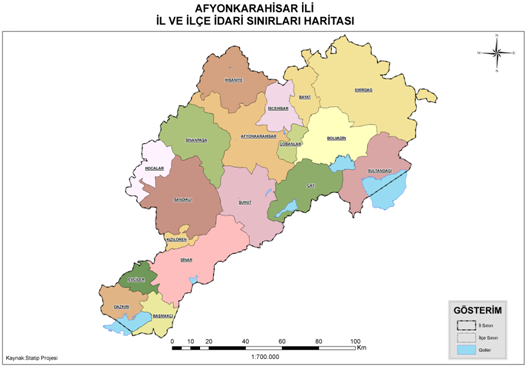 BOLVADİN İLÇE SINIRLARI HARİTASI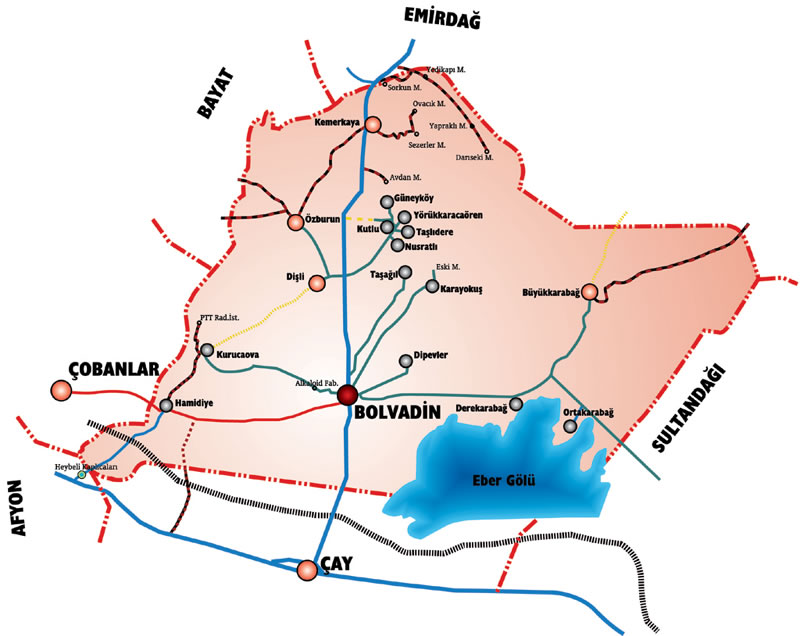 T.C.BOLVADİN KAYMAKAMLIĞIBOLVADİN İLÇE MİLLİ EĞİTİM MÜDÜRLÜĞÜŞEHİT TEĞMEN MUZAFFER GÜMÜŞ ÖZEL EĞİTİM UYGULAMA OKULU VE ÖZEL EĞİTİM İŞ UYGULAMA MERKEZİ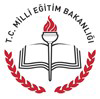 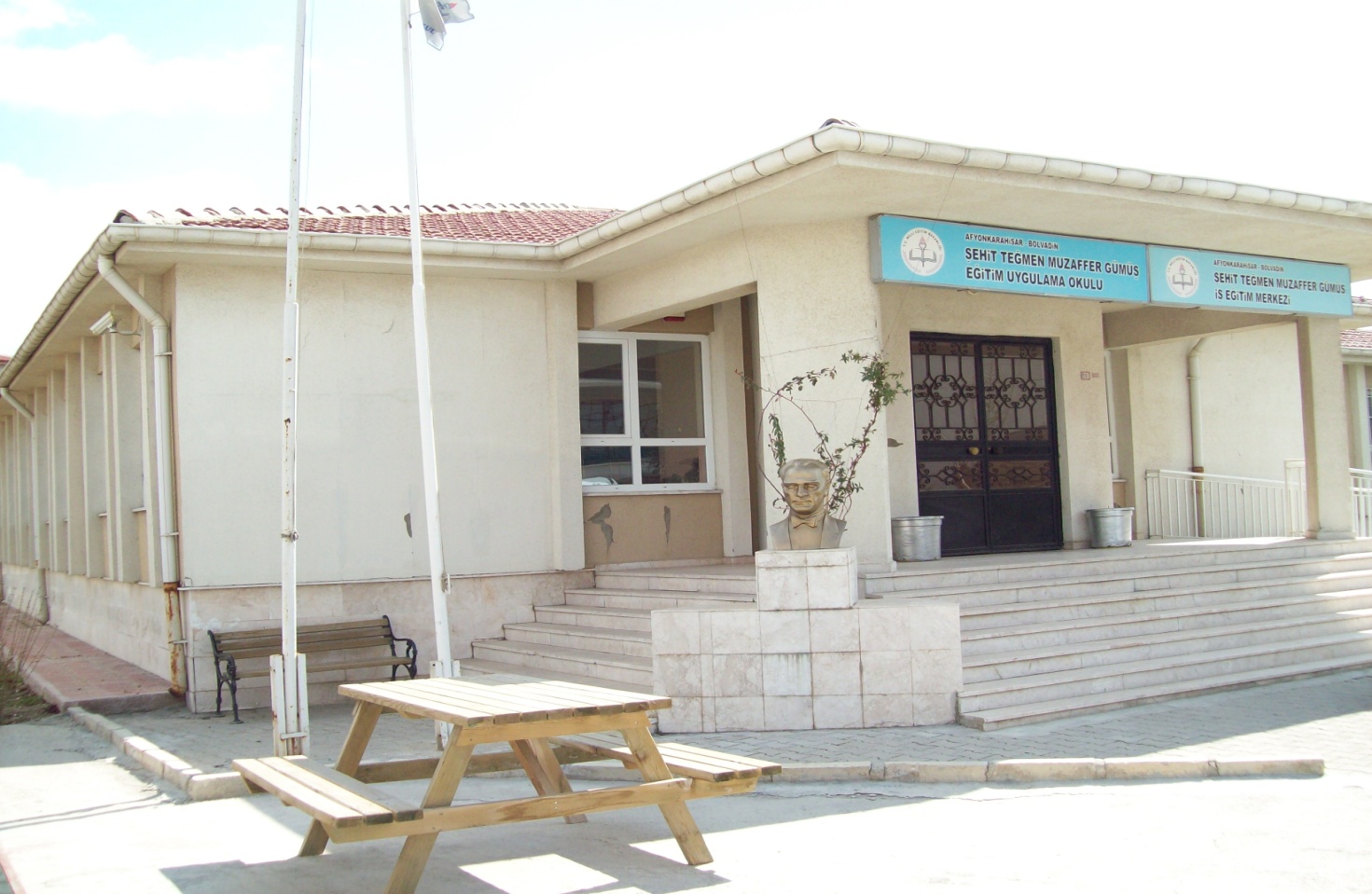 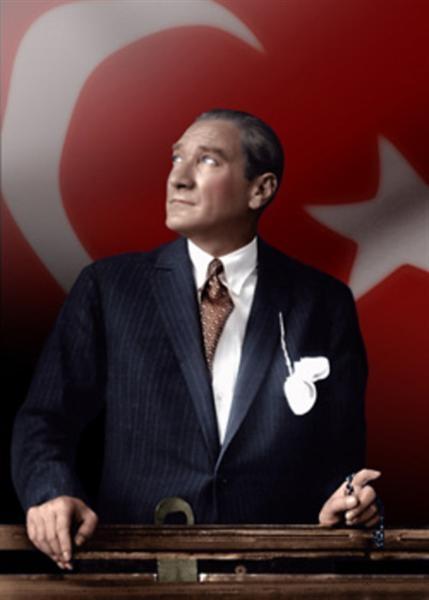 EĞİTİMDE FEDA EDİLECEK BİREY YOKTUR.                                                                       Mustafa Kemal ATATÜRK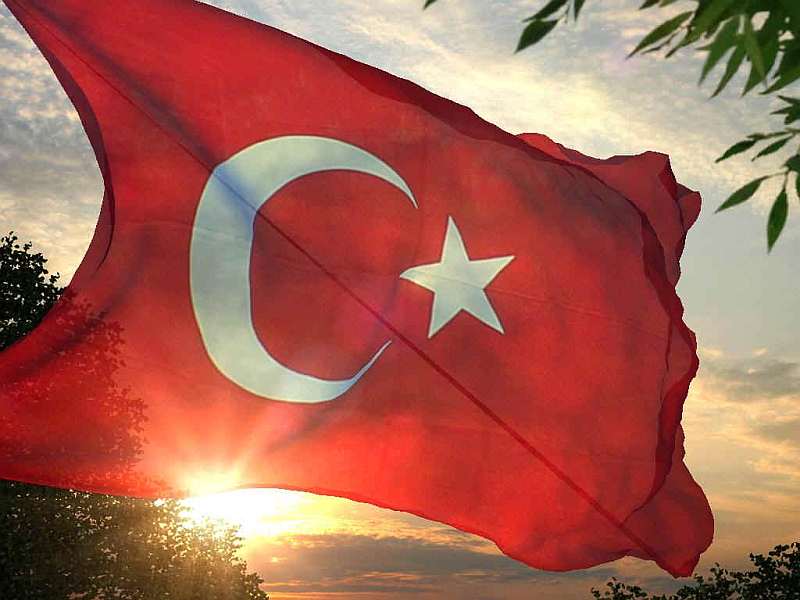 İSTİKLAL MARŞI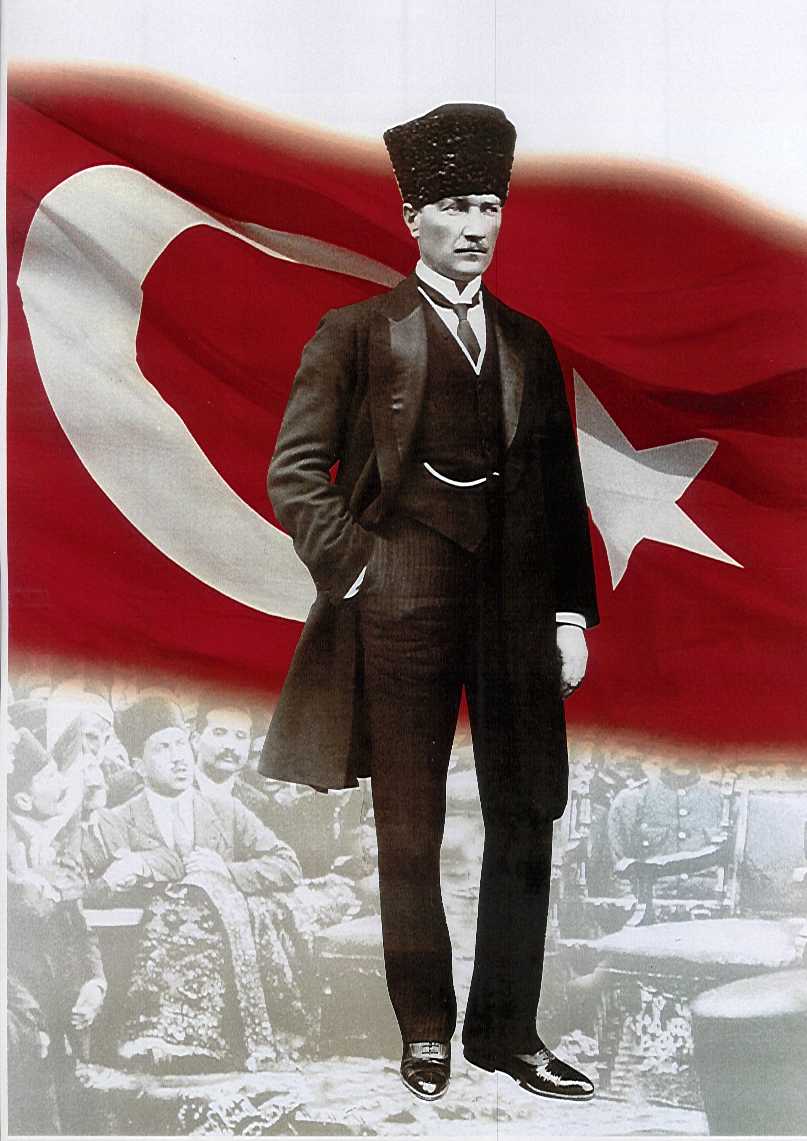 ATATÜRK’ÜN GENÇLİĞE HİTABESİEy Türk gençliği! Birinci vazifen, Türk istiklâlini, Türk cumhuriyetini, ilelebet, muhafaza ve müdafaa etmektir.Mevcudiyetinin ve istikbalinin yegâne temeli budur. Bu temel, senin, en kıymetli hazinendir. İstikbalde dahi, seni, bu hazineden, mahrum etmek isteyecek, dâhilî ve haricî, bedhahların olacaktır. Bir gün, istiklâl ve cumhuriyeti müdafaa mecburiyetine düşersen, vazifeye atılmak için, içinde bulunacağın vaziyetin imkân ve şeraitini düşünmeyeceksin! Bu imkân ve şerait, çok namüsait bir mahiyette tezahür edebilir. İstiklâl ve cumhuriyetine kastedecek düşmanlar, bütün dünyada emsali görülmemiş bir galibiyetin mümessili olabilirler. Cebren ve hile ile aziz vatanın, bütün kaleleri zapt edilmiş, bütün tersanelerine girilmiş, bütün orduları dağıtılmış ve memleketin her köşesi bilfiil işgal edilmiş olabilir. Bütün bu şeraitten daha elim ve daha vahim olmak üzere, memleketin dâhilinde, iktidara sahip olanlar gaflet ve dalâlet ve hatta hıyanet içinde bulunabilirler. Hatta bu iktidar sahipleri şahsî menfaatlerini, müstevlilerin siyasî emelleriyle tevhit edebilirler. Millet, fakr u zaruret içinde harap ve bîtap düşmüş olabilir.Ey Türk istikbalinin evlâdı! İşte, bu ahval ve şerait içinde dahi, vazifen; Türk istiklâl ve cumhuriyetini kurtarmaktır! Muhtaç olduğun kudret, damarlarındaki asil kanda, mevcuttur!                                                            
                                                 Mustafa Kemal ATATÜRK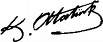 	SUNUŞSUNUŞBir ulusun kalkınmasındaki en önemli etken, çağdaş bir eğitim yapısına sahip olmaktır. Gelişmiş ülkelerde uzun yıllardır sürdürülmekte olan kaynakların rasyonel bir şekilde kullanımı, eğitimde stratejik planlamayı zorunlu kılmıştır. Milli Eğitim Bakanlığı bu motivasyonla 2004 yılından beri stratejik plan çalışmalarını başlatmıştır. Bu çalışmalar temelde iki nedene bağlıdır. Tüm dünyada daha önceleri başlayan çağdaşlaşma ve yenileşme çalışmalarıyla uyumlu bir şekilde eğitim alanında da bu tip eylemlerle mali, fiziki ve insani kaynaklardan daha verimli ve etkin yararlanarak akademik ve kurumsal gelişmeleri hızlandırmaktır. Diğer bir neden ise; ülkemizde 2004 yılında kabul edilen yasa gereği “performans esaslı bütçeleme Sistemine’ geçilmesidir.Okulumuzda hazırlanan bu planın başarıya ulaşmasında, farkındalık ve katılım ilkesi önemli bir rol oynayacaktır. Bu nedenle çalışmanın gerçekleştirilmesinde emeği geçen stratejik planlama ekibi başta olmak üzere tüm paydaşlarımıza teşekkür ederiz. Ülkemizin sosyal ve ekonomik gelişimine temel oluşturan en önemli faktörün eğitim olduğu anlayışıyla hazırlanan stratejik planımızda belirlediğimiz vizyon, misyon ve hedefler doğrultusunda yürütülecek çalışmalarda başarılar dileriz.                                                                         Rüştü ÇİLKAYA                                                                               Okul/Kurum MüdürüGİRİŞ10.12.2003 tarihli ve 5018 sayılı “Kamu Mali Yönetimi ve Kontrol Kanunu”nun 9. Maddesinde belirtilen “Kamu idareleri; Kalkınma Planları, Programlar, ilgili mevzuat ve benimsedikleri temel ilkeler çerçevesinde geleceğe ilişkin vizyon ve misyonları oluşturmak, stratejik amaç ve hedeflerini saptamak, performanslarını göstergeler doğrultusunda ölçmek; bu süreci izlemek ve öz değerlendirmesini yapmak amacıyla katılımcı yöntemlerle stratejik plan hazırlanır.” hükmüne ilişkin mevzuata dayanarak Afyonkarahisar Valiliğine ve Bolvadin Kaymakamlığına bağlı Bolvadin İlçe Milli Eğitim Müdürlüğü Stratejik Planlaması doğrultusunda, Bolvadin Şehit Teğmen Muzaffer Gümüş Özel Eğitim Uygulama Okulu ve Özel Eğitim İş Uygulama Merkezi 1. 2. Ve 3.kademelerinde Stratejik Plan hazırlama çalışmalarına başlanmıştır. Bolvadin Şehit Teğmen Muzaffer Gümüş Özel Eğitim Uygulama Okulu ve Özel Eğitim İş Uygulama Merkezi 1. 2. Ve 3.kademelerinde hazırladığı “Stratejik Planlama”, kurumda her kademede görev yapanların katılımlarını ve kurum yöneticilerinin tam desteğini içeren, sonuç almaya yönelik çabaların bütününü teşkil eder.  Stratejik Planının hazırlanmasında, Bolvadin İlçe Milli Eğitim Müdürlüğünün hazırladığı Stratejik Plan önemli rol oynamıştır. Stratejik Planımızın Hazırlanmasında, Milli Eğitim Bakanlığı Strateji Geliştirme Başkanlığının “Eğitimde Stratejik Planlama Kılavuzu” ile belirlediği ölçütlere sadık kalınmış; mümkün olan bütün birimlerin katılımı sağlanmaya çalışılmış, tüm değişen koşullar dikkate alınmıştır. Stratejik planlamayla, gelişen ve değişen dünya şartlarında bulunmamız gereken rotayı çizmiş oluyoruz. Bundan sonraki aşama hazırlanan stratejik plan doğrultusunda kendimizi geliştirmemiz ve teknoloji sayesinde de gelişen dünyayı takip ederek gerektiğinde küçük değişiklerle hedeflerimizden şaşmadan stratejik planımızı yeniden düzenlememizdir.Okulumuz, hazırladığı stratejik plan doğrultusunda hareket ederek bazı noktalarda yaptığı değerlendirmelerle okul gelişimine büyük katkı getireceği inancındadır	Stratejik Plan Ekibi 1. BÖLÜM        STRATEJİKPLANLAMA SÜRECİBİRİNCİ BÖLÜMSTRATEJİK PLANLAMA SÜRECİ   Kamu Yönetimi Reformu kapsamında alınan Yüksek Planlama Kurulu kararlarında ve 5018 sayılı Kamu Mali Yönetimi ve Kontrol Kanununda, kamu kuruluşlarının stratejik planlarını hazırlamaları ve kuruluş bütçelerini bu plan doğrultusunda oluşturmaları öngörülmektedir.  DPT tarafından hazırlanan “Kamu İdareleri İçin Stratejik Planlama Kılavuzu” ve Milli Eğitim Bakanlığımızın 16/09/2013 tarih ve 2013/26 sayılı Genelgesi Bakanlığımız merkez ve taşra teşkilatı birimlerinde yürütülmekte olan stratejik planlama çalışmalarının yasal çerçevesini oluşturmaktadır.Planın Dayanağı(Stratejik Plan Referans Kaynakları) 1.2.  Stratejik Planın Amacı: Bu stratejik plan dokümanı, okulumuzun güçlü ve zayıf yönleri ile dış çevredeki fırsat ve tehditler göz önünde bulundurularak, eğitim alanında ortaya konan kalite standartlarına ulaşmak üzere yeni stratejiler geliştirmeyi ve bu stratejileri temel alan etkinlik ve hedeflerin belirlenmesini amaçlamaktadır1.3.  Stratejik Planın Kapsamı: Bu stratejik plan dokümanı Bolvadin Şehit Teğmen Muzaffer Gümüş Özel Eğitim Uygulama Okulu Ve Özel Eğitim İş Uygulama Merkezi Mevcut Durum Analizi Değerlendirmeleri doğrultusunda, 2015-2019 yıllarına dönük stratejik amaçlarını, hedeflerini ve performans göstergelerini kapsamaktadır.1.4.   Stratejik Planlama Çalışmaları:   Milli Eğitim Bakanlığı 2015-2019 Stratejik Planı konulu 2013/26 sayılı Genelgesi ve Hazırlık Programı, Afyonkarahisar İl Milli Eğitim Müdürlüğü ve Bolvadin İlçe Milli Eğitim Müdürlüğünün ilgi yazıları gereği Stratejik Planlama Çalışmaları kapsamında okul personelimiz içerisinden ‘’Stratejik Plan Üst Kurulu” ve “Stratejik Planlama Ekibi” kurulmuştur. .    Okulumuzun Stratejik Planına (2015-2019) Stratejik Plan Üst Kurulu ve Stratejik Planlama Ekibi tarafından, 01.10.2014 tarihinde okulumuzun öğretmenler odasında, çalışma ve yol haritası belirlendikten sonra taslak oluşturularak başlanmıştır. İlçe Milli Eğitim Müdürlüğümüz tarafından gönderilen Stratejik Planlama ile ilgili evraklar Stratejik Planlama ekibimiz tarafından incelenmiştir. Stratejik Planlama süreci hakkında ekip bilgilendirilmiştir.    Önceden hazırlanan anket formlarında yer alan sorular katılımcılara yöneltilmiş ve elde edilen veriler birleştirilerek paydaş görüşleri oluşturulmuştur. Bu bilgilendirme ve değerlendirme toplantılarında yapılan anketler ve hedef kitleye yöneltilen sorularla mevcut durum ile ilgili veriler toplanmıştır.Stratejilerin Belirlenmesi;   Stratejik planlama ekibi tarafından, tüm iç ve dış paydaşların görüş ve önerileri bilimsel yöntemlerle analiz edilerek planlı bir çalışmayla stratejik plan hazırlanmıştır.   Bu çalışmalarda izlenen adımlar;1. Okulun var oluş nedeni (misyon), ulaşmak istenilen nokta  (vizyon) belirlenip okulumuzun tüm paydaşlarının görüşleri ve önerileri alındıktan sonra da vizyona ulaşmak için gerekli olan stratejik amaçlar belirlendi. Stratejik amaçlar;a. Okul içinde ve faaliyetlerimiz kapsamında iyileştirilmesi, korunması veya önlem alınması gereken alanlarla ilgili olan stratejik amaçlar,b. Okul içinde ve faaliyetler kapsamında yapılması düşünülen yenilikler ve atılımlarla ilgili olan stratejik amaçlar,c. Yasalar kapsamında yapmak zorunda olduğumuz faaliyetlere ilişkin stratejik amaçlar olarak da ele alındı.2. Stratejik amaçların gerçekleştirilebilmesi için hedefler konuldu. Hedefler stratejik amaçla ilgili olarak belirlendi. Hedeflerin spesifik, ölçülebilir, ulaşılabilir, gerçekçi, zamana bağlı, sonuca odaklı, açık ve anlaşılabilir olmasına özen gösterildi.3. Hedeflere uygun belli bir amaca ve hedefe yönelen, başlı başına bir bütünlük oluşturan,  yönetilebilir, maliyetlendirilebilir faaliyetler belirlendi. Her bir faaliyet yazılırken; bu faaliyet “amacımıza ulaştırır mı” sorgulaması yapıldı.4. Hedeflerin/faaliyetlerin gerçekleştirilebilmesi için sorumlu ekipler ve zaman belirtildi.5. Faaliyetlerin başarısını ölçmek için performans göstergeleri tanımlandı.6. Strateji, alt hedefler ve faaliyet/projeler belirlenirken yasalar kapsamında yapmak zorunda olunan faaliyetler, paydaşların önerileri, çalışanların önerileri, önümüzdeki dönemde beklenen değişiklikler ve GZFT (SWOT) çalışması göz önünde bulunduruldu.7. GZFT çalışmasında ortaya çıkan zayıf yanlar iyileştirilmeye, tehditler bertaraf edilmeye; güçlü yanlar ve fırsatlar değerlendirilerek kurumun faaliyetlerinde fark yaratılmaya çalışıldı; önümüzdeki dönemlerde beklenen değişikliklere göre de önlemler alınmasına özen gösterildi.8. Strateji, Hedef ve Faaliyetler kesinleştikten sonra her bir faaliyet maliyetlendirilmesi yapıldı. Maliyeti hesaplanan her bir faaliyet için kullanılacak kaynaklar belirtildi.  Maliyeti ve kaynağı hesaplanan her bir faaliyet/projenin toplamları hesaplanarak bütçeler ortaya çıkartıldı.   Çalışmalar gerçekleştirildikten sonra okulumuzun 2015-2019 dönemi stratejik planına son halini vermek üzere İlçe Milli Eğitim Müdürlüğümüz Strateji Geliştirme Bölümüne resmi yazıyla gönderilerek görüş istenmiştir. Görüşleri doğrultusunda son düzenlemeler yapılarak plan taslağı son halini almış ve onaya sunulmuştur. 1.5.  Stratejik Plan Üst Kurulu ve Stratejik Planlama Ekibi1.5.1.STRATEJİK PLAN ÜST KURULU VE STRATEJİK PLAN EKİBİ01/06/2015Rüştü ÇİLKAYAOkul Müdürü1.6.  Stratejik Planlama Çalışmaları Tablosu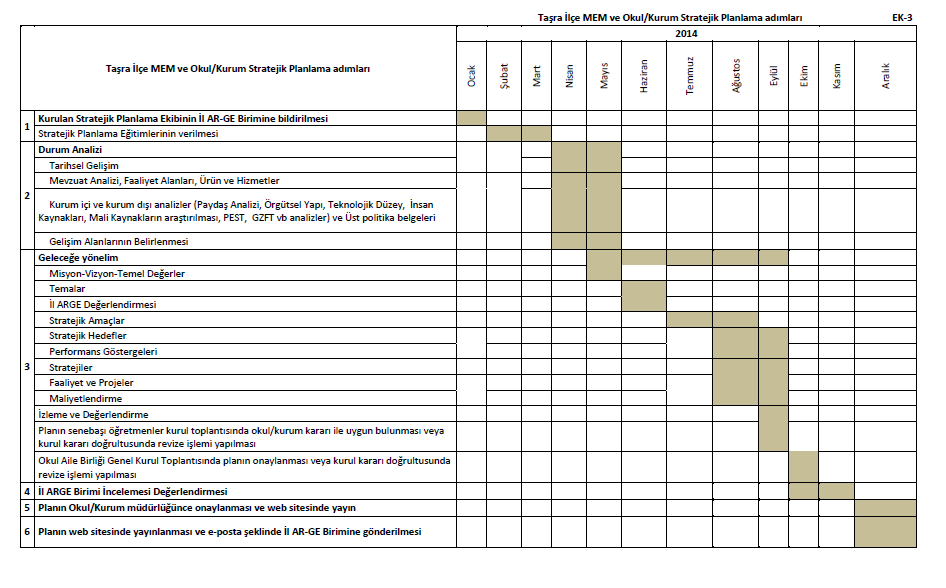 1.7. Çalışma Takvimi      2.BÖLÜMDURUM ANALİZİİKİNCİ BÖLÜM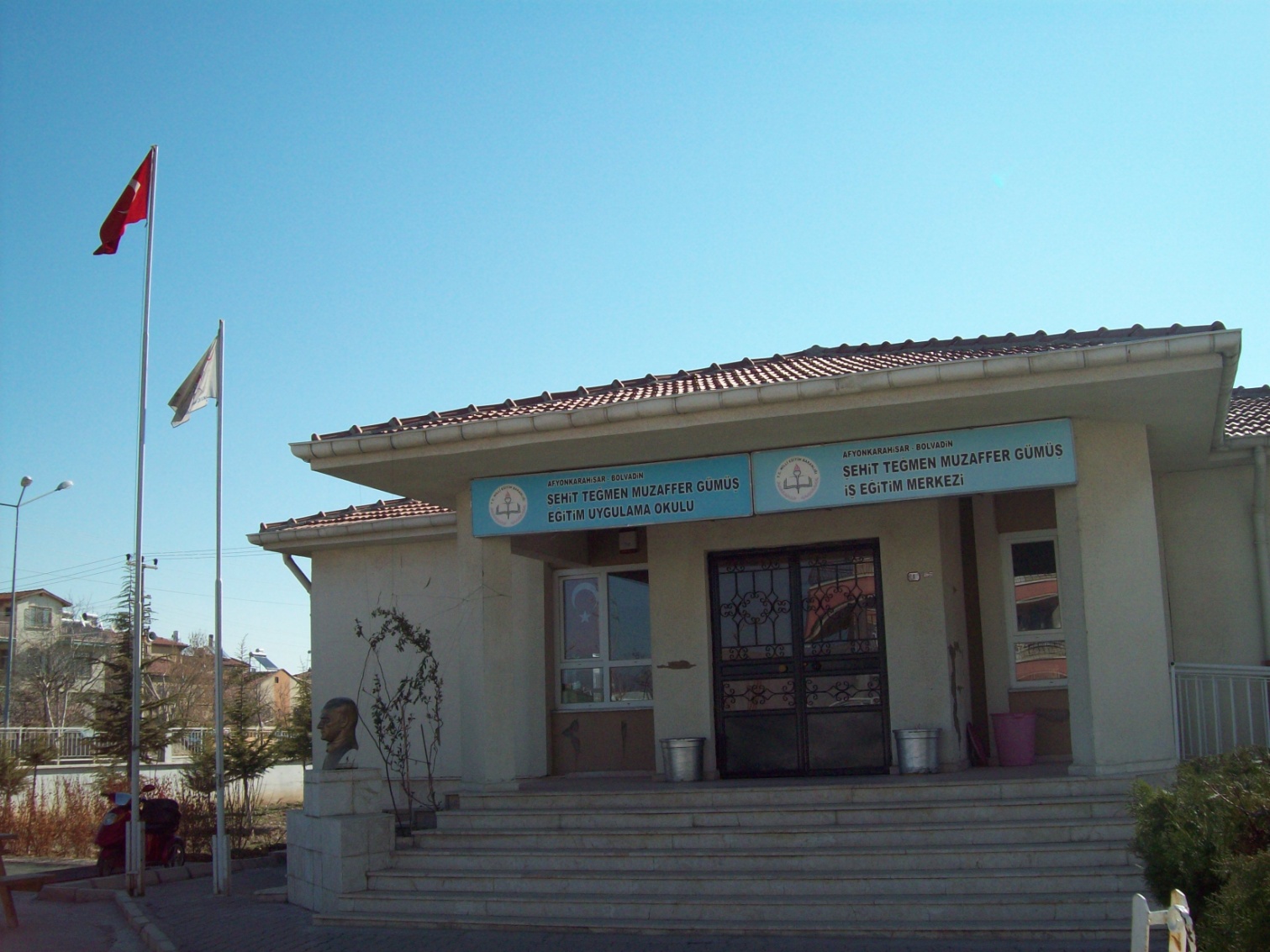 2.1. TARİHSEL GELİŞİMOkulumuz ilk olarak 2005 yılında Bolvadin Sağlık Meslek Lisesinin 3. katında sekiz öğrenci ile Eğitim ve öğretime başlamıştır. 2006 yılında okul arsası özel idaresi ve halkın desteği ile sağlanmış ve örnek bir proje çizdirilmiştir. Aynı yıl Kaymaz Mahallesi Şafak sokakta  2 ye yeni bir okul yaptırılmıştır. Okulumuzun 1700m2 lik kapalı alanı.  lik açık alan ve uygulama bahçesi bulunmaktadır.2.2. MEVZUAT ANALİZİOKUL/KURUM FAALİYET ALANLARI2.3.FAALİYET ALANLARI, ÜRÜN VE HİZMETLERŞEHİT TEĞMEN MUZAFFER GÜMÜŞ ÖZEL EĞİTİM UYGULAMA OKULU VE İŞ UYGULAMA MERKEZİ ÜRÜN/HİZMET LİSTESİ     Okulumuzda öğrencilerimizin kayıt, nakil, devam-devamsızlık, not, öğrenim belgesi düzenleme işlemleri e-okul yönetim bilgi sistemi üzerinden yapılmaktadır.   Öğretmenlerimizin özlük, derece-kademe, terfi, hizmet içi eğitim, maaş ve ek ders işlemleri mebbis ve kbs sistemleri üzerinden yapılmaktadır. Okulumuzun mali işlemleri ilgili yönetmeliklere uygun olarak yapılmaktadır.   Okulumuzun rehberlik anlayışı sadece öğrenci odaklı değildir. Öğretmenlerimiz öğrenci ve velilere yönelik seminerler düzenlemekte, çeşitli anket ve envanterler uygulamaktadır. Düzenli olarak veli görüşmeleri yapılmaktadır. Okulumuzda davranış problemi gözlemlenen sınıf ve öğrenciler güdülenerek olumlu davranış kazanmalarını sağlamak amaçlanmaktadır. Okulumuzda her hafta cuma günleri sınıflar gezilerek haftanın en temiz ve düzenli sınıfı seçilmekte, haftanın en temiz ve düzenli sınıfının fotoğrafı çekilerek okulumuzun web sitesinde yayınlanmaktadır.    Okulumuz İl ve İlçe Milli Eğitim Müdürlüğümüz tarafından düzenlenen sosyal, kültürel ve sportif yarışmalara katılmaktadır. Okulumuzda kültürel geziler, tiyatro, piknik, kermes gibi faaliyetler düzenlenmektedir. Yılsonunda Ana sınıflarımız düzenlenen şenliklere katılmaktadır. Okulumuzda öğrencilerimize yönelik olarak hafta içi ve hafta sonu ders dışı etkinlik çalışmaları yapılmaktadır. 2.4.  Paydaş Analizi      Stratejik Planlama Ekibi olarak planımızın hazırlanması aşamasında katılımcı bir yapı oluşturmak için ilgili tarafların görüşlerinin alınması ve plana dahil edilmesi gerekli görülmüş ve bu amaçla paydaş analizi çalışması yapılmıştır. Ekibimiz tarafından iç ve dış paydaşlar belirlenmiş, bunların önceliklerinin tespiti yapılmıştır.    Paydaş görüş ve beklentileri SWOT (GZFT)Analizi Formu, Çalışan Memnuniyeti Anketi, Öğrenci Memnuniyeti Anketi, Veli Anketi Formu kullanılmaktadır. Aynı zamanda öğretmenler kurulu toplantıları, Zümre toplantıları gibi toplantılarla görüş ve beklentiler tutanakla tespit edilmekte okulumuz bünyesinde değerlendirilmektedir.   Milli Eğitim Bakanlığı, Kaymakamlık, İlçe Milli Eğitim Müdürlükleri, Okullar, Yöneticiler, Öğretmenler, Özel Öğretim Kurumları, Öğrenciler, Okul aile birlikleri, Memur ve Hizmetli, Belediye, İlçe Sağlık Müdürlüğü, Meslek odaları, Sendikalar, Vakıflar, Muhtarlıklar, Tarım İlçe Müdürlüğü, Sivil Savunma İl Müdürlüğü, Türk Telekom İlçe Müdürlüğü, Medya… vb.Paydaş Analizi ve Sınıflamasında Kullanılan Kavramlara İlişkin Açıklamalar:Paydaş: Kurumun gerçekleştirdiği faaliyetlerden etkilenen taraflardır. Paydaşlar şu başlıklarda ele alınmaktadır.Lider: Kurumda herhangi bir kademede görev alan çalışanlar içerisinde liderlik özellikleri olan kişilerdir.Çalışan	:  Kurum çalışanlarıdır.Müşteri: Ürün, hizmet veya süreçten etkilenen veya satın alıp kullanan herkestir. İki çeşit müşteri vardır. Dış müşteriler; hizmet veren kuruma mensup olmayan, ancak ürün/hizmetten yararlanan veya ondan etkilenenlerdir. İç müşteriler; kurumda çalışanlardır.Temel Ortak: Kurumun faaliyetlerini gerçekleştirmek üzere kendi seçimine bağlı olmaksızın zorunlu olarak kurulmuş olan ortaklıklardır.(yapısal bağlılık gibi)Stratejik Ortak: Kurumun faaliyetlerini gerçekleştirmek üzere kendi seçimi üzerine kurduğu ortaklıklardır.Tedarikçi: Kurumun faaliyetlerini gerçekleştiren ihtiyaç duyduğu kaynakları temin eden kurum/kuruluşlardır.Ürün/Hizmet: Herhangi bir hizmet/üretim sürecinin çıktısıdır.2.4. ŞEHİT TEĞMEN MUZAFFER GÜMÜŞ ÖZEL EĞİTİM UYGULAMA OKULU VE İŞ UYGULAMA MERKEZİ PAYDAŞ ANALİZİŞEHİT TEĞMEN MUZAFFER GÜMÜŞ ÖZEL EĞİTİM UYGULAMA OKULU VE İŞ UYGULAMA MERKEZİ PAYDAŞ LİSTESİÖncelikli paydaşlar bu aşamada kapsamlı olarak değerlendirilir. Paydaşlar değerlendirilirken cevap aranabilecek sorular şunlardır:Paydaş, Okulun hangi faaliyeti/hizmeti ile ilgilidir?Paydaşın Okulun beklentileri nelerdir?Paydaş, Okulun faaliyetlerini/hizmetlerini ne şekilde etkilemektedir?(olumlu-olumsuz)Paydaşın Okulun etkileme gücü nedir?Paydaş, Okulun faaliyetlerinden/hizmetlerinden ne şekilde etkilenmektedir? (olumlu-olumsuz)Paydaş analizi kapsamında, Okulun sunduğu ürün/hizmetlerle bunlardan yararlananlar ilişkilendirilir. Böylece, hangi ürün/hizmetlerden kimlerin yararlandığı açık bir biçimde ortaya konulur.Ürün/Hizmet Tablosu, yararlanıcıların ilgili olduğu ürün/hizmetleri bir arada görebilmek ve her bir ürün/hizmetin hangi yararlanıcıları ilgilendirdiğini görselleştirebilmek için faydalı bir araçtır.Yararlanıcı-Ürün/Hizmet Matrisi   Paydaşların değerlendirmesi: Paydaş önem/etki matrisinde güçlü ise birlikte çalış, zayıf ve önemli ise taleplerini önemse ve gözet, çalışmalarına dâhil et. Güçlü ve önemsiz ise faaliyetlerini bilgilendir. Eğer zayıf ve önemsiz ise kurumlarını faaliyetlerini izle.2.5.KURUM İÇİ ANALİZBu bölümde incelenecek konular alt başlıklar halinde verilmiştir.2.5.1Örgütsel Yapı:Okulumuz ilk olarak 2004 yılında Bolvadin Sağlık Meslek Lisesinin 3.katında hizmete açılmış olup 2007 Aralık ayında şu anki binasına taşınmıştır. Okul binamız 1700 metrekare kapalı alanı ve 3300 metrekare açık alana sahiptir. Okulumuz bünyesinde 12 derslik,1 müdür odası, 1 müdür yardımcısı odası, 1rehber öğretmen odası, öğretmenler odası, 5 atölye bir özbakım ve günlük yaşam becerileri evi, yemekhanesi, hizmetli odası ve basket sahası mevcuttur.	2014-2015 eğitim –Öğretim yılı itibariyle 73 öğrenci, 1 Müdür, 1 Müdür Yardımcısı, 3 Özel Eğitim Öğretmeni, 1 Rehberlik Öğretmeni, 2 Teknoloji Tasarım Öğretmeni, 1Görsel Sanatlar Öğretmeni ve 2 Hizmetli ile eğitim – öğretime devam edilmektedir.ŞEHİT TEĞMEN MUZAFFER GÜMÜŞ ÖZEL EĞİTİM UYGULAMA OKULU VE İŞ UYGULAMA MERKEZİ TEŞKİLAT ŞEMASIOkul/Kurumlarda Oluşturulan Komisyon ve Kurullar:2.5.2.  İnsan Kaynakları    Okul yöneticilerimiz,  insan kaynaklarına ilişkin politika,  strateji ve planların oluşturulması ve bu sürece çalışanların katılımlarını onlar da içindeyken oluşturulan misyon ve vizyonun birer yaratıcısı olduklarını hissettirerek,  olayların içerisinde yer almalarını sağlayarak,  bilgi ve düşüncelerine saygı göstererek,  dinleyerek,  önemseyerek,  bize ait olma kavramını sürekli empoze ederek sağlarlar. Çalışanların,  mevcut ve gelecekteki yeterlilik gereksinimlerinin uygun hale getirilmesi amacıyla eğitim ve geliştirme planlarını,  tarafsız güvenilir ve herhangi bir baskı olmaması amacıyla gizli (isimsiz) olarak yapılan geri bildirimli anketler kullanırlar.    Ayrıca anketlere tam katılımın olmasını sağlayarak var olabilecek sapmayı aza indirgerler. Geri bildirim alınacak birçok yol olmasına karşın,  bu yolların çoğunun güvenirlilikleri tarafsızlıkları da göz önünde bulundurularak uygulanırlar. Bunların başında dilek kutusu,  gözlemler ve müşteri memnuniyeti gelir.   Okulumuzun insan kaynakları yönetime ilişkin temel politika ve stratejileri Milli Eğitim Bakanlığının politika ve stratejisine uyumlu olarak “çalışanların yönetimi süreci” kapsamında yürütülmektedir. İnsan kaynaklarına ilişkin politika ve stratejiler okulumuzun kilit süreçleri ile uyum içerisindedir. Okulumuzun kilit süreçleri Okul Gelişim Yönetim Ekibinde “eğitim-öğretim süreci”,  ”okul-veli ve öğrenci işbirliği süreci” olarak belirlenmiştir.    Kanun ve yönetmeliklerde belirtilen ders saati sayısına ve norm kadro esasına göre insan kaynakları planlaması yapılmaktadır.    Çalışanın işten ayrılması (emekli olma, yer değiştirme) durumunda,  yerine atama Milli Eğitim Bakanlığı prosedürleri doğrultusunda yapılmaktadır. Çalışanların kısa süreli (rapor,  izin vb.) ayrılmaları durumunda ise dersin boş geçmemesi için gerekli planlama yapılmaktadır. Yönetici veya dersi boş olan öğretmenler derslere girmektedir    İş dağılımı yapılmadan önce çalışanların (yazılı veya sözel olarak) istekleri göz önüne alınarak ders planlamaları ve nöbet uygulamaları yapılmaktadır. Çeşitli görevlendirilmelerde ve görev dağılımında çalışanların uzmanlık alanları ve yetkinlikleri esas alınmaktadır.    Çalışanların bilgi birikimi ve yeteneklerini artırmak,  performans gelişimlerini sağlamak amacıyla hizmet içi eğitimler planlanmakta ve uygulanmaktadır.    İnsan kaynaklarına ilişkin politika ve stratejiler belirlenirken çalışanlar bu sürece dâhil edilmektedir.   Kaliteli ve çağdaş eğitim politikamızın amacı evrensel düşüncelere sahip, yaratıcı,  demokratik, insan haklarına saygılı, yeniliklere açık, katılımcı ve çağdaş bireyler yetiştirmektir.    Okul yöneticilerimiz, ilgili mevzuat ve kuruma özgü uygulamalar dâhilinde ödül sürecinin gerçekleştirilmesine ve geliştirilmesine; doğru zamanlama, tutarlılık, demokratik ve etik kurallar çerçevesinde katkıda bulunurlar.    Çalışanların performanslarının değerlendirilmesi için maarif müfettişleri tarafından rehberlik ve denetimler yapılmakta, yapılan denetimler denetim raporlarıyla değerlendirilmektedir. Çalışanların daha iyi performans göstermelerini sağlamak için performans değerlendirme ve geliştirme sistemi oluşturulmuştur. Bu sistemle çalışanların yetkinlik bazı değerlendirilmesi yapılmakta, kuvvetli yönleri ve iyileştirmeye açık yönleri belirlenerek çalışanlarla birebir paylaşılması sağlanmaktadır.     Çalışanları öğrenci ve liderler değerlendirmektedir. Performans değerlendirme sistemi sonucunda sözlü ve yazılı tanıma yapılarak çalışanın motivasyonu sağlanmaktadır.    Okul yöneticilerimiz, iyileştirme çalışmalarına birey ve ekip düzeyinde katılımı doğru görevlendirmelerle,  doğru süreç tanımlamalarıyla, gönüllük esasını kullanarak davet ederler.    Okul yöneticilerimiz, çalışanların ekip halinde çalışmalarının etkili halde gerçekleşmesini,  özverili,  uyumlu ekipler oluşturarak,  onlara her konuda yardımcı ve önder olarak, okulun imkânlarını sunarak, çalışanları yüreklendirip zamanında ödüllendirerek sağlamaktadırlar.    Okulumuzda iyileştirme çalışmalarına katılım, takım ruhuna sahip olma ilkemiz de göz önüne alınarak değişmeye ve gelişmeye açık olma ilkemizden yola çıkarak gönüllülük ve yetkilendirme yapılarak sağlanmaktadır.   Okulumuz çalışanlarının grup dayanışmasını sağlamak için yılda bir kez piknik, en az bir kere çalışanların katılımıyla yemekler düzenlenmektedir. Ayrıca, özel çalışma proje toplantılarında kahvaltı ve yemek organizasyonları yapılmaktadır.    Okul yöneticilerimiz, bireysel ve ekip düzeyinde,  okulun bütününde öğrenme olanaklarını,  okulun tüm araç ve gereçlerini kullanıma sokarak, zaman vererek, öğrenme olanaklarını oluşturmakta,  katılımın davet yoluyla sağlanmasını,  istekleri karşılayıp çalışmayı istekli ve özenli hale getirmektedir.    Ekip düzeyinde ise ekibin yanında yer alarak onlarında kendi içlerinde misyon ve vizyon yaratmasını sağlayıp,  yapılan işleri önemli ve önemsiz olarak ayırmadan saygı, sevgi ve güven ortamı yaratarak, öğrenme olanaklarını oluşturmakta ve katılımları özendirmektedirler.    Okul yöneticilerimizin öncülüğünde belirlenen,  birey ve ekip düzeyindeki hedefler,  tüm birey ve ekiplerin ortak birer yansıması olarak ortaya çıktığından kurumun hedefleri ile uyumlu olmaktan öteye birbirini destekler nitelik taşımaktadır.    Çalışanların performans göstermeleri için geri bildirimler alarak ve işin yakın takipçisi olarak,  gözlemlerini de öz değerlendirmelerine ekleyerek belirleyip işin içinde yer alırlar. Çalışanların performansının her adımını takip ederler, benimserler,  imkanlarını gerektiğinde zorlayarak isteklerini karşılayarak yardımcı olurlar.    Okulumuzda eğitim-öğretim kalitesi yüksek, kendi alanlarında yetkin öğretmen kadrosu bulunmaktadır. Çalışanlar Milli Eğitim Bakanlığı mevzuatındaki değişikliklere göre bilgilendirilmekte, öğretmenlere yapılan anketlerde ihtiyaç duyulan konularla ilgili programlar Milli Eğitim Müdürlüğü ile işbirliğine gidilip hizmet içi eğitim planları yapılmaktadır. Misyon ve vizyonumuzdaki değerlere ulaşmak için çağdaş eğitim anlayışı ve çağdaş eğitim kalitesinde eğitim yapabilmek amacıyla çalışanlara kurumumuz örgüt kültürüne uygun,  hizmet içi eğitimleri verilmektedir. Öğretmenlerimizin bireysel düzeyde ilgi ve yetenekleri doğrultusunda ders dışı etkinlikler,  sosyal kulüpler,  ders dağıtım çizelgeleri planlanmaktadır. Ekip düzeyinde ise örgüt kültürünü yansıtmak, bireysel farklılıklara önem vermek ve takım ruhuna sahip olmak ilkelerimizle hareket eden, birbirleri ile işbirliğine açık öğretmenlerimiz tarafından öğrenme olanakları oluşturulmakta ve katılıma özendirilmektedir. Öğrenme faaliyetlerine ilişkin bilgiler çeşitli ortamlardan elde edilmektedir. Çalışanların kendilerini geliştirmeleri amacıyla öğrenme faaliyetleri desteklenmekte ve seminer,  toplantı,  eğitim vb. katılmaları sağlanmaktadır.    Okul yöneticilerimiz, çalışanların katılımını (örneğin okul içi seminer, konferans ve törenler düzenlenerek özendirilmesi) performanslarını doğru değerlendirerek, çalışanların başarılarını paylaşarak, onların kendilerini ortaya koymaları için olanak yaratarak,  kendilerini tanıtma süreçlerinde önderlik ederek, çalışanların katılımını özenli hale getirmekte ve desteklemektedir.    Yöneticilerimiz, insan kaynaklarına ilişkin, politika, strateji ve planların oluşturulmasını ve bu sürece çalışanların katılımını,  öncelikle çalışanlarını tanımayla başlayan süreçte, onların yeterliliklerini göz önüne alarak, doğru görevlendirmeler de bulunarak ödül mekanizmasını sağlarlar. Okulumuzda çalışanların ekip çalışmalarını özendirmek amacıyla eğitim verilmekte özellikle yeni oluşturulan performans değerlendirme sisteminde iyileştirme çalışmalarına katılım, ekip sorumluluğu üstlenme yetkinlik olarak alınmıştır. Bununla birlikte okulumuzda sosyal kulüpler,  kurul,  komisyon, kriter ekipleri ve komiteler ekip çalışmalarına örnek olarak verilebilir. Okul yöneticilerimiz, iletişim gereksinimlerini anket, soru-cevap, birebir görüşme yöntemi ile saptarlar. Bu çerçevede iletişim politikalarını oluştururlar. Oluşan politika doğrultusunda teknolojiyi yakın takip edip, bu teknolojiyi okula getirerek kullanırlar. Yukarıdan aşağıya, aşağıdan yukarıya ve yatay iletişim kanallarını düzenledikleri etkinliklerle oluştururlar. (özel toplantılar, seminerler, piknik v.b.). Bu kanalların sürekli açık olup olmadığını denetleyerek, doğru zamanda doğru müdahalelerde bulunarak,  okulun hedeflerini gerçekleştirmek amacıyla kullanırlar.    Okul yöneticilerimiz, çalışanların görevleri ile ilgili kararları, duyduğu güvenle tam yetkilendirip, bu kararların içinde olarak cesaret vermektedirler.    Okul yöneticilerimiz okul içindeki dağılımında ilgili mevzuatlara dayanarak demokratik, laik, yenilikçi, çağdaş, özveri ilkelerini uygular. Okulun misyon ve vizyonuna uygun öncü kurumlardan biri olması için maddi, manevi her türlü katkıyı sağlar.    Yöneticilerimiz, çalışanların kararlara katılımını, yenilikçi ve yaratıcı girişimleri çalışanların fikirlerine saygı duyarak, ön yargısız, dinleyerek doğru ve özel zaman yaratarak onları cesaretlendirmekte ve bunları desteklemektedirler.    Yöneticilerimiz,  kariyer geliştirme sürecini çalışanların yetenekleri doğrultusunda görev vererek,  istekli hale getirerek, özenti sağlayarak verimli olunabilecek, doğru zamanda doğru kararları alabilecek, öğrenciyi istenilen sürekli gelişme ile Atatürk’ün izinde başarılı saygılı ve öz değerlerini önemseyen,  koruyan yeni nesil yetiştirmek üzerine tasarlar.   Okul yöneticilerimiz, sosyal, kültürel ve sportif faaliyetleri çalışanları iyi organize ederek öğrencilere bu tip etkinliklerin sağlayacağı bedensel ve ruhsal yararları doğru anlatarak özendirmekte, sosyal ve kültürel tüm faaliyetlerinde tam katılımı esas almaktadır. Bu çerçevede okul içinde yazılı ve sözlü güncel duyurularla en üst makamların da katılımlarını sağlayarak,  faaliyetlere önem vererek, takdir ederek, ödüllendirerek desteklemektedir. Okulumuz insan kaynaklarına ait bilgiler aşağıya çıkarılmıştır.  2015 Yılı Kurumdaki Mevcut Yönetici Sayısı:  Kurum Yöneticilerinin Eğitim Durumu:Kurum Yöneticilerinin Yaş İtibari ile dağılımı:  İdari Personelin Hizmet Süresine İlişkin Bilgiler: Kurumda gerçekleşen yönetici sirkülâsyonunun oranıİdari Personelin Katıldığı Hizmet-içi Eğitim Programları:Yönetici ve Öğretmen Norm Bilgileri	2015 Yılı Kurumdaki Mevcut Öğretmen Sayısı: Öğretmenlerin Eğitim Durumu Öğretmenlerin Yaş İtibari ile Dağılımı:  Öğretmenlerin Hizmet Süresine İlişkin Bilgiler:     Kurumda Gerçekleşen Öğretmen Sirkülâsyon Oranı 2015 Yılı Kurumdaki Mevcut Hizmetli/ Memur Sayısı:        Çalışanların Görev Dağılımı Çalışanların Gönüllü Yaptıkları İşler:Okul/kurum Rehberlik Hizmetleri ŞEHİT TEĞMEN MUZAFFER GÜMÜŞ ÖZEL EĞİTİM UYGULAMA OKULU VE İŞ UYGULAMA MERKEZİ PERSONEL BİLGİLERİ5.3.Teknolojik Düzey1.Okulumuzda bilgiyi üretmek için eğitim teknolojilerinden yoğun olarak yararlanılmaktadır. Okulumuz eğitimde kalıcı öğrenmenin amacı ile ‘‘Bilimin ışığında, değişmeye ve gelişmeye açık olmak’’ ilkesinden, “Eğitim-öğretimde teknolojik alt yapının iyileştirilmesi ve yaygınlaştırılması” stratejisinden hareketle, teknolojiyi en üst düzeyde kullanmaktadır. 2.Teknolojinin önemi ve çağdaş eğitim anlayışımızdan hareketle öğretmenlerimiz, ders ortamında bilgisayar, projeksiyon makinesi, fotoğraf makinesi, mikroskop, fotokopi makinesi, internet vb. araç-gereçleri ihtiyaç duyduklarında kullanmaktadırlar. Okulumuz TT Net internet ile internete bağlanmaktadır. İnternet okulumuzdaki tüm bilgisayarlara ulaşmaktadır. İdarecilerimizin odalarında, Öğretmenler odamızda ve tüm sınıflarımızda bilgisayar kullanılmaktadır. Ayrıca tüm sınıflarımızda projeksiyon makinesi mevcuttur. Ayrıca okulumuzun www.748000.meb.k12.tr internet sitesi bulunmaktadır. Okulumuzda öğrenciye soru çözme, konu öğrenme, deney yapma ve uygulanan ölçme değerlendirme sınavlarındaki eksikliklerini görme ve telafi etme imkânı sağlanmaktadır. Sınıf seviyelerine uygun konu anlatımları görsel ve işitsel içerikli cd vb. araçlar her sınıf düzeyinde kullanılmaktadır. Okulumuzda günün şartlarına ve ekonomik koşullarına uygun olmayan araç-gereçler yenileri ile değiştirilmektedir. Açığa çıkan kullanım fazlası araçlar imkânları olmayan okullara hibe edilmektedir. Okulumuz bilgi ve bilgi birikimi kavramlarını önemseyerek öğrenci ve çalışanlarla ilgili gerekli bilgileri düzenli ve sistemli bir biçimde dosyalamaktadır.3.Üst yönetimden gelen ve okul içerisinde gerekli olan bilgiler paydaşlara yazılı imza sirküleriyle ve sözlü olarak duyurulmaktadır. 4.Okulumuza kayıt olan öğrenciler için hazırlanan öğrenci bilgi formları dosyalanarak e-okul yönetim bilgi sistemine kaydedilmektedir. Bu sisteme okul idaresi yetkilileri kendi görev tanımları içinde ulaşabilmekte ve bilgiler güncellenmektedir. Bu bilgilerin kaybolmaması için arşivlenmesi ve yedeklenmesi yapılmaktadır. 5.Okulumuzda çalışanlarla ilgili bilgiler yasal mevzuat doğrultusunda üst kurumdan gelen atama, özlük dosyaları teslim alınarak personel ile ilgili kademe, terfi işlemleri bilgi-işlem merkezinde işlenmektedir. Öğretmen özlük dosyalarında tüm bilgiler arşivlenmekte ve yedeklenmektedir.  6. Ayrıca kurumumuzda tüm paydaşlara ait gizlilik içeren yazı ve işlemler Okul Müdürü tarafından özel olarak arşivlenmektedir. Öğrenciyi ilgilendiren not ve davranış notu çizelgeleri, yazılı kâğıtları arşive alınarak belli periyotlarla saklanmaktadır. Bu bilgiler; öğretmenlerin yaptığı planlar aracılığı ile şube, zümre ve çeşitli toplantılarla öğretmen, veli ve öğrencilerle paylaşılmaktadır. 7.Öğrenci ve velinin bilgiye ulaşımı; duyuru panoları, anons, birebir görüşmeler, web sayfası, e-okul veli bilgilendirme sistemi, telefon zinciri ve toplantılar ile sağlanmaktadır. Çalışanların bilgiye erişimi ise birebir görüşmeler, internet, anons, telefon zinciri, duyurular,  panolar ve dosyalar ile gerçekleştirilmektedir. Okulumuzda Müdür ve Müdür yardımcıları arasındaki iç iletişim telefon aracılığı ile sağlanmaktadır. İdareciler, kendi alanlarını ilgilendiren öğrenci bilgilerini e-okul yönetim bilgi sistemine aktarmakta ve kullandıkları şifre ile bu bilgilere ulaşmaktadır. Ayrıca okulumuzda dâhili telefonlarla haberleşme sağlanmakta ve gerektiğinde anons sistemi de kullanılmaktadır. Okulumuzda bilginin geçerliliği sürekli güncellenerek yapılmaktadır. Bilgiler güncelliğini yitirdiğinde kamu ve Milli Eğitim Bakanlığı yönetmeliklerine uygun olarak arşivlenmektedir. Ayrıca okulumuzda defterler ve desimal dosya sistemi, mevzuata uygun olarak tutulmaktadır.8. Evraklar, desimal dosya sistemine uygun olarak numaralandırılmakta, gelen ve giden evrak defterine ve kurum net programına kaydedilmektedir. Liderlerimiz, okulumuz çalışanlarının bilgi birikimlerini artırmak için basını ve eğitim-öğretimle ilgili seminerleri sürekli izlemektedir.  9.Okul yöneticilerimiz okulun var olan teknolojik donanımının amaçlara yönelik kullanımını,  var olan teknolojik donanımlarını başlangıçta ortaya konulan çalışma planlarına göre sınıflandırır ve zaman çizelgesi oluşturarak sağlarlar.10.Okul yöneticilerimiz aktifleri,  politika ve stratejiyi destekleyecek şekilde,  konferans,  panel ve öğrencileri yönlendirme etkinlikleri alanında kurslar düzenleyerek, yardım fonları oluşturarak,  bilgisayar gibi teknolojileri yakından takip ederek, gerekli malzemeleri oluşturarak kullanırlar.  11.Aktiflerin bakım-onarımı ve güvenliğini çalışanların yetenek ve becerilerinden,  konuda ilgili olanları yetiştirerek ve gerektiğinde profesyonel yardım alarak sağlarlar. Güvenliği ise okulda sürekli bir çalışan bulundurarak,  çevreyi bilinçlendirerek,  okula sahip çıkmalarını sağlayarak ve gerektiğinde kolluk kuvvetlerinden yardım alarak sağlarlar.         Okulumuz binasının dış etkenlerden korunması amacıyla bakım,  onarım ihtiyaçları gerektiğinde yapılmaktadır. Okulumuzda araç ve gereçlerin oluşturduğu tehlikeyi önlemek amacıyla bu araç-gereçler uygun şekilde yerleştirilmektedir. Bina ve derslikte bulunan araçların periyodik bakımları yapılmaktadır.  12.Bunun dışında binanın elektrik sistemi, kalorifer kazanı, baca ve çatıların bakımı periyodik olarak yapılmaktadır. Okulumuzda bulunan yangın köşesindeki yangın tüplerinin ve malzemelerinin bakım ve onarımları talimatlarına uygun olarak yapılmaktadır.       13.Ayrıca bina ve donanımların yangın, doğal afet, sabotaj ve teröre karşı sigortası yapılmaktadır. 14.Okul yöneticilerimiz okulu eğitimi ve toplumu etkileyecek teknolojik gelişmeleri ihtiyaçlar doğrultusunda belirler ve imkânlar doğrultusunda karşılarlar. Hedefe yakınlık derecesine göre de öncelik sırasına koyarak değerlendirirler. Sürekli takip ettikleri gelişmeleri kendilerinde bulunan teknoloji ile karşılaştırır ve zamanında eskiyen teknoloji ürünlerini kullanılmaz hale gelmeden önce değiştirirler.15.Okul yöneticilerimiz yeterli düzeyde malzeme stokunu,  okulun gereksinimlerini doğru planlayıp, derecelendirip, maddi kaynaklarını öngörü içinde kullanıp sağlamaktadırlar. 16.Okul yöneticilerimiz bilgi birikiminin politika ve stratejiye destek olacak biçimde yapılandırırlar. Demokratik özellikleri ile bilgi birikimlerini gerçekleştirilen toplantılarda,  bireysel fikir alışverişlerinde bulunulmasını sağlayıp,  uygun işe uygun çalışan mantığı ile görevlendirir ve yönetir.17.Okul yöneticilerimiz okulun var olan teknolojik donanımının amaçlara yönelik kullanımını,  var olan teknolojik donanımlarını başlangıçta ortaya konulan çalışma planlarına göre sınıflandırır ve zaman çizelgesi oluşturarak sağlar. 18.Okulumuzda atıkların azaltılmasına yönelik bilinçli kullanım için gerekli eğitimler verilmektedir.   Okulumuzda olumsuz küresel kirlenmeye etki eden ürün kullanılmamaktadır. Toplanan pil, pet şişe, kâğıt ve kutular ilgili birimlere gönderilmektedir. Ayrıca Görsel Sanatlar ve Fen ve Teknoloji derslerinde, atık maddelerden proje geliştirmede yararlanılmaktadır. 19.Okulumuz binalarının dış etkenlerden korunması amacıyla bakım, onarım ihtiyaçları planlı ve gerektiğinde yapılmaktadır. Bina ve dersliklerde bulunan araçların, elektronik cihazların bakım onarımları periyodik olarak yapılmaktadır. Ayrıca bina ve donanımların yangın, doğal afet, sabotaj ve teröre karşı sigortası yapılmaktadır. Binaların elektrik sistemi, kalorifer kazanı, baca ve çatıların bakımı periyodik olarak yapılmaktadır. 20.Okulumuzda bulunan yangın köşelerindeki, yangın tüplerinin ve malzemelerin bakım ve onarımları talimatlarına uygun olarak yapılmaktadır. 21.Okulumuzda toplum sağlığını ilgilendiren, çalışanlara ve öğrencilerimize zarar verebilecek zararlı ve atık maddeler kullanılmamaktadır. Bolvadin Belediyesine baca temizliği, su depolarının bakımı ve dezenfektesi yaptırılmaktadır. Sınıflarda kalem kullanılmakta, çöpler kapalı çöp kutularında biriktirilmekte ve Bolvadin Belediyesi tarafından her gün düzenli olarak alınmaktadır. Okulun Teknolojik Altyapısı:Okul web sayfası bilgileriOkul/Kurumun Fiziki Altyapısı:  Mali KaynaklarOkulumuzda finansal ve fiziksel kaynakların yönetimi süreci kapsamında finansal kaynaklar yönetilmektedir. Okulumuzda finans kaynaklar yıllık bütçe planına göre oluşturulmaktadır. Giderlerle ilgili düzenlemeler Okul Aile Birliği ve komisyonlar tarafından yapılmaktadır. Okulumuz kar amacı gütmeyen bir kuruluştur. Yıllık bütçe gelirleri Okul Aile Birliğine yapılan veli bağışları oluşmaktadır. Okulumuz bütçesi oluşturulurken çalışanlar bilgilendirilmektedir. Toplantılarda bireysel ve grup olarak belirlenen ihtiyaçlar okulumuz finansal kaynaklarından sağlanmaktadır. Davranışlarda objektif olma ilkesine uygun olarak okulun gelir ve gider bilançosu altı ayda bir, ayrıca gelir-gider sonuçları aylık olarak panolara asılarak tüm paydaşların bilgilendirilmesi sağlanmaktadır. Eğitim hizmetlerinin karşılanmasında ihtiyaçlar sınırsız ama kaynaklar sınırlıdır. Yatırımlar, okulumuzun politika ve stratejilerini destekleyecek doğrultuda öncelikli ihtiyaçlarına göre planlanmakta, satın alma komisyonu tarafından teklifler alınmakta ve değerlendirme yapılarak uygun teklif seçilmektedir. Alınan hizmet ve araç-gereçler, muayene ve teslim alma komisyonu tarafından teslim alınarak ilgili demirbaş defterine kaydedilmektedir. Okulumuzda araç-gereçler ekonomik olarak tasarruf tedbirlerine uygun biçimde değerlendirilmektedir. Finansal kaynakların tasarrufuna yönelik tedbirler de alınmaktadır.Giderlerimizin büyük bölümünü oluşturan su ve elektrik kullanımının denetimleri yapılarak tasarruf sağlanmaktadır. Kırtasiye giderleri ilgili liderlerin kontrolünde oluşturulan sistemle planlama yapılmakta, okulumuzun baskı, fotokopi ve yazılım hizmetleri için sorumlu kişiler görevlendirilmektedir. Finansal risklerinin oluşumuna yönelik tasarruf tedbirleri alınmakta, ortaya çıkabilecek bütçe açığı çalışanlara duyurulmakta ve alınan kararlar doğrultusunda Okul Aile Birliği ile işbirliğine gidilerek kaynak sağlanmaktadır. Eğitim-öğretim kalitemizin ve kurum kültürümüzün istendik davranışa yönelik gelişimini sağlamak için öğrenci, veli ve işbirliği yapılan kuruluşlarla görevdeşlik yaratılarak birlikte çalışmalar yapılmaktadır. İşbirliği yapılan kuruluşlarla çeşitli toplantılar ve birebir görüşmelerle bilgilendirmeler yapılmaktadır. Süreç iyileştirme ekiplerine bu kuruluşların temsilcilerinin de katılımları sağlanmaktadır. Diğer iş birliklerimiz ile Okul Aile Birliği çalışanları toplantılarda birlikte olunarak bilgi birikimi aktarılmaktadır. Ayrıca tüm gelir ve giderler Tefbis sistemine işlenmektedir.Okul/Kurum Kaynak Tablosu:  Okul/Kurum Gelir-Gider Tablosu: 5.6.İstatistiki VerilerKarşılaştırmalı Öğretmen/Öğrenci Durumu (2014)Sosyal Etkinlikler Durumu Verileri:Sportif Faaliyetlerde Alınan Dereceler:Okulumuzda Yapılan Kültürel Faaliyetlerin Gerçekleşme Sıklıkları:Öğrenci Yaş Dağılımlarına Göre Yapılan Aktivite SayısıOkul Kütüphane Bilgileri:Yerleşim Alanı ve Derslikler2.6. Çevre Analizi2.6.1 PEST AnaliziÇevre analizinde; okulumuzu etkileyebilecek dışsal değişimler ve eğilimler değerlendirilmiştir. PEST Analizi faktörlerin incelenerek önemli ve hemen harekete geçilmesi gerekenleri tespit etmek ve bu faktörlerin, olumlu veya olumsuz kimleri etkilediğini ortaya çıkarmak için yapılan analizdir. Okulumuzda PEST Analizi, politik(siyasi), ekonomik, sosyal ve teknolojik faktörlerin incelenerek önemli ve hemen harekete geçirilmesi gerekenleri tespit etmek ve bu faktörlerin olumlu (fırsat) veya olumsuz (tehdit) etkilerini ortaya çıkarmak için yapılan bir analizdir. Politik, ekonomik, sosyal ve teknolojik değişimlerin sakıncalı(tehdit) taraflarından korunmak, avantajlı(fırsat)  taraflarından yararlanmaya çalışmaktır. Okulumuz politik, ekonomik, sosyal ve teknolojik alanlardaki çevre değişkenlerini değerlendirmiş, bu değişkenlerin okulun gelişimine nasıl katkı sağlayacağını ya da okul gelişimini nasıl engelleyeceğini belirlenmiştir. Bu değişkenlerden okulumuzun gelişimine katkı sağlayacak olanlar bir fırsat olarak değerlendirilmiştir. Bunun yanı sıra okul gelişimini engelleyebilecek olan değişkenler ise tehdit olarak alınmış ve planlama yapılırken bu tehditler göz önünde bulundurulmuştur. Sosyal faktörler çevrenin sosyokültürel değerleri ve tutumları ile ilgilidir. 	Bu değer ve tutumlar okulumuzun çalışanları ve hizmet sunduğu kesimler açısından önemlidir. Çünkü bu konular örgütün stratejik hedeflerini, amaçlarını etkileyebilir, kurum açısından bir fırsat ya da tehdit oluşturabilir. Sosyal açıdan çevre analizi yapılırken kurumun bulunduğu çevredeki yaşantı biçimi, halkın kültürel düzeyi, toplumsal gelenekler vb. konular dikkate alınmalı, bu konuların kurum açısından bir fırsat mı yoksa tehdit unsuru mu olduğu tespit edilmelidir. Teknolojik alandaki hızlı gelişmeler, telefon, radyo, televizyon ve internet gibi günümüz haberleşme araçları çevrede olup bitenlerden zamanında haberdar olma olanakları yanında, yazılı haberleşmenin ifade güçlüklerini ortadan kaldırmış, hatta birtakım olayları görerek anında izleyebilme olasılığını gerçekleştirmiş bulunmaktadır.  	Herhangi bir haber, mesaj veya önemli bir olay, dünyanın herhangi bir yerine vakit geçirmeksizin çok çabuk ulaşmakta; dünyanın herhangi bir yerinden başka bir yere bilgi ve deneyim transferi gerçekleştirilebilmektedir. Bu durum bilimsel, teknik ve düşünsel alanlarda meydana gelen gelişmelerin iyi veya kötü sonuçlarıyla bütün dünyaya yayılmasını sağlamaktadır.Böylece, dünyada kişiler arası ilişkilerde olduğu kadar, grup ve uluslararası ilişkilerde de sosyokültürel yönden hızlı değişimler meydana gelmektedir. Bilimsel, teknik ve düşünsel değişimler, eğitim ve öğretim alanındaki sistem ve yöntemleri de temelinden değişime zorlamaktadır.PEST (ÇEVRE) ANALİZİ2.6.2. Üst Politika Belgeleri2.7 GZFT (Güçlü Yönler, Zayıf Yönler, Fırsatlar, Tehditler) AnaliziOkulumuzun performansını etkileyecek iç ve dış stratejik konuları belirlemek ve bunları yönetebilmek amacıyla gerçekleştirilen durum analizi çalışması kapsamında Stratejik Planlama Ekibi tarafından GZFT Analizi yapılmıştır. İç paydaşlarla çalıştay tekniği ile iki aşamada gerçekleştirilen çalışmalar, dış paydaş mülakatları kapsamında elde edilen görüş ve öneriler ve Stratejik Planlama Ekibi tarafından GZFT Analizine temel girdiyi sağlamıştır. Paydaşlarla yapılan çalışmalar ile Stratejik Planlama Ekibi tarafından gerçekleştirilen diğer analizlerin birleştirilmesi neticesinde okulumuzun güçlü ve zayıf yanları, fırsat ve tehditlerini içeren uzun bir liste oluşturulmuştur. Analiz çerçevesinde ortaya konacak stratejik konuların daha gerçekçi ve ulaşılabilir bir çerçevede ele alınması amacıyla GZFT analizinde bir öncelikli olarak yapılması kararlaştırılmıştır. Öncelikli olarak; bir yandan analizde yer alan hususların ağırlıklandırılması, diğer yandan Stratejik Planlama Ekibinin bilgi birikimi ve tecrübesi ışığında konuların önem derecesine göre sıralanması yöntemleri uygulanmıştır. 	 Fırsatlar, okulumuzun kontrolü dışında gerçekleşen ve okulumuza avantaj sağlaması muhtemel olan etkenler ya da durumlardır. Tehditler ise, okulumuzun kontrolü dışında gerçekleşen, olumsuz etkilerinin engellenmesi veya sınırlandırılması gereken unsurlardır.    Çevre analizinde; okulumuzu etkileyebilecek dışsal değişimler ve eğilimler değerlendirilmiştir.GZFT ANALİZİTOWS MATRİSİ2.8 SORUN ALANLARIEğitim ve Öğretime Erişim Gelişim/Sorun AlanlarıTaşımalı eğitimTemel eğitimden ortaöğretime geçişBazı okul türlerine yönelik olumsuz algıKız çocukları başta olmak üzere özel politika gerektiren grupların eğitime erişimiÖzel eğitime ihtiyaç duyan bireylerin uygun eğitime erişimiÖzel öğretim okullarının doluluk oranıHayat boyu öğrenmeye katılımHayat boyu öğrenmenin tanıtımıEğitim ve Öğretimde Kalite Gelişim/Sorun AlanlarıEğitim öğretim sürecinde sanatsal, sportif ve kültürel faaliyetlerOkuma kültürü Okul sağlığı ve hijyenZararlı alışkanlıklar Öğretmenlere yönelik hizmet içi eğitimlerÖğretmen yeterlilikleri Okul Yöneticilerinin derse girme, ders denetleme yetkisiTürkiye Yeterlilikler Çerçevesindeki yeterlilik seviyeleri ile uyumlu öğretim programı Program geliştirme sürecinde katılımcılıkEtki analizi yapılmadan müfredat değişikliğiHaftalık ders çizelgeleri Elektronik içeriklerinin hazırlanma standartları ve kullanımıEğitimde bilgi ve iletişim teknolojilerinin kullanımEğitsel değerlendirme ve tanılamaEğitsel, mesleki ve kişisel rehberlik hizmetleriÖğrencilere yönelik uyum faaliyetleriHayat boyu rehberlik hizmetiKurumsal Kapasite Gelişim/Sorun Alanlarıİnsan kaynağının genel ve mesleki yetkinliklerinin geliştirilmesiİnsan kaynakları planlaması ve istihdamıÖğretmenlerin adaylık eğitimi, hizmet öncesi mesleki uyum eğitimleri ile ilgili standartlar ve bu konuda ilgili mevzuatın uygulanmasıÖğretmen istihdam stratejileriÇalışma ortamları ile sosyal, kültürel ve sportif ortamların iş motivasyonunu sağlayacak biçimde düzenlenmesiÇalışanların ödüllendirilmesiAtama ve görevde yükselmelerde liyakat ve kariyer esasları ile performansın dikkate alınması, kariyer yönetimiHizmet içi eğitim kalitesiUzaktan eğitim uygulamalarıYabancı dil becerileriÖğretmenlere yönelik fiziksel alan yetersizliğiOkul ve kurumların sosyal, kültürel, sanatsal ve sportif faaliyet alanlarının yetersizliğiEğitim, çalışma, konaklama ve sosyal hizmet ortamlarının kalitesinin artırılmasıBirleştirilmiş sınıf uygulamasıDonatım eksiklerinin giderilmesiOkullardaki fiziki durumun özel eğitime gereksinim duyan öğrencilere uygunluğu Özel eğitim okullarının yetersizliği (Hafif, orta, ağır düzeyde öğrenme güçlüğü alanlarında özellikle ortaöğretim düzeyinde)Eğitim yapılarının depreme hazır oluşuOkul ve kurumların bütçeleme süreçlerindeki yetki ve sorumluluklarının artırılmasıÖdeneklerin öğrenci sayısı, sınıf sayısı, okul-kurumun uzaklığı vb. kriterlere göre doğrudan okul-kurumlara gönderilmesiÖdeneklerin etkin ve verimli kullanımıOkul-Aile BirlikleriBütçelemede illere yerel ihtiyaçları tam olarak hesaba katmadan merkezi olarak para aktarılmasıİş ve işlemlerin zamanında yapılarak kamu zararı oluşturulmamasıKamulaştırılmaların zamanda yapılmasıBakanlık faaliyetleri ve eğitim politikalarına yönelik olumsuz algı yönetimiKurumsal aidiyet duygusunun geliştirilmemesiMevzuatın sık değişmesiKurumsallık düzeyinin yükseltilmesiKurumlarda stratejik yönetim anlayışının bütün unsurlarıyla hayata geçirilmemiş olmasıStratejik planların uygulanabilmesi için kurumlarda üst düzey sahiplenmenin yetersiz olmasıBakanlık iç ve dış paydaşları ile etkin ve sürekli iletişim sağlanamamasıBasın ve yayın faaliyetleri. Mevcut arşivlerin tasnif edilerek kullanıma uygun hale getirilmesiİstatistik ve bilgi teminiHizmetlerin elektronik ortamda sunumuTeknolojik altyapı eksikliklerinin giderilmesiMobil uygulamaların geliştirilmesi, yaygınlaştırılmasıElektronik içeriğin geliştirilmesi ve kontrolüProjelerin amaç-sonuç ilişkisinde yaşanan sıkıntılarUluslararası işbirliği ve etkinliğin artırılmasıİş güvenliği ve sivil savunmaDiğer kurum ve kuruluşlarla işbirliği İç kontrol sisteminin etkin kılınmasıİş süreçlerinin çıkarılamaması652 KHK ve alt düzenleyici işlemlerde yer alan görev tanımlarının açık ve net olarak yeniden belirlenmesiYetki devrinin alt kullanıcılara yeterince verilememesiKamu Hizmet Standartlarının gözden geçirilerek yeniden düzenlenmesi Bürokrasinin azaltılmasıİç Denetimin merkez ve taşra teşkilatında anlaşılırlık-farkındalık düzeyiDenetim anlayışından rehberlik anlayışına geçilememesiBütünsel bir izleme-değerlendirme sisteminin kurulmasıAB eğitim müktesebatına uyum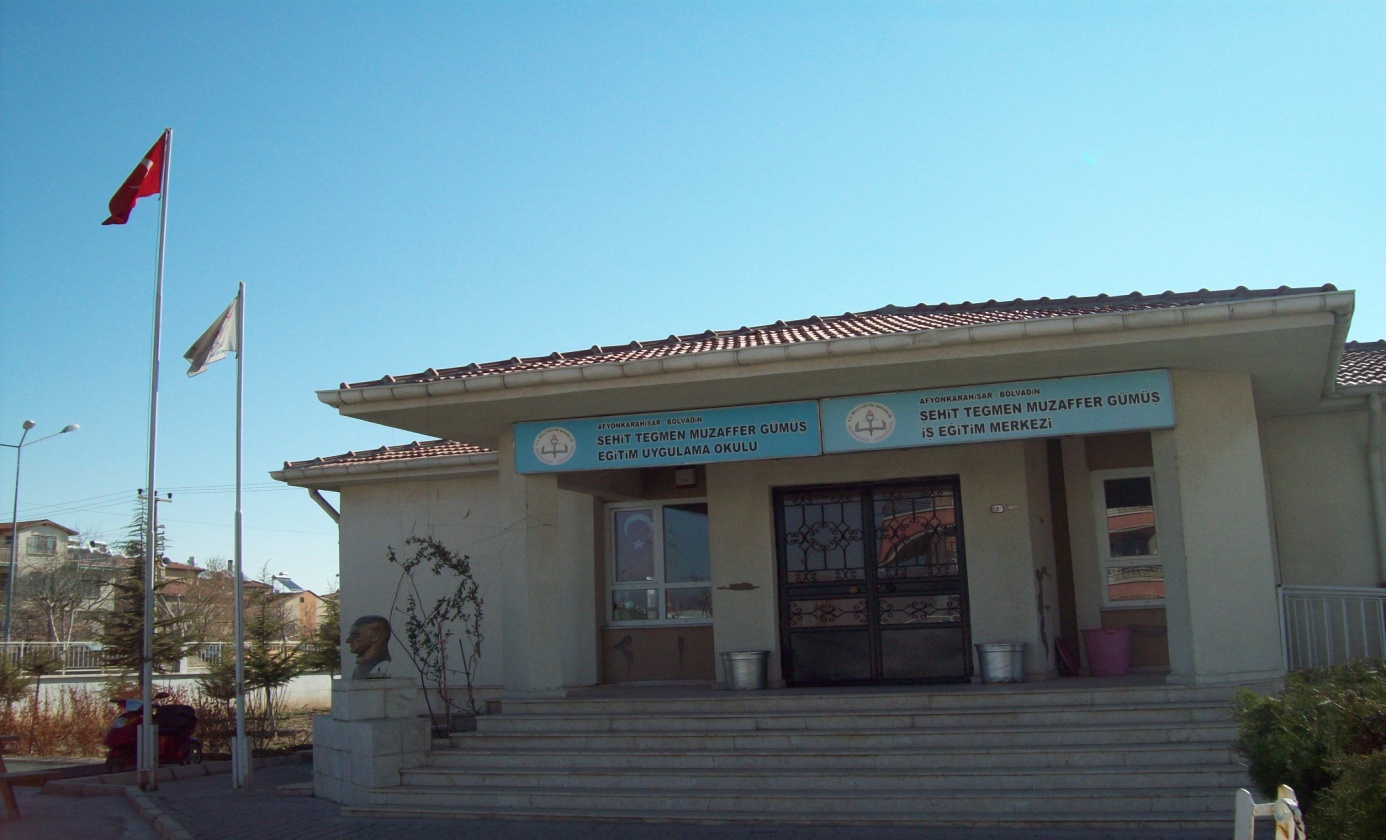 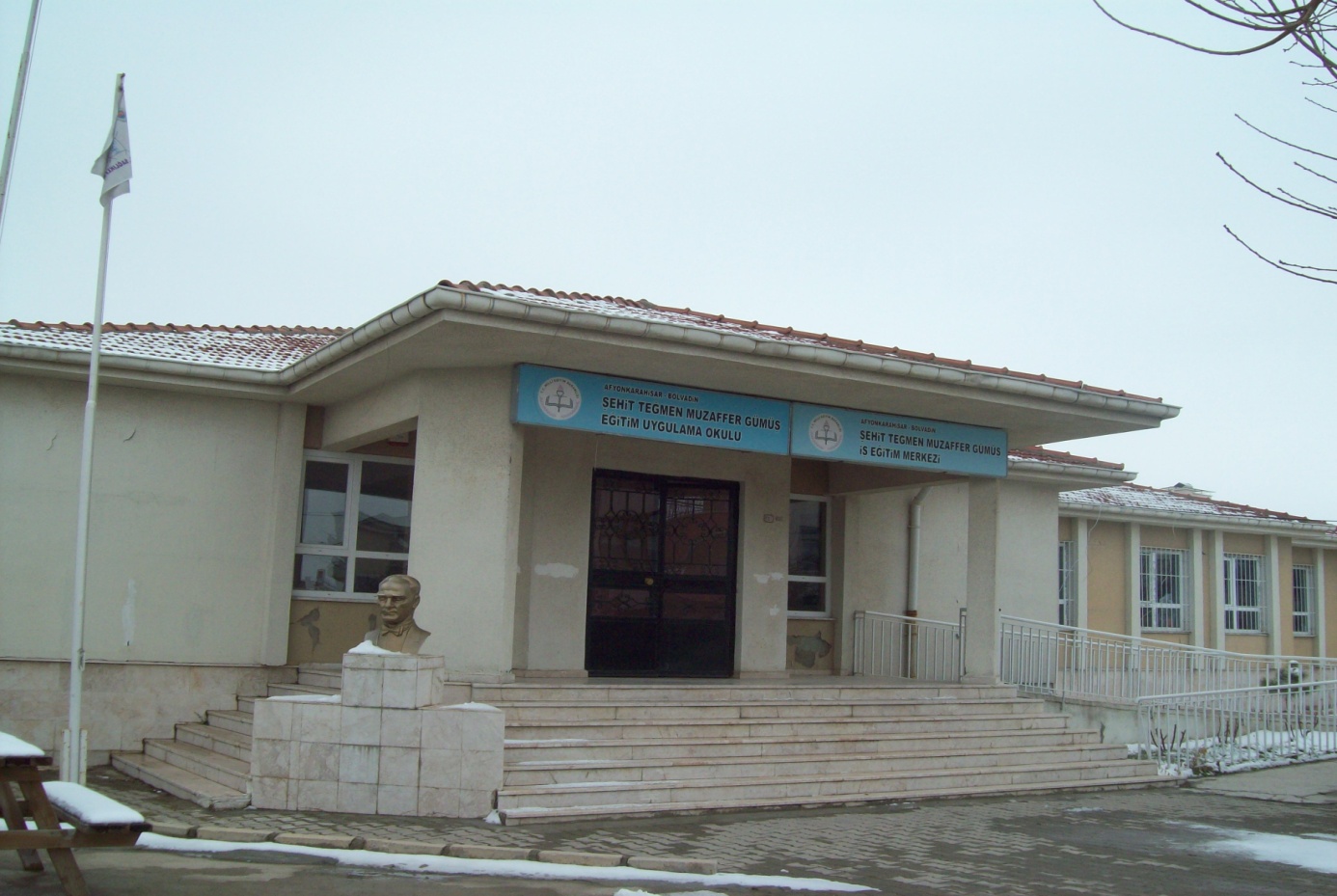 3.BÖLÜMGELECEĞE YÖNELİMÜÇÜNCÜ BÖLÜMGELECEĞE YÖNELİM3.1.  Misyon, Vizyon, Temel Değerler ve İlkeler   Karşılıklı etkileşime açık ve azami düzeyde katılımcılığın (paydaşlar) sağlandığı çalışmalar çerçevesinde, Okulumuzun misyonu (varoluş nedeni), vizyonu (geleceğe bakışı), ilke ve değerleri (iş yapış tarzları) ile güçlü ve gelişmeye açık alanları tespit edilmiştir.   Paydaş beklentilerinin çalışmaya yansıtılmasını sağlamak amacıyla farklı kademe ve birimlerde görev yapmakta olan kişilerin tespit edilmesine gayret gösterilmiştir.3.1.3.  İlkelerimiz ve Temel Değerlerimiz3.2. Temalar, Stratejik Amaçlar, Stratejik Hedefler, Performans Göstergeleri, Faaliyet/Projeler ve Stratejiler/Maliyetlendirme   Stratejik amaçlar; misyon, vizyon, ilke ve değerlerle uyumlu, misyonun yerine getirilmesine katkıda bulunacak ve mevcut durumdan gelecekteki arzu edilen duruma dönüşümü sağlayabilecek nitelikte, ulaşılmak istenen noktayı açık bir şekilde ifade eden ve stratejik planlama sürecinin sonraki aşamalarına rehberlik edecek şekilde stratejik konulara uygun olarak tespit edilmiştir. Hedeflerin tespitinde; paydaş beklentileri, konulara ilişkin alternatifler, mevcut durum analizi ve istatistikî verilerin varlığı ve verilere olan ihtiyaç göz önünde bulundurulmuştur. Stratejik planlama çalışmaları ile; kurumsal rol ve sorumluluklar çerçevesinde stratejinin operasyonlara dönüştürülmesi, hizmet birimleri arasında sinerji yaratılarak, tespit edilen stratejilerine yönlendirilmesi, bireysel stratejilerin kurumsal stratejiler ile ilişkilendirilerek bütünleştirilmesi, bir başka ifadeyle stratejik yönetimin sürekli bir süreç haline getirilmesi ve herkes tarafından benimsenmesinin sağlanması hedeflenmiştir.   Okulumuz Eğitim ve Öğretime Erişim, Eğitim ve Öğretimde Kalite ve Kurumsal Kapasite olmak üzere üç tema belirlemiştir.TEMA I: EĞİTİM VE ÖĞRETİME ERİŞİMStratejik Amaç 1: Eğitiminin önemini kayıt bölgemizde en iyi şekilde anlatarak, kayıt bölgemizdeki özel eğitime ihtiyaç duyan tüm çocukların eğitimini almalarını sağlamak. Stratejik Hedef 1,1: Plan dönemi sonuna kadar kayıt bölgemizdeki özel eğitime ihtiyaç duyan tüm çocukların eğitime katılımını sağlamak.Performans Göstergeleri/Hedefler:Hedefin ne olduğu ve neden gereksinim duyulduğu?        Hedefimiz kayıt bölgemizdeki tüm özel eğitime ihtiyacı olan öğrencilerin okullaşmasını sağlamaktır. 5 Yaş özel eğitime muhtaç olan bireyin eğitim uygulama okuluna başlaması gereken yaştır. Ancak o zamana kadar özel eğitime ihtiyacı olan bireylerin zihinsel, bedensel ve dil gelişimi büyük geri kalmaktadır. Bu nedenle çocuğu desteklemek için okula başlamasını beklemek çok geç olabilir. Araştırmalar yetersiz çevrede büyüyen çocukların zihinsel gelişmelerinin geri kaldığını ve potansiyellerini tam olarak gerçekleştiremediklerini ortaya koymuştur. Okula başladıklarında bu çocukların daha iyi şartlarda büyüyen çocuklarla aralarında zihinsel ve sosyal gelişme açısından büyük farklar vardır.Özel eğitime erken başlanılması eğitimde bu farklılığın azalmasını sağlar. Hedefin mevcut durumu?        Kayıt bölgemizdeki özel eğitime muhtaç çocuklar ilçe nüfusunun yaklaşık %30 nu kapsamakta olup okula devamlı gelen bu oranın yalnızca %10 ‘dur. Amacımız ilçe deki özel eğitime muhtaç tüm çocukları okullaştırmaktır.Neyin elde edilmesinin umulduğu? (Sonuç)Dilsel, zihinsel, sosyal ve duygusal açıdan gelişmiş, engeli en aza indirgenmiş çocuklar yetiştirmek.Bağımsız yaşam becerileri kazanmış bireyler yetiştirmek.Tedbirler/Faaliyet/Projeler ve Maliyetlendirme:Strateji-1:  Okulumuz Özel eğitim ve rehberlik genel müdürlüğü tarafından desteklenmektedir. Bu stratejik amacımıza ulaşmak için gerekli ödenekler istenecektir.Stratejik Amaç 2:  Her türlü devamsızlığın süresi içerisinde veliye bildirilmesi ve öğrenci devamının hassasiyetle takibe alınarak devamsızlık oranlarının düşürülmesi. Stratejik Hedef 2,1: 2014-2015 eğitim öğretim yılında ortalama "7 gün/öğrenci" olan izinli, izinsiz, raporlu toplam devamsızlık oranının plan dönemi sonuna kadar ortalama “2 gün/öğrenci” seviyesine düşürmek.Performans Göstergeleri/Hedefler:Hedefin ne olduğu ve neden gereksinim duyulduğu?      Hedefimiz 2014-2015 eğitim öğretim yılında ortalama "7 gün/öğrenci" olan izinli, izinsiz, raporlu toplam devamsızlık oranının plan dönemi sonuna kadar ortalama “2 gün/öğrenci” seviyesine düşürmektir. Araştırmalar göstermiştir ki devamsızlık ile akademik başarı arasında ters yönde bir ilişki vardır. Esasen devamsızlık öğrencinin başarısının önündeki en büyük engellerden biridir.Hedefin mevcut durumu?     Okulumuzdaki özürlü özürsüz devamsızlık oranı 7 gün/öğrencidir. Neyin elde edilmesinin umulduğu? (Sonuç)      Okula devamsızlık, hem fiziksel hem psikolojik hem de toplumsal birçok etmenden kaynaklanabilen ve öğrenci akademik başarısını olumsuz yönde etkileyebileceği düşünülen istenmeyen bir öğrenci davranışıdır. Devamsızlığın azaltılması öğrenci başarısını doğrudan olumlu yönde etkileyecektir. Tedbirler/Faaliyet/Projeler ve Maliyetlendirme:Strateji-2:  Okul olarak başlıklı devamsızlığın takibi yapılacak ve devamsızlığın nedeni araştırılarak çözüm aranacak, her konuda veliler bilgilendirilecek.TEMA II: EĞİTİM VE ÖĞRETİMDE KALİTEStratejik Amaç 3: Öğrencilerimizin akademik anlamda başarılarında artış sağlamak. Öğrencilerimizin bağımsız yaşam becerilerini kazanmasını sağlamak.Stratejik Hedef 3,1: Okulumuzun eğitim- öğretim faaliyetlerini başarı oranını plan dönemi sonuna kadar % 10 arttırmak.Hedefin ne olduğu ve neden gereksinim duyulduğu?      Hedefimiz okulumuzun başarı oranını plan dönemi sonuna kadar % 10 arttırmaktır. Öğrencinin bağımsız yaşam becerileri kazanması ya da kazanamaması, öğrencinin kendisi, ailesi ve içinde yaşadığı toplum bakımından oldukça önem taşımaktadır. Amacımız akademik yönden olmasa bile, nitelikli insan gücü potansiyelinin bir toplumun kalkınmasında en temel güç olduğu kabul edilmektedir. Bu nedenle amacımız tüm öğrencilerimizi bağımsız yaşam becerilerini kazanmış bireyler olarak yetiştirmektir.Hedefin mevcut durumu?      Her ne kadar okulumuz öğrencileri engellerinden dolayı yapamaz gibi görünse de onlarında toplumda var olduğunu gösterebilmektirNeyin elde edilmesinin umulduğu? (Sonuç)    Eğitime yapılan yatırım uzun vadede toplumun kalkınması için yapılan bir yatırımdır. Bu nedenle amacımız bağımsız yaşam becerileri kazanmış bireyler yetiştirerek toplumumuzun kalkınmasına katkıda bulunmaktır.Tedbirler, Faaliyet/Projeler ve Maliyetlendirme:Strateji-3:Okulumuzun bağımsız yaşam becerileri kazandırmak adına belirli faaliyetleri vardır. Okulda Öğrencilerin bağımsız yaşam becerilerinin kazandırılmasına ve geliştirilmesine yönelik faaliyetler yapılmaktadır. Okul yönetimi ve öğretmenleri tarafından öğrencileri motive edici çalışmalar yapılmaktadır.Stratejik Amaç-4: : Öğrenci ve velilerimize özel eğitim hakkında bilgi ve beceri kazandırmakStratejik Hedef 4,1: Eğitim-öğretim yılı içerisinde öğrenci velilerimizin aile eğitimi sayısını 5‘den, plan sonunda 10’a çıkarmakPerformans Göstergeleri/HedeflerHedefin ne olduğu ve neden gereksinim duyulduğu?  Hedefimiz okulumuzda yapılan aile eğitimi faaliyetlerinin sayısını arttırmak ve bilinçli veli profilini üst düzeye çıkartmaktır. Aile eğitimi okulumuzda verilen eğitimin ayrılmaz bir parçası olduğu gibi öğrencilerimizin gelişimine en çok katkı sağlayan faktördür. Özel eğitimde aile desteği öğrencinin eğitimini %100 etkiler.Hedefin mevcut durumu? Okulumuzda ailelerin özel eğitime bakış açısı ve katılımı istenilen düzeyde değildir.Neyin elde edilmesinin umulduğu?(Sonuç)   Aile eğitimi öğrencinin bağımsız yaşam becerilerini kazanmasına katkı sağlayan en önemli faktör olmakla birlikte engelli öğrencilerimizin sosyal, bilişsel, duygusal ve dil gelişimi açısından desteklenmesini ve eğitimin sadece okulda değil evde de devam ettirilmesini sağlayacaktır.Tedbirler/Faaliyet/Projeler ve Maliyetlendirme:Strateji-4: Okulumuzda aile eğitimi etkinlikleri düzenlenmekte ve veli ziyaretleri yapılmaktadır. Stratejik Amaç 5: Öğrencilere sağlıklı beslenme alışkanlığını kazandırmak.Stratejik Hedef 5,1: Okulumuzdaki öğrencilerin “Beden Kitle İndeksine” göre sağlıksız öğrenci sayısını plan dönemi sonuna kadar 10’dan 5’e indirmek.Performans Göstergeleri/Hedefler:Stratejik Amaç 5: Öğrencilere sağlıklı beslenme alışkanlığını kazandırmak.Stratejik Hedef 5.1: Okulumuzdaki öğrencilerin “Beden Kitle İndeksine” göre sağlıksız öğrenci sayısını plan dönemi sonuna kadar  10’dan 5’e indirmek.Performans Göstergeleri/Hedefler:Hedefin ne olduğu ve neden gereksinim duyulduğu?      “Beden Kitle İndeksine” göre okulumuzdaki sağlıksız öğrenci sayısını plan dönemi sonuna kadar 20’den 6’ya indirmektir. Dengeli ve sağlıklı beslenme vücudumuzun doğru çalışarak sağlıklı yaşamamız için her insanın kendisine yapması gereken kişisel bir görevdir.Hedefin mevcut durumu?        Okulumuzun öğrenci sayısının yaklaşık %20’si “Beden Kitle Endeksine” göre sağlıksız bir yapıdadır.  Neyin elde edilmesinin umulduğu? (Sonuç)          Sağlıklı beslenmekle organlarımız ihtiyaç duyduğu vitaminleri en iyi şekilde alır ve yediklerimiz, içtiklerimiz vücudumuzda ihtiyaçları karşılayarak hastalıkların oluşumunu engeller ve daha mutlu bir yaşama sahip olma şansını bize verir.Tedbirler/Faaliyet/Projeler ve Maliyetlendirme:Strateji-5: Okul programında beslenme dersi bulunmaktadır. Bu ders doğrultusunda sağlıklı beslenme ile ilgilide bilgi verilmektedir.Stratejik Amaç 6: Öğrencilerin bireysel ve toplumsal sorunları tanıma ve bu sorunlara çözüm yolu arama alışkanlığı kazandırmak.Stratejik Hedef 6.1: : Ülkemizde engellilere bakışı değiştirmek ve engellilerin sorunlarının farkına varan, bu sorunların çözümü için gönüllü çalışanların sayısını arttırmak.Hedefin ne olduğu ve neden gereksinim duyulduğu?Hedefimiz toplumun engellilere bakış açısını değiştirerek öğrencilerimizin de toplumsal açıdan uyum sağlayabilmelerine katkıda bulunmaktır. Toplumda halen engelli insanları rencide edici davranışlar yapılmakta olup öğrencilerimizin bu davranışlar karşısında sorunla başa çıkabilmelerini sağlamak.Hedefin mevcut durumu?Öğrencilerimiz toplumda yapılan yanlış davranışlarla başa çıkabilecek bilgi ve beceriye sahip değildir.Neyin elde edilmesinin umulduğu?       İyi bir çevre eğitimi almış, çevrenin öneminin farkında olan ve çevre sorunlarının çözümünde aktif olarak rol alan kendini ifade edebilen bireyler yetiştirebilmek.Tedbirler/Faaliyet/Projeler ve Maliyetlendirme:Strateji-6: Okulda çevre bilincinin gelişmesine yönelik eğitim-öğretim etkinlikleri ve destekleyici çalışmalar vardır. Öğrencilerde çevre bilincinin geliştirilmesi için eğitim-öğretim etkinlikleri düzenli yürütülmekte, okul ortamları bu bilincin geliştirilmesini destekleyecek biçimde düzenlenmektedir Öğrencilerde sosyal yaşantı bilincinin geliştirilmesi için öğretmen, çocuklar, veliler, ilgili kişi kurum ve kuruluşlarla işbirliği yapılmaktadır.Stratejik Amaç 7: Okulumuzda sportif faaliyetlerin sayısının arttırılarak öğrencilerimizin kişilik ve düşünme becerilerini geliştirmek.Stratejik Hedef 7,1: Okulda sportif faaliyetlerin planlanarak, öğrencilerimize spor yapma alışkanlığı ve becerisi kazandırmakHedefin ne olduğu ve neden gereksinim duyulduğu?      Hedefimiz okulumuzdaki sportif faaliyetlerin sayısını arttırmak ve bedensel olarak daha sağlıklı bireyler yetiştirmektir.       Spor, çocuğun kendi yeteneklerinden haberdar olmasına ve onları başkalarının yetenekleriyle karşılaştırabilmesine fırsat verir. Özellikle grup sporu, çocuğun bedensel, zihinsel ve sosyal gelişimine yardımcı olur. Spor sağlığı koruma ve güçlendirme amacı taşıdığı gibi, bedensel enerjinin ve duygusal gerilimin boşaltılmasına katkıda bulunduğu için, tedavi işlevi de yüklenebilmektedir.Hedefin mevcut durumu?     Okulumuzda yeteri kadar sportif etkinlik yapılmamaktadır.Neyin elde edilmesinin umulduğu? (Sonuç)     Engelli Bireyler, sporun yapısını öğrendikten sonra diğer oyunculara yanıt vermeye başlar. Bu durumda kuralları anlayarak yanıt vermesi toplumsal normları anlamakla eş değerdedir. Başka bir deyişle, sporun engelli bireylerin kendilerini ifade etmesi üzerinde olumlu etkileri vardır. Bu günün sporun kurallarını öğrenerek uygulayan engelli bireyler , yarının toplum ve kurallarını benimser ve uygulayabilirler.Faaliyet/Projeler ve Maliyetlendirme:Strateji-7: Okulda sportif faaliyetler yapılmamakta olup stratejik planlama doğrultusunda engelliler federasyonu ile işbirliğine geçilmesi planlanmaktadır.Stratejik Amaç 8: Düzenlenen sosyal ve kültürel etkinliklerle sanat ve kültür sevgisini arttırmak.Stratejik Hedef 8,1: Eğitim öğretim yılı içerisinde düzenlenen sosyal etkinlik sayısını arttırmak.Hedefin ne olduğu ve neden gereksinim duyulduğu?       Hedefimiz okulumuzdaki sosyal ve kültürel etkinlik sayısını arttırmaktır. 	       Eğitim sadece ders kitaplarındaki bilgilerin öğrencilere aktarılması, öğretilmesi değildir. Engelli öğrencilerimize eğitim ve öğretim çağında iken  kişilik ve benlik kazandırmak gerekir. Engelli bireylerin kişilik kazanmalarında ileriki hayatlarında kendi ayakları üzerinde durabilmeleri için sosyo-kültürel faaliyetler içinde bulunmaları gerekir.Hedefin mevcut durumu?       Okulumuz sosyal ve kültürel faaliyet açısından yeterli düzeyde değildir.Neyin elde edilmesinin umulduğu? (Sonuç)       Sosyo-Kültürel faaliyetler içinde bulunan öğrencinin kendine güveni artacak, hayatta vereceği kararlar daha dengeli ve doğru olacaktır.        Sosyo-Kültürel faaliyetler içinde bulunan öğrenciler sürekli daha iyiyi daha güzeli bulmak için hep çalışacaktır.Faaliyet/Projeler ve Maliyetlendirme:Stratejik Hedef 8.2: Okuldaki sosyal ve kültürel  faaliyetlerine katılan öğrenci oranının %10 ‘dan , plan dönemi sonunda %30’ye çıkarmakHedefin ne olduğu ve neden gereksinim duyulduğu?       Hedefimiz okulumuzdaki sosyal ve kültürel etkinlik sayısını arttırmaktır. 	       Eğitim sadece ders kitaplarındaki bilgilerin öğrencilere aktarılması, öğretilmesi değildir. Engelli öğrencilerimize eğitim ve öğretim çağında iken  kişilik ve benlik kazandırmak gerekir. Engelli bireylerin kişilik kazanmalarında ileriki hayatlarında kendi ayakları üzerinde durabilmeleri için sosyo-kültürel faaliyetler içinde bulunmaları gerekir.Hedefin mevcut durumu?       Okulumuz sosyal ve kültürel faaliyet açısından yeterli düzeyde değildir.Neyin elde edilmesinin umulduğu? (Sonuç)       Sosyo-Kültürel faaliyetler içinde bulunan öğrencinin kendine güveni artacak, hayatta vereceği kararlar daha dengeli ve doğru olacaktır.        Sosyo-Kültürel faaliyetler içinde bulunan öğrenciler sürekli daha iyiyi daha güzeli bulmak için hep çalışacaktır.Faaliyet/Projeler ve Maliyetlendirme:Stratejik Hedef 8.3 Eğitim öğretim yılı içerisinde düzenlenen sosyal ve kültür amaçlı gezi sayısını 1‘ten, plan sonunda 3’e çıkarmak.Hedefin ne olduğu ve neden gereksinim duyulduğu?       Hedefimiz okulumuzdaki sosyal ve kültürel etkinlik sayısını arttırmaktır. 	       Eğitim sadece ders kitaplarındaki bilgilerin öğrencilere aktarılması, öğretilmesi değildir. Engelli öğrencilerimize eğitim ve öğretim çağında iken kişilik ve benlik kazandırmak gerekir. Engelli bireylerin kişilik kazanmalarında ileriki hayatlarında kendi ayakları üzerinde durabilmeleri için sosyo-kültürel faaliyetler içinde bulunmaları gerekir.Hedefin mevcut durumu?       Okulumuz sosyal ve kültürel faaliyet açısından yeterli düzeyde değildir.Neyin elde edilmesinin umulduğu? (Sonuç)       Sosyo-Kültürel faaliyetler içinde bulunan öğrencinin kendine güveni artacak, hayatta vereceği kararlar daha dengeli ve doğru olacaktır.        Sosyo-Kültürel faaliyetler içinde bulunan öğrenciler sürekli daha iyiyi daha güzeli bulmak için hep çalışacaktır.Tedbirler, Faaliyet/Projeler ve Maliyetlendirme:Strateji-8: Okulda çeşitli sosyal kültürel ve sanatsal etkinliklere ilişkin bir planlama vardır. Faaliyetler etkin şekilde yürütülmekte ve faaliyetlere velilerin katılımı sağlanmaktadır.Stratejik Amaç 9: Düzenlenen sosyal, kültürel ve sanatsal yarışmalara öğrenci katılımının sağlanarak özgüven duygularını arttırmak.Stratejik Hedef 9,1. Okul içinde yapılan sosyal, kültürel, sanatsal, plan dönemi sonunda 6’e çıkarmak.Hedefin ne olduğu ve neden gereksinim duyulduğu?     Hedefimiz okulumuzdaki sosyal, kültürel ve sanatsal yarışma sayısını arttırmaktır.     Sanat eğitimi, kuşkusuzdur ki yaratıcılığı geliştirir. Bu nedenle sanat eğitimi önemlidir. Sanat eğitiminin amacı, öğrencilerin algısal yetilerini geliştirmek, zihinsel birikimlerini görsel biçimler ile ifade edebilmelerine yardımcı olmak ve kendini özgürce ortaya koyabilmesini sağlamaktır. Bu bağlamda amaç sadece sanat yapan kişiler yetiştirmek değil, sanatı seven ve kültürü algılayan bireyler yetiştirmektir. Yani herkesin sanatçı olması mümkün olmasa da, sanatı anlayan ruhu kazandırmaktır.Hedefin mevcut durumu?     Okulumuz sosyal,  kültürel ve sanatsal faaliyet açısından yeterli düzeyde değildir.Neyin elde edilmesinin umulduğu? (Sonuç)      Sanat, öğrencilerde güzeli arama çabasını geliştirecektir. Buradan hareketle güzel barış demektir, sevgi demektir, küçük yaşta bunları öğrenmek için sanat eğitimi gerekir.Tedbirler, Faaliyet/Projeler ve Maliyetlendirme:Strateji-9: Okulda çeşitli sosyal, kültürel ve sanatsal etkinliklerle ilgili yarışmalar planlanmakta ve etkin şekilde yürütülmektedir.TEMA III: KURUMSAL KAPASİTEA.İNSAN KAYNAKLARIStratejik Amaç 10: Kurumdaki hizmet, kalite ve verimliliği arttırmak için yaşam boyu öğrenme anlayışı çerçevesinde, içinde bulunduğumuz çağın eğitim anlayışı ilkelerine uygun insan kaynakları yönetim sistemi kurmaktır. Stratejik Hedef 10,1: Kurum çalışanlarına liyakat, gayret ve kariyeri esas alan bir görevlendirme ve çalışma ortamı sağlamaktır.Performans Göstergeleri/Hedefler:Hedefin ne olduğu ve neden gereksinim duyulduğu?     Kurumsal yapı ve yönetim organizasyonları incelendiğinde gelişmiş ülkelerde geleneksel yaklaşımlardan ziyade çağdaş yaklaşım anlayışı tercih edilmektedir. Bu bağlamda Milli Eğitim Bakanlığının kurumsal yapısı ve yönetim organizasyonunun çağdaş yaklaşım ilkeleri çerçevesinde geliştirilmesi gerekmektedir.Hedefin mevcut durumu?     Mevcut durumumuz daha iyi hale getirilmesi için çalışmalar yapılacaktır.Neyin elde edilmesinin umulduğu? (Sonuç)     Personelimizin iş ortamındaki memnuniyetinin ve veriminin arttırılması.Tedbirler,  Faaliyet/Projeler ve Maliyetlendirme:Strateji-10:  Okulumuzda görevlendirmelerde eşitlik ve adalet ilkesi dikkate alınmaktadır.B.FİZİKSEL KAPASİTENİN GELİŞTİRİLMESİStratejik Amaç 11: Kurumdaki hizmet, kalite ve verimliliği arttırmak için çalışma ortamlarının iyileştirilmesi ve fiziksel kapasitenin etkin kullanılmasını sağlamaktır. Stratejik Hedef 11.1: Kurumumuzdan hizmet alanların memnuniyetlerini arttıracak uygun ortamların hazırlanması.Performans Göstergeleri/Hedefler:Hedefin ne olduğu ve neden gereksinim duyulduğu?     Hedefimiz kurumumuzdan hizmet alanların memnuniyetlerini arttıracak uygun ortamların hazırlamaktır.       Okul ve kurumların fiziki ortamlarının iyileştirilerek ihtiyaca cevap verecek düzeye getirilmesi amaçlanmıştır.Hedefin mevcut durumu?    Fiziksel kapasitemiz ve çalışma ortamlarımız yeterli değildir.Neyin elde edilmesinin umulduğu? (Sonuç)      Fiziki kapasitenin geliştirilmesi yoluyla kullanıcı memnuniyetinin artırılması.Tedbirler/Faaliyet/Projeler ve Maliyetlendirme :  3.3.  MALİYET TABLOSU3.4. KAYNAK TABLOSU 3.5.  OKUL EYLEM PLANIEKİPLER:1 numaralı Ekip: Tüm Öğretmenler2 numaralı Ekip: Seçil DURAN, Tülin ŞAHİN KURT3 numaralı Ekip: Server POSLU, Feyyaz ORTAERİ4 numaralı Ekip: Esma AFŞAR ÖRENÇ, Seçil DURAN5 numaralı Ekip: Sümeyya YÜKSEL, Server POSLU6 numaralı Ekip: Nihat ÖRENÇ, Esma AFŞAR ÖRENÇ7 numaralı Ekip: Tüm ÖğretmenlerNOT: Ekiplerin çalışmaları Müdür Yardımcısı Tuba SÖNMEZ tarafından takip edilecektir.…./…/…….Rüştü ÇİLKAYAOkul Müdürü               4. BÖLÜMİZLEMEVEDEĞERLENDİRMEDÖRDÜNCÜ BÖLÜM4.1.  İzleme, Değerlendirme ve Raporlama4.1.1.  İzleme ve Değerlendirme   İzleme, stratejik planın uygulanmasının sistematik olarak takip edilmesi ve raporlanması anlamını taşımaktadır. Değerlendirme ise, uygulama sonuçlarının amaç ve hedeflere kıyasla ölçülmesi ve söz konusu amaç ve hedeflerin tutarlılık ve uygunluğunun analizidir. Okulumuz Stratejik Planının onaylanarak yürürlüğe girmesiyle birlikte, uygulamasının izleme ve değerlendirmesi de başlayacaktır. Planda yer alan stratejik amaç ve onların altında bulunan stratejik hedeflere ulaşılabilmek için yürütülecek çalışmaların izlenmesi ve değerlendirilmesini zamanında ve etkin bir şekilde yapabilmek amacıyla Okulumuzda Stratejik Plan İzleme ve Değerlendirme Ekibi kurulacaktır. İzleme ve değerlendirme, planda belirtilen performans göstergeleri dikkate alınarak yapılacaktır. Stratejik amaçların ve hedeflerin gerçekleştirilmesinden sorumlu kişiler 6 aylık veya yıllık dönemler itibariyle yürüttükleri faaliyet ve projelerle ilgili raporları bir nüsha olarak hazırlayıp İzleme ve Değerlendirme Ekibine verecektir. Okulumuzun İzleme ve Değerlendirme Ekibi Stratejik amaçların ve hedeflerin gerçekleştirilmesi ilgili raporları yıllık dönemler itibariyle raporları iki nüsha olarak hazırlayıp bir nüshası Okul İzleme ve Değerlendirme Ekibine bir nüshasını da İlçe Milli Eğitim Müdürlüğü Strateji Geliştirme bölümüne gönderecektir.   İzleme ve Değerlendirme Ekibi, iyileştirme ekiplerden gelen yıllık performans değerlendirmelerini inceleyerek, performans göstergelerinin ölçümü ve değerlendirilmesini, ait olduğu yıl içinde yapılan faaliyetlerin o yılki bütçeyle uyumu ve elde edilen sonuçların Stratejik Planda önceden belirlenen amaç ve hedeflere ne derece örtüştüğünü rapor halinde okul müdürünün bilgisine sunacaktır. İlçe Milli Eğitim Müdürlüğünden gelen kararlar doğrultusunda ilgili birim ve kişilere geri bildirim yapılacaktır.    Böylece, Planın uygulanma sürecinde bir akşama olup olmadığı saptanacak, varsa bunların düzeltilmesine yönelik tedbirlerin alınması ile performans hedeflerine ulaşma konusunda doğru bir yaklaşım izlenmiş olacaktır.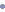 4.1.2.  Raporlama   Yapılan çalışmaların sonucuna göre Stratejik Plan gözden geçirilecektir. Plan dönemi içerisinde ve her yılsonunda yürütülmekte olan faaliyetlerin önceden belirlenen performans göstergelerine göre gerçekleşme ya da gerçekleşmeme durumuna göre rapor hazırlanacaktır. Ş.T.M.G.ÖZEL EĞİTİM UYGULAMA OKULU VE ÖZEL EĞİTİM İŞ UYGULAMA MERKEZİ  FAALİYET İZLEME VE DEĞERLENDİRME RAPORU…./…./….Rüştü ÇİLKAYAOkul Müdürü Ş.T.M.G. ÖZEL EĞİTİM UYGULAMA OKULU VE ÖZEL EĞİTİM İŞ UYGULAMA MERKEZİ FAALİYET RAPORUEkip Üyeleri;                                                                                                            …./…/……Rüştü ÇİLKAYAOkul Müdürü5. BÖLÜMEKLERBEŞİNCİ BÖLÜM5.1.Ş.T.M.G. ÖZEL EĞİTİM UYGULAMA OKULU VE ÖZEL EĞİTİM İŞ UYGULAMA MERKEZİ MÜDÜRLÜĞÜSTRATEJİK PLAN HAZIRLAMA EKİBİ İMZA SİRKÜSÜŞ.T.M.G. Özel Eğitim Uygulama Okulu ve Özel Eğitim İş Uygulama Merkezi Müdürlüğünün 2015-2019 Stratejik Planı ekibimiz tarafından okulumuzdaki tüm birimlerin katılımıyla üst belgelere uygun olarak 31.05.2015 tarihi itibariyle yürürlüğe girecek şekilde hazırlanmıştır. 31/05/2015    
Rüştü ÇİLKAYA
Okul Müdürü
5.2.Ş.T.M.G. ÖZEL EĞİTİM UYGULAMA OKULU VE ÖZEL EĞİTİM İŞ UYGULAMA MERKEZİ MÜDÜRLÜĞÜ2015–2019 STRATEJİK PLANI BİRİMLER SORUMLULUK İMZA SİRKÜSÜ   5018 sayılı Kamu Mali Yönetimi ve Kontrol Kanunu ve diğer mevzuatın zorunlu kıldığı Ş.T.M.G. Özel Eğitim Uygulama Okulu ve Özel Eğitim İş Uygulama Merkezi Müdürlüğü 2015-2019 Stratejik Planı ilgili birimlerin katkısıyla hazırlanmış ve 01.05.2015 tarihi itibariyle yürürlüğe girmeye hazır hale getirilmiştir.Stratejik planın uygulamaya geçebilmesi için kurum yöneticilerinin planda yer alan tüm amaç, hedef ve faaliyetleri benimsedikleri ve uygulama yükümlülüklerini kabul ettiklerini imza karşılığı beyan etmeleri gerekmektedir.   Buna göre tüm yöneticilerin aşağıdaki ifade doğrultusunda stratejik planı Bolvadin İlçe Milli Eğitim Müdürlüğü Makamına gönderilmek üzere imzalamaları gerekmektedir.   “Ş.T.M.G. Özel Eğitim Uygulama Okulu Ve Özel Eğitim İş Uygulama Merkezi Müdürlüğü’nün 2015–2019 yılları arasını kapsayan stratejik planını inceledim, tüm stratejik planın stratejik amaçlar doğrultusunda uygulanması ile ilgili sorumluluk alanıma giren amaç hedef ve faaliyetlerin yürütülmesi konusunda tüm yasal sorumlulukları kabul ediyorum.”31/05/2015Tuba SÖNMEZOkul Müdür YardımcısıŞ.T.M.G. ÖZEL EĞİTİM UYGULAMA OKULU VE ÖZEL EĞİTİM İŞ UYGULAMA MERKEZİ MÜDÜRLÜĞÜSTRATEJİK PLAN OKUL AİLE BİRLİĞİ İMZA SİRKÜSÜ   “Ş.T.M.G. Özel Eğitim Uygulama Okulu Ve Özel Eğitim İş Uygulama Müdürlüğü’nün 2015–2019 yılları arasını kapsayan stratejik planını inceledim, tüm stratejik planın stratejik amaçlar doğrultusunda uygulanması ile ilgili sorumluluk alanıma giren amaç hedef ve faaliyetlerin yürütülmesi konusunda yardımcı olmayı kabul ediyorum.”	31/05/2015    
                                                         Rüştü ÇİLKAYA
                                                          Okul MüdürüŞ.T.M.G. ÖZEL EĞİTİM UYGULAMA OKULU VE ÖZEL EĞİTİM İŞ UYGULAMA MERKEZİ MÜDÜRLÜĞÜSTRATEJİK PLAN ÖĞRETMENLER KURULU İMZA SİRKÜSÜ                                                                                                                                                       “	Ş.T.M.G. Özel Eğitim Uygulama Okulu Ve Özel Eğitim İş Uygulama Merkezi Müdürlüğü’nün 2015–2019 yılları arasını kapsayan stratejik planını inceledim, tüm stratejik planın stratejik amaçlar doğrultusunda uygulanması ile ilgili sorumluluk alanıma giren amaç hedef ve faaliyetlerin yürütülmesi konusunda üzerime düşen görevi yapmayı kabul ediyorum.”31/05/2015Rüştü ÇİLKAYA
Okul Müdürü5.5.T.C.
BOLVADİN KAYMAKAMLIĞIŞ.T.M.G. ÖZEL EĞİTİM UYGULAMA OKULU VE ÖZEL EĞİTİM İŞ UYGULAMA MERKEZİ MÜDÜRLÜĞÜSayı	  : 77459769 -602.04/	                         31/05/2015Konu: 2015‐2019 Stratejik Planı.İLÇE MİLLİ EĞİTİM MÜDÜRLÜĞÜNE                                                                BOLVADİNİlgi	  :  a) 24/12/2003 tarih ve 5018 sayılı Kamu Mali Yönetimi ve Kontrol Kanunu.		   b) 26/05/2006  tarihli  Kamu  İdarelerinde  Stratejik  Planlamaya  İlişkin  Usul  ve Esaslar Hakkında Yönetmelik           c) Milli Eğitim Bakanlığının 2013/26 sayılı GenelgesiKalkınma planları ve programlarında yer alan politika ve hedefler doğrultusunda, kamu kaynaklarının etkili, ekonomik ve verimli bir şekilde elde edilmesi ve kullanılmasını,  hesap verilebilirliği ve saydamlığı sağlamak üzere kamu mali yönetiminin yapısını ve işleyişini, raporlanmasını ve mali kontrolü düzenlemek amacıyla çıkartılan 5018 sayılı Kamu Mali Yönetimi ve Kontrol Kanunu’nun 9 uncu maddesinde;           “Kamu idareleri; kalkınma planları, programlar, ilgili mevzuat ve benimsedikleri temel ilkeler çerçevesinde geleceğe ilişkin misyon ve vizyonlarını oluşturmak, stratejik amaçlar ve  ölçülebilir  hedefler  saptamak,  performanslarını  önceden  belirlenmiş  olan göstergeler doğrultusunda ölçmek ve bu sürecin izleme ve değerlendirmesini yapmak amacıyla katılımcı yöntemlerle stratejik plan hazırlarlar”  denilmektedir.5018 sayılı Kanunda öngörülen ve stratejik plan hazırlamakla yükümlü kamu idarelerinin ve stratejik planlama sürecine ilişkin takvimin tespiti ile stratejik planların, kalkınma planları ve programlarla ilişkilendirilmesine yönelik usul ve esasların belirlenmesi amacıyla hazırlanan  “Kamu İdarelerinde Stratejik Planlamaya İlişkin Usul ve Esaslar Hakkında Yönetmelik’in Resmî Gazetede yayımlanmasını müteakiben, Bakanlığımız, İlgi (c) Genelge ile 2015-2019 yıllarına ait stratejik planlama sürecini başlatmıştır.Bakanlığımız, Türk eğitim sistemini düzenleyen mevzuat ile birlikte,   eğitim sistemi için referans bir politika belgesi niteliğinde olan ve Türkiye’nin AB vizyonuna uygun olacak şekilde hazırlanan  “Millî Eğitim Bakanlığı 2015‐2019 Stratejik Planı”  Bakan Onayı ile 01 Ocak 2015 tarihi itibariyle uygulamaya konulmuşturMillî Eğitim Bakanlığı 2015‐2019 Stratejik Planı ile aynı süreçte ve eş zamanlı olarak merkez teşkilatı birimleri ile İl Millî Eğitim Müdürlükleri de beş yıllık stratejik planlarını hazırlayarak uygulamaya koymuşlardır.
           Bakanlığımız Stratejik Planı (2015‐2019) ve İl Millî Eğitim Müdürlükleri stratejik planlarının uygulamaya girmesiyle bu planlara uyumlu olarak İlçe Millî Eğitim Müdürlükleri ve okul/kurum Müdürlüklerinin de stratejik plan hazırlamaları ilgi(c)  Genelge ile uygun görülmüştür.Stratejik yönetim anlayışının İl, İlçe Millî Eğitim Müdürlükleri ve okul/kurumlarımıza yayılması ve bu suretle yönetim uygulamalarımızda yeni bir kültürün oluşturulması amaçlanmaktadır.         Makamlarınızca da uygun görüldüğü takdirde,  2015‐2019 yıllarını kapsayan Ş.T.M.G. Özel Eğitim Uygulama Okulu Ve Özel Eğitim İş Uygulama Merkezi Müdürlüğü Stratejik Planı’nın uygulamaya konulmasını olurlarınıza arz ederim.                                                                                                  Rüştü ÇİLKAYA
                                                                                                  Okul Müdürü    Uygun görüşle arz ederim.         Özcan KARPUZ İlçe Milli Eğitim Şube MüdürüOLUR…./…../2015Derviş ÖZÇALİlçe Millî Eğitim MüdürüKorkma, sönmez bu şafaklarda yüzen al sancak; Sönmeden yurdumun üstünde tüten en son ocak. 
O benim milletimin yıldızıdır, parlayacak; 
O benimdir, o benim milletimindir ancak. 

Çatma, kurban olayım, çehreni ey nazlı hilâl! 
Kahraman ırkıma bir gül! Ne bu şiddet, bu celâl? 
Sana olmaz dökülen kanlarımız sonra helâl... 
Hakkıdır, Hakk’a tapan, milletimin istiklâl! 

Ben ezelden beridir hür yaşadım, hür yaşarım. 
Hangi çılgın bana zincir vuracakmış? Şaşarım! 
Kükremiş sel gibiyim, bendimi çiğner, aşarım. 
Yırtarım dağları, enginlere sığmam, taşarım. 

Garbın afakını sarmışsa çelik zırhlı duvar, 
Benim iman dolu göğsüm gibi serhaddım var. 
Ulusun, korkma! Nasıl böyle bir imanı boğar, 
“Medeniyet!” dediğin tek dişi kalmış canavar? 

Arkadaş! Yurduma alçakları uğratma, sakın. 
Siper et gövdeni, dursun bu hayâsızca akın. 
Doğacaktır sana va’dettiği günler Hakk’ın... 
Kim bilir, belki yarın, belki yarından da yakın.Bastığın yerleri “toprak!” diyerek geçme, tanı: 
Düşün altındaki binlerce kefensiz yatanı. 
Sen şehit oğlusun, incitme, yazıktır, atanı: 
Verme, dünyaları alsan da, bu cennet vatanı. 
Kim bu cennet vatanın uğruna olmaz ki feda? 
Şüheda fışkıracak toprağı sıksan, şüheda! 
Canı, cananı, bütün varımı alsın da Huda, 
Etmesin tek vatanımdan beni dünyada cüda. 
Ruhumun senden, İlâhî, şudur ancak emeli: 
Değmesin mabedimin göğsüne namahrem eli. 
Bu ezanlar ki şahadetleri dinin temeli- 
Ebedî yurdumun üstünde benim inlemeli. 

O zaman vecd ile bin secde eder-varsa-taşım, 
Her cerihamdan, ilâhî, boşanıp kanlı yaşım, 
Fışkırır ruh-ı mücerret gibi yerden naşım; O zaman yükselerek arşa değer belki başım. 

Dalgalan sen de şafaklar gibi ey şanlı hilâl! 
Olsun artık dökülen kanlarımın hepsi helâl. 
Ebediyen sana yok, ırkıma yok izmihlâl: 
Hakkıdır, hür yaşamış, bayrağımın hürriyet;
Hakkıdır, Hakk’a tapan, milletimin istiklâl.    Mehmet Akif ERSOY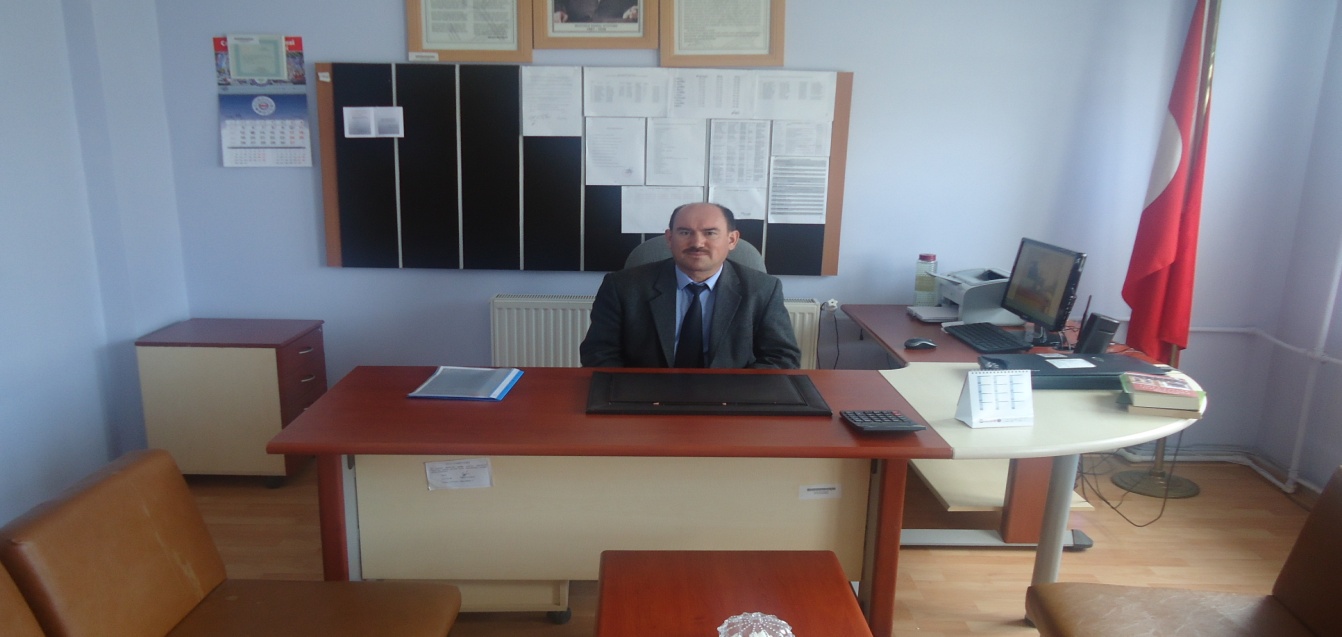 İÇİNDEKİLERSAYFA NOİstiklal Marşı6Atatürk’ün Gençliğe Hitabesi7Sunuş8Giriş9İçindekiler10Kurum Kimlik Bilgisi11BÖLÜM: STRATEJİK PLAN HAZIRLIK PROGRAMIYasal Dayanak14Amaç14Kapsam14Üst Kurul ve Stratejik Plan Ekibi17Çalışma Takvimi19BÖLÜM: DURUM ANALİZİTarihsel Gelişim22Mevzuat Analizi 23Faaliyet Alanları, Ürün ve Hizmetler24Paydaş Analizi25Kurum İçi Analiz 31Örgütsel Yapı31İnsan Kaynakları33Teknolojik Düzey42Mali Kaynaklar47İstatistikî Veriler49Çevre Analizi52 PEST-E Analizi52 Üst Politika Belgeleri54GZFT Analizi55Sorun Alanları58BÖLÜM: GELECEĞE YÖNELİMMisyon, Vizyon, Temel Değerler ve İlkeler64        3.1.1.  Misyonumuz64        3.1.2.  Vizyonumuz64        3.1.3.  Temel değerlerimiz ve İlkelerimiz643.2. Temalar, Amaçlar, Hedefler, Performans Göstergeleri, Faaliyet/Projeler ve Stratejiler 673.3.Maliyet Tablosu833.4.Kaynak tablosu843.5Okul Eylem Planı 85BÖLÜM: İZLEME ve DEĞERLENDİRME Raporlama90İzleme Raporları90Faaliyet Raporları91      EKLER92KURUM KİMLİK BİLGİSİKURUM KİMLİK BİLGİSİKurum Adı Şehit Teğmen Muzaffer Gümüş Özel Eğitim Uygulama Okulu ve İş Eğitim MerkeziKurum Statüsü Kamu                        ÖzelKurumda Çalışan Personel SayısıYönetici              : 2Öğretmen           :  13Memur                : -Hizmetli              : 2Öğrenci Sayısı66Öğretim Şekli	  Normal                  İkiliOkulun Hizmete Giriş Yılı2004KURUM İLETİŞİM BİLGİLERİKURUM İLETİŞİM BİLGİLERİKurum Telefonu / FaxTel. : 2726127912Faks :Kurum Web Adresi747017.meb.k12.tr747446.meb.k12.tr748000.meb.k12.trMail Adresi747017@meb.k12.tr747446@meb.k12.tr748000@meb.k12.trKurum Adresi Mahalle        :Kaymaz Mah. Posta Kodu :3300 İlçe               : Bolvadin  İli                  :AfyonkarahisarKurum MüdürüRüştü ÇİLKAYA            Tel: 05423959530Kurum Müdür YardımcısıTuba SÖNMEZ                   Tel: 05063157795Ş.T.M.G. Özel Eğitim Uygulama Okulu ve Özel Eğitim İş Uygulama MerkeziSTRATEJİK PLANLAMA SÜRECİ                            Ş.T.M.G. Özel Eğitim Uygulama Okulu ve Özel Eğitim İş Uygulama MerkeziSTRATEJİK PLANLAMA SÜRECİ                            1.1.  Yasal Çerçeve141.2.  Stratejik Planın Amacı141.3.  Stratejik Planın Kapsamı141.4.  Stratejik Planlama Çalışmaları151.5.  Stratejik Plan Üst Kurulu ve Stratejik Planlama Ekibi171.6.  Stratejik Planlama Çalışmaları Tablosu181.7.   Çalışma Takvimi19DAYANAKDAYANAKSıra NoReferans Kaynağının Adı	15018 sayılı Kamu Mali Yönetimi ve Kontrol Kanunu210. Kalkınma Planı (2014-2018)3Yüksek Planlama Kurulu Kararları4Stratejik Planlamaya İlişkin Usul ve Esaslar Hakkında Yönetmelik  5Kamu İdareleri Faaliyet Raporlarının Düzenlenmesi ile Bu İşlemlere İlişkin Diğer Esas ve Usuller Hakkında Yönetmelik6Milli Eğitim Bakanlığı 2013/26 Sayılı Genelgesi.7Kamu İdareleri İçin Stratejik Planlama Kılavuzu8Milli Eğitim Bakanlığı 2015-2019 Stratejik Plan Hazırlık Programı9Milli Eğitim Bakanlığı 2015-2019 Stratejik Planı10Afyonkarahisar İl Milli Eğitim Müdürlüğü Stratejik Planı11Bolvadin İlçe Milli Eğitim Müdürlüğü Stratejik PlanıSTRATEJİK PLAN ÜST KURULUSTRATEJİK PLAN ÜST KURULUSTRATEJİK PLAN ÜST KURULUSTRATEJİK PLAN ÜST KURULUSIRA NOADI SOYADIGÖREVİİLETİŞİM1RÜŞTÜ ÇİLKAYAOKUL MÜDÜRÜ054239595302TUBA SÖNMEZ MÜDÜR YARDIMCISI050631577953FEYYAZ ORTAERİÖĞRETMEN054340572264AYNUR ÖZDEMİROKUL AİLE BİRLİĞİ BAŞKANI053349797435SEVİLAY BÖCEKOKUL AİLE BİRLİĞİ YÖNETİM KURULU ÜYESİ05444570203İş ve İşlemlerAşamalarCevaplanacak SoruTarihi GelişimYasal YükümlülüklerÜrün / HizmetlerKurum İçi ve Çevre AnaliziGZFT (SWOT) AnaliziPaydaş AnaliziDurum AnaliziNeredeyiz?Okul kurum varoluş gerekçesiTemel İlkelerMisyon ve İlkelerNereye Ulaşmak İstiyoruz?Arzu edilen gelecekVizyonNereye Ulaşmak İstiyoruz?Orta vadede ulaşılacak kavramsal amaçlarSpesifik, somut ve ölçülebilir hedeflerTema, Amaç ve HedeflerNereye Ulaşmak İstiyoruz?Amaç ve hedeflere ulaşma yöntemleriEylem Planları MaliyetlendirmeStratejiler, Faaliyetler ve ProjelerGitmek istediğimiz yere nasıl ulaşabiliriz?Raporlama KarşılaştırmaİzlemeBaşarımızı nasıl takip eder ve değerlendiririz?Geri beslemeÖlçme yöntemlerinin belirlenmesiPerformans göstergeleriDeğerlendirme ve Performans ÖlçümüBaşarımızı nasıl takip eder ve değerlendiririz?DURUM ANALİZİDURUM ANALİZİDURUM ANALİZİ2.1.Tarihsel Gelişim222.2.Mevzuat Analizi (Yasal Yükümlülükler) 232.3.Faaliyet Alanları, Ürün ve Hizmetler242.4. Paydaş Analizi252.5. Kurum İçi Analiz 31        2.5.1 Örgütsel Yapı31        2.5.2 İnsan Kaynakları33        2.5.3 Teknolojik Düzey42        2.5.4 Mali Kaynaklar47        2.5.5 İstatistikî Veriler492.6.Çevre Analizi52       2.6.1 PEST (Politik-Yasal, Ekonomik, Sosyo - Kültürel, Teknolojik, Ekolojik, Etik)  Analizi52        2.6.2 Üst Politika Belgeleri542.7.GZFT (Güçlü Yönler, Zayıf Yönler, Fırsatlar, Tehditler) Analizi552.8.Sorun Alanları58YASAL YÜKÜMLÜLÜK (GÖREVLER)DAYANAK(KANUN, YÖNETMELİK, GENELGE, YÖNERGE)Atama657 Sayılı Devlet Memurları KanunuAtamaMilli Eğitim Bakanlığına Bağlı Okul ve Kurumların Yönetici ve Öğretmenlerinin Norm Kadrolarına İlişkin YönetmelikAtamaMilli Eğitim Bakanlığı Eğitim Kurumları Yöneticilerinin Atama ve Yer Değiştirmelerine İlişkin YönetmelikAtamaMilli Eğitim Bakanlığı Öğretmenlerinin Atama ve Yer Değiştirme YönetmeliğiÖdül, DisiplinDevlet Memurları KanunuÖdül, Disiplin6528 Sayılı Milli Eğitim Temel Kanunu İle Bazı Kanun ve Kanun Hükmünde Kararnamelerde Değişiklik Yapılmasına Dair KanunÖdül, DisiplinMilli Eğitim Bakanlığı Personeline Başarı, Üstün Başarı ve Ödül Verilmesine Dair YönergeÖdül, DisiplinMilli Eğitim Bakanlığı Disiplin Amirleri YönetmeliğiOkul Yönetimi1739 Sayılı Milli Eğitim Temel KanunuOkul YönetimiMilli Eğitim Bakanlığı İlköğretim Kurumları YönetmeliğiOkul YönetimiMilli Eğitim Bakanlığı Okul Aile Birliği YönetmeliğiOkul YönetimiMilli Eğitim Bakanlığı Eğitim Bölgeleri ve Eğitim Kurulları YönergesiOkul YönetimiMEB Yönetici ve Öğretmenlerin Ders ve Ek Ders Saatlerine İlişkin Karar Okul YönetimiTaşınır Mal YönetmeliğiEğitim-ÖğretimAnayasaEğitim-Öğretim1739 Sayılı Milli Eğitim Temel KanunuEğitim-Öğretim222 Sayılı İlköğretim ve Eğitim KanunuEğitim-Öğretim6287 Sayılı İlköğretim ve Eğitim Kanunu ile Bazı Kanunlarda Değişiklik Yapılmasına Dair KanunEğitim-ÖğretimMilli Eğitim Bakanlığı İlköğretim Kurumları YönetmeliğiEğitim-ÖğretimMilli Eğitim Bakanlığı Eğitim Öğretim Çalışmalarının Planlı Yürütülmesine İlişkin Yönerge Eğitim-ÖğretimMilli Eğitim Bakanlığı Öğrenci Yetiştirme Kursları YönergesiEğitim-ÖğretimMilli Eğitim Bakanlığı Ders Kitapları ve Eğitim Araçları Yönetmeliği Eğitim-ÖğretimMilli Eğitim Bakanlığı Öğrencilerin Ders Dışı Eğitim ve Öğretim Faaliyetleri Hakkında Yönetmelik Personel İşleriMilli Eğitim Bakanlığı Personel İzin YönergesiPersonel İşleriDevlet Memurları Tedavi ve Cenaze Giderleri YönetmeliğiPersonel İşleriKamu Kurum ve Kuruluşlarında Çalışan Personelin Kılık Kıyafet Yönetmeliği Personel İşleriMemurların Hastalık Raporlarını Verecek Hekim ve Sağlık Kurulları Hakkındaki Yönetmelik Personel İşleriMilli Eğitim Bakanlığı Personeli Görevde Yükseltme ve Unvan Değişikliği Yönetmeliği Personel İşleriÖğretmenlik Kariyer Basamaklarında Yükseltme Yönetmeliği Mühür, Yazışma, ArşivResmi Mühür YönetmeliğiMühür, Yazışma, ArşivResmi Yazışmalarda Uygulanacak Usul ve Esaslar Hakkındaki Yönetmelik Mühür, Yazışma, ArşivMilli Eğitim Bakanlığı Evrak Yönergesi Mühür, Yazışma, ArşivMilli Eğitim Bakanlığı Arşiv Hizmetleri YönetmeliğiRehberlik ve Sosyal EtkinliklerMilli Eğitim Bakanlığı Rehberlik ve Psikolojik Danışma Hizmetleri Yönet.Rehberlik ve Sosyal EtkinliklerOkul Spor Kulüpleri YönetmeliğiRehberlik ve Sosyal EtkinliklerMilli Eğitim Bakanlığı İlköğretim ve Ortaöğretim Sosyal Etkinlikler Yönetmeliği Öğrenci İşleriMilli Eğitim Bakanlığı İlköğretim Kurumları YönetmeliğiÖğrenci İşleriMilli Eğitim Bakanlığı Demokrasi Eğitimi ve Okul Meclisleri YönergesiÖğrenci İşleriOkul Servis Araçları Hizmet Yönetmeliğiİsim ve TanıtımMilli Eğitim Bakanlığı Kurum Tanıtım Yönetmeliğiİsim ve TanıtımMilli Eğitim Bakanlığına Bağlı Kurumlara Ait Açma, Kapatma ve Ad Verme Yönetmeliği Sivil SavunmaSabotajlara Karşı Koruma Yönetmeliği Sivil SavunmaBinaların Yangından Korunması Hakkındaki Yönetmelik Sivil SavunmaDaire ve Müesseseler İçin Sivil Savunma İşleri Kılavuzu FAALİYET ALANI: EĞİTİM FAALİYET ALANI: YÖNETİM İŞLERİHizmet–1 Rehberlik HizmetleriVeli    Öğrenci   ÖğretmenÖğrenci davranışlarının değerlendirilmesiHizmet–1 Öğrenci işleri hizmetiKayıt- Nakil işleri     Devam-devamsızlık     Sınıf geçme vbBEP planı hazırlamaHizmet–2 Sosyal-Kültürel Etkinlikler Geziler   Sinema       Engelliler günü ile ilgili çalışmalarHizmet–2 Öğretmen işleri hizmetiDerece terfi    Hizmet içi eğitim     Özlük haklarıHizmet–3 Öğrenci sağlığı ve güvenliğiÜcretsiz öğle yemeği,    Ücretsiz taşıma Yangından korunma ve sivil savunma tedbirleriGenel temizlik ve bakım   Hizmet-3 Büro İşleri AlanıYazışma ile ilgili dosyaların tutulmasıTİF işlerinin düzenli takibiGerekli defter ve evrakın tutulması, takibiFAALİYET ALANI: ÖĞRETİMFAALİYET ALANI: BEP BİRİMİHizmet–1Müfredatın işlenmesiBep programlarının uygulanmasıEğitim uygulama okulu programının uygulanması Hizmet-1 Yerleştirme ve izleme kuruluÖğrenci yaş ve özeliklerini belirlemeÖğrenciyi uygun olduğu sınıfa yerleştirmeHizmet–2 kulüp çalışmalarıKulüp raporlarıKulüp faaliyetleriSosyal kültürel faaliyetler Hizmet-2öğrenci Değerlendirme kuruluÖğrenciyi belirli aralıklarla değerlendirmeAileyi yönlendirmeHizmet- 3 Proje çalışmalarıYerel projeler    Sosyal Projeler     Paydaşlı Projeleri Hizmet-3 BEP hazırlama komisyonuÖğrenciye uygun bireysel planlar yapmak.BEP’ leri uygulamakSIRA
NOFAALİYETLERFAALİYETLERİN DAYANDIĞI MEVZUATAYRILAN MALİ KAYNAKMEVCUT
İNSAN KAYNAĞIDEĞERLENDİRME1EĞİTİM1)5378 Sayılı Özürlüler ve Bazı Kanun ve Kanun Hükmünde Kararnamelerde Değişiklik Yapılması Hakkında Kanun2) Çocuk Koruma Kanunu 3) Milli Eğitim Bakanlığı Taşıma Yoluyla Eğitime Erişim Yönetmeliği4) Milli Eğitim Bakanlığı Rehberlik Ve Psikolojik Danışma Hizmetleri Yönetmeliği5) Milli Eğitim Bakanlığı Taşıma Yoluyla Eğitime Erişim YönetmeliğiyeterliyetersizÖnem Verilmeli” 
2ÖĞRETİM1)573 sayılı kanun hükmünde kararname2) Milli Eğitim Bakanlığı Özel Eğitim Kurumları Yönetmeliği3) İlköğretim Ve Orta Öğretim Kurumları
Sosyal Etkinlikler Yönetmeliği4) MEB Bayrak Törenleri Yönergesi5) ) Milli Eğitim Bakanlığı Ders Kitapları ve Eğitim Araçları YönetmeliğiyetersizyetersizGüçlendirilmeli3YÖNETİM İŞLERİ1) MEB Eğitim Kurumları Yöneticilerinin Atama2) MEB Yönetici ve Öğretmenlerinin Ders ve Ek Ders Saatlerine İlişkin Karar3) 1793 Sayılı Milli Eğitim Temel Kanunu4) Okul-Aile Birliği Yönetmeliği5) Milli Eğitim Bakanlığı Rehberlik Ve Psikolojik Danışma Hizmetleri Yönetmeliği6)657 sayılı devlet memurları kanunu7) Resmi Yazışmalarda Uygulanacak Usul ve Esaslar Hakkında Yönetmelik8) MEB Evrak Yönergesi9) MEB Norm Kadro Yönetmeliği10) Resmi Mühür Yönetmeliği4BEP BİRİMİ1)573 sayılı kanun hükmünde kararname2) Milli Eğitim Bakanlığı Özel Eğitim Kurumları Yönetmeliği3) Milli Eğitim Bakanlığı Rehberlik Ve Psikolojik Danışma Hizmetleri Yönetmeliği4)MEB Eğitim Öğretim Çalışmalarının Planlı Yürütülmesine İlişkin YönergeÖğrenci kayıt, kabul ve devam işleriEğitim hizmetleri Öğrenci başarısının değerlendirilmesiÖğretim hizmetleriSınıf geçme işleriKulüp çalışmalarıPersonel işleriSosyal, kültürel ve sportif etkinliklerÖğrenci davranışlarının değerlendirilmesiBEP plan hizmetleriÖğrenci sağlığı ve güvenliğiYemek ve taşıma hizmetleriOkul çevre ilişkileriAile eğitimiRehberlikYaygın eğitim PAYDAŞIN ADIPAYDAŞ
TÜRÜNEDEN PAYDAŞHEDEF KİTLE / YARARLANICITEMEL ORTAKSTRATEJİK ORTAKÇALIŞANÖnem derecesiPAYDAŞIN ADIPAYDAŞ
TÜRÜNEDEN PAYDAŞHEDEF KİTLE / YARARLANICITEMEL ORTAKSTRATEJİK ORTAKÇALIŞAN                  1. Ö nemli       2. ÖnemliMilli Eğitim BakanlığıDış Paydaş MEB politika üretir, genel bütçe merkezden gelir, Hesap verilen mercidir. √1Özel Eğitim Ve Rehberlik Hizmetleri Genel MüdürlüğüDış PaydaşOkulun bağlı olduğu genel müdürlüktür.Milli eğitim bakanlığından sonra en üst mercidir.√√1Valilik ve KaymakamlıkDış Paydaş  Kurumumuzun üstü konumunda olup, hesap verilecek mercidir.√1İl ve İlçe Milli Eğitim MüdürlüğüDış PaydaşMüdürlüğüne bağlı okul ve kurumları belli bir plan dâhilinde yönetmek ve denetlemek, inceleme ve soruşturma işlerini yürütmek.√√1OkullarDış Paydaş İlk ve Ortaokullar tedarikçi konumundadır. Ortaöğretimler stratejik ortağımızdır.√√√1Yönetici ve Öğretmenlerİç PaydaşHizmet veren personeldir.√√√√1Özel Öğretim KurumlarıDış PaydaşEğitim öğretim hizmetlerinde tamamlayıcı unsurdur.√√2Öğrencilerİç PaydaşHizmetin sunulduğu paydaşlardır. İç ve dış paydaş kabul edilebileceği gibi iç paydaş görülmesi daha uygundur.√√√1Okul Aile Birlikleriİç Paydaş Okulun eğitim öğretim ortamları ve imkânlarının zenginleştirilmesi için çalışır.√√√1Memur ve Hizmetlilerİç Paydaş Görevli personeldir.√√√1BelediyeDış PaydaşÇevre düzenlemesi altyapıyı hazırlar.√√2İlçe Toplum Sağlığı MerkeziDış PaydaşSağlık taramaları yapar ve koruyucu sağlık önlemleri alır.√2Meslek odalarıDış PaydaşYaygın ve mesleki eğitim hizmetlerini yapar.√2SendikalarDış PaydaşPersonel örgütlenmesi yapar.√√2VakıflarDış PaydaşOkul öncesi ve yaygın eğitim çalışmalarında destek sunar.√2MuhtarlıklarDış PaydaşHalk ile iletişimi gerçekleştirir.√√2Tarım İlçe MüdürlüğüDış PaydaşYaygın eğitime yönelik çalışmalar yapar.√√2Sivil Savunma İl MüdürlüğüDış PaydaşSivil savunma hizmetleri yürütür.√2Türk Telekom İlçe MüdürlüğüDış PaydaşHaberleşme ve iletişim eksikliklerini giderir.√2MedyaDış PaydaşYazılı, sözlü ve görsel yayın yapar.√√2Rehberlik  Araştırma MerkeziDış PaydaşÖğrenci yönlendirme ve değerlendirmelerini yapan kuruluş√√1Kurum İçi-DışıKurum İçi-DışıPaydaş TürüPaydaş TürüPaydaş TürüPaydaş TürüPaydaş TürüPaydaşlarİç PaydaşDış PaydaşLiderÇalışanlarHedef KitleTemel OrtakStratejik OrtakYöneticilerimiz√√√Öğretmen√√√Öğrenci√√Veli√√0Okul Aile Birliği√√√√Memur ve Hizmetliler√√Resmi Okullarımız / Kurumlarımız√√Özel - Okullarımız / Kurumlarımız√√Bakanlık Merkez Teşkilatı√√Afyonkarahisar Valiliği√√Afyonkarahisar  Belediye Başkanlığı √√Bolvadin Cumhuriyet Başsavcılığı√√İlçe Emniyet Müdürlüğü√0İl Özel İdaresi√√Bolvadin Kaymakamlığı√√√Bolvadin İlçe Milli Eğitim Müdürlüğü√√Bolvadin Belediye Başkanlığı√√Bolvadin Mal Müdürlüğü√√Üniversiteler(AKÜ)√0√Başbakanlık Sosyal Esirgeme Kurumu İl Müdürlüğü√0√Rehberlik Araştırma Merkezi√√√Medya√0Eğitim Sendikaları√0İlçe Toplum Sağlığı Merkezi√√Semt Kliniği√√Çevre ve Orman İl Müdürlüğü√0Sivil Toplum Kuruluşları (Vakıf - Dernek)√0Özel Sektör√00O: Bazı Paydaşlar, bir kısmı ile ilişki vardır.V: Paydaşların tamamıÜrün/Hizmet Yararlanıcı/MüşteriPersonel işleri Rehberlik ve Yönlendirme Öğrenci başarısının değerlendirilmesi Öğrenci kayıt, kabul ve devam işleri  
Öğrencilere Ücretsiz Ders Kitabı DağıtımıSınıf geçme işleri Öğrenim belgesi Sportif FaaliyetlerSosyal ve Kültürel FaaliyetlerÖğrenci davranışlarının değerlendirilmesi Öğrenci sağlığı ve güvenliği Mezunlar (Öğrenci) Öğrenci ServisleriEğitim-Öğretimi ve Yönetimi Geliştirme Çalışmaları    Milli Eğitim Bakanlığı√√√√√√√Afyonkarahisar Valiliği√√√√Afyonkarahisar İl Milli Eğitim Müdürlüğü√√√√√√√√√Bolvadin Kaymakamlığı√√√√√Bolvadin İlçe Milli Eğitim Müdürlüğü√√√√√√√√√√√√√√Okullar /Kurumlar√√√√√√Özel Öğretim Kurumları√√√√Yöneticilerimiz√√√√√√√√√√√√√√Öğretmenler √√√√√√√√√√√√Öğrenciler√√√√√√√√Okul aile birlikleri√√Memur ve Hizmetli√√√Belediye√√√√İlçe Sağlık Müdürlüğü√Eğitim Sendikaları√√√Vakıflar√√Muhtarlıklar√√Tarım İlçe Müdürlüğü√√Sivil Savunma İl Müdürlüğü√√Türk Telekom İlçe Müdürlüğü√Medya√√√√Rehberlik Araştırma Merkezi√√√√√√√√√√√√√√PAYDAŞ ÖNEM ETKİ MATRİSİPAYDAŞ ÖNEM ETKİ MATRİSİPAYDAŞ ÖNEM ETKİ MATRİSİPAYDAŞ ÖNEM ETKİ MATRİSİPAYDAŞ ÖNEM ETKİ MATRİSİPAYDAŞIN ADIÖnemÖnemEtkiEtkiPAYDAŞIN ADIÖnemliÖnemsizGüçlüZayıfMilli Eğitim Bakanlığı√Birlikte çalışKaymakamlık√Birlikte çalışİlçe Milli Eğitim Müdürlükleri√Birlikte çalışOkullar√İzleYöneticiler√Çalışmalara dâhil etÖğretmenler √Çalışmalara dâhil etÖğrenciler√Çalışmalara dâhil etÖzel Öğretim Kurumları√İzleOkul Aile Birlikleri√Çalışmalara dâhil etMemur ve Hizmetliler√Çalışmalara dâhil etBelediye√Bilgilendirİlçe Sağlık Müdürlüğü√İzleMeslek odaları√BilgilendirSendikalar√İzleVakıflar√İzleMuhtarlıklar√İzleTarım İlçe Müdürlüğü√İzleSivil Savunma İl Müdürlüğü√İzleTürk Telekom İlçe Müdürlüğü√İzleRehberlik Araştırma MerkeziBilgilendir, dahil et,birlikte çalışMüdürMüdürMüdürMüdürÖğretmenler KuruluÖğretmenler KuruluÖğretmenler KuruluMüdürMüdürMüdürMüdürOkul Aile BirliğiOkul Aile BirliğiOkul Aile BirliğiÖğretmenler KuruluÖğretmenler KuruluÖğretmenler KuruluMüdürMüdürMüdürMüdürOkul Aile BirliğiOkul Aile BirliğiOkul Aile BirliğiKomisyonlarSatın Alma KomisyonuMuayene ve Teslim Alma KomisyonuEser İnceleme KomisyonuDemirbaş Sayımı KomisyonuKomisyonlarSatın Alma KomisyonuMuayene ve Teslim Alma KomisyonuEser İnceleme KomisyonuDemirbaş Sayımı KomisyonuKomisyonlarSatın Alma KomisyonuMuayene ve Teslim Alma KomisyonuEser İnceleme KomisyonuDemirbaş Sayımı KomisyonuMüdür YardımcısıMüdür YardımcısıMüdür YardımcısıMüdür YardımcısıKurullar Şube Öğretmenler KuruluRehberlik ve Psikolojik Danışma Hizmetleri KomisyonuKurullar Şube Öğretmenler KuruluRehberlik ve Psikolojik Danışma Hizmetleri KomisyonuKurullar Şube Öğretmenler KuruluRehberlik ve Psikolojik Danışma Hizmetleri KomisyonuKomisyonlarSatın Alma KomisyonuMuayene ve Teslim Alma KomisyonuEser İnceleme KomisyonuDemirbaş Sayımı KomisyonuKomisyonlarSatın Alma KomisyonuMuayene ve Teslim Alma KomisyonuEser İnceleme KomisyonuDemirbaş Sayımı KomisyonuKomisyonlarSatın Alma KomisyonuMuayene ve Teslim Alma KomisyonuEser İnceleme KomisyonuDemirbaş Sayımı KomisyonuMüdür YardımcısıMüdür YardımcısıMüdür YardımcısıMüdür YardımcısıKurullar Şube Öğretmenler KuruluRehberlik ve Psikolojik Danışma Hizmetleri KomisyonuKurullar Şube Öğretmenler KuruluRehberlik ve Psikolojik Danışma Hizmetleri KomisyonuKurullar Şube Öğretmenler KuruluRehberlik ve Psikolojik Danışma Hizmetleri KomisyonuBüro Hizmetleri Büro Hizmetleri Büro Hizmetleri ÖğretmenlerÖğretmenlerÖğretmenlerÖğretmenlerYardımcı HizmetlerYardımcı HizmetlerYardımcı HizmetlerBüro Hizmetleri Büro Hizmetleri Büro Hizmetleri ÖğretmenlerÖğretmenlerÖğretmenlerÖğretmenlerYardımcı HizmetlerYardımcı HizmetlerYardımcı HizmetlerSosyal KulüplerSosyal KulüplerZümre ÖğretmenleriZümre ÖğretmenleriZümre ÖğretmenleriSınıf ÖğretmenleriSınıf ÖğretmenleriSınıf ÖğretmenleriRehberlik ServisiRehberlik ServisiSosyal KulüplerSosyal KulüplerZümre ÖğretmenleriZümre ÖğretmenleriZümre ÖğretmenleriSınıf ÖğretmenleriSınıf ÖğretmenleriSınıf ÖğretmenleriRehberlik ServisiRehberlik ServisiGörevlerGörevle İlgili bölüm, birim,kurul/komisyonGörevle İlgili işbirliği(paydaşlar)Hedef KitleOkul ve aile iş birliğini sağlamak, okula maddi kaynak oluşturmakOkul Aile BirliğiOkul yönetimi, öğretmen ve diğer çalışanlarÖğrenciEğitim-öğretimin planlanması ve yönetim ile ilgili en üst karar alma organıÖğretmenler KuruluOkul Yönetimi, ÖğretmenlerÖğrenciSatın alma ile ilgili işlemlerSatın Alma KomisyonuOkul Yönetimi-Öğrenci sosyal ve kişilik hizmetlerinin planlanması ve geliştirilmesiPsikolojik Danışma ve Rehberlik Hizmetleri Yürütme KomisyonuRehberlik Servisi, Sınıf Rehber Öğretmenleri, Okul YönetimiÖğrenciÖğrenci davranışlarının değerlendirilmesinin yapılması, gerekli yaptırım ve ödüllendirme işlemlerinin yapılması.Öğrenci Davranışları Değerlendirme KuruluOkul Yönetimi, Rehberlik Servisi, Sınıf Rehber ÖğretmenleriÖğrenciSosyal etkinliklerin planlanması ve uygulanmasıSosyal Etkinlikler KuruluOkul Yönetimi, Okul Aile BirliğiÖğrenciPaylaşımcı ve iş birliğine dayalı yönetim anlayışıyla eğitim-öğretimin niteliğini ve öğrenci başarısını artırmak, okulun fizikî ve insan kaynaklarını geliştirmek, öğrenci merkezli eğitim yapmak, eğitimde planlı ve sürekli gelişim sağlamakBep Birimi ve öğrenci davranışlarını değerlendirme kuruluOkul Yönetimi, Öğretmenler, VelilerÖğrenciSıra
NoGöreviErkekKadınToplam1Müdür1012Müdür Yrd.011Eğitim Düzeyi2015 Yılı İtibari İle2015 Yılı İtibari İleEğitim DüzeyiKişi Sayısı%Lisans1100Yüksek Lisans1100Yaş Düzeyleri2015 Yılı İtibari İle2015 Yılı İtibari İleYaş DüzeyleriKişi Sayısı%20-30110030-4040-50110051+Hizmet SüreleriKişi Sayısı 1-3 Yıl4-6 Yıl7-10 Yıl111-15 Yıl16-20 Yıl121+....... üzeriYıl İçerisinde Kurumdan Ayrılan Yönetici SayısıYıl İçerisinde Kurumdan Ayrılan Yönetici SayısıYıl İçerisinde Kurumdan Ayrılan Yönetici SayısıYıl İçerisinde Kurumda Göreve Başlayan Yönetici SayısıYıl İçerisinde Kurumda Göreve Başlayan Yönetici SayısıYıl İçerisinde Kurumda Göreve Başlayan Yönetici SayısıSirkülâsyonun Oranı201120122013201120122013%TOPLAM101101%50Adı ve SoyadıGöreviKatıldığı Çalışmanın AdıRüştü ÇİLKAYAMüdürWeb TasarımıSınıf Öğretmenleri İçin Yapılandırmacı Hizmet içi Eğitim Semineriİlköğretim Kurumları Standartları SemineriYönetim Becerilerinin Geliştirilmesi (3.Grup)Okul Yöneticileri Uzaktan Eğitim Faaliyeti     Tuba SÖNMEZMüdür YardımcısıTemel Bilgisayar Ve İnternet Kullanım Kursu (Bolvadin)Okullarda İlk Yardım-İlk Müdahale SemineriOkul Sağlığı SemineriTemel Eğitim Öğretmenlerinin Mesleki Gelişim Ve Eğitim ÇalışmalarıEkolojik Okuryazarlık Semineriİşaret Dili EğitimiSıra
NoUnvan-BranşıNormMevcutİhtiyaç1Müdür1102Müdür Yardımcısı1103Özel Eğitim Öğretmen153124Rehber Öğretmen1105Teknoloji ve Tasarım2206Görsel Sanatlar Öğretmeni1107Müzik Öğretmeni1018Din Kültürü Öğretmeni101TOPLAMTOPLAM23814Sıra
NoBranşıErkekKadınToplam1Özel Eğitim1232Teknoloji Tasarım223Rehberlik114Görsel Sanat11TOPLAMTOPLAM257Eğitim Düzeyi2014 Yılı İtibarı İle2014 Yılı İtibarı İleEğitim DüzeyiKişi Sayısı%Lisans7%100Yüksek Lisans00Yaş Düzeyleri2014 Yılı İtibarı İle2014 Yılı İtibarı İleYaş DüzeyleriKişi Sayısı%20-304%5630-403%4440-5050+...Hizmet Süreleri2014 Yılı İtibarı İle2014 Yılı İtibarı İleHizmet SüreleriKişi Sayısı% 1-3 Yıl3334-6 Yıl2337-10 Yıl11-15 Yıl23316-20 Yıl21+... üzeriÖğretmen SirkülâsyonuYıl İçinde Kurumdan Ayrılan Öğretmen SayısıYıl İçinde Kurumdan Ayrılan Öğretmen SayısıYıl İçinde Kurumdan Ayrılan Öğretmen SayısıYıl İçinde Kurumda Göreve Başlayan Öğretmen SayısıYıl İçinde Kurumda Göreve Başlayan Öğretmen SayısıYıl İçinde Kurumda Göreve Başlayan Öğretmen SayısıOranıOranıÖğretmen Sirkülâsyonu201220132014201220132014%%TOPLAM12113333Sıra 
NoGöreviErkekKadınEğitim DurumuHizmet YılıToplam1Memur000002Hizmetli10İlkokul2522Hizmetli10İlkokul1023Sözleşmeli İşçi000004Sigortalı İşçi00000S.NOUNVANGÖREVLERİ1Okul müdürü   Okul müdürü; Ders okutmakKanun, tüzük, yönetmelik, yönerge, program ve emirlere uygun olarak görevlerini yürütmeye,Okulu düzene koyarDenetler.Okulun amaçlarına uygun olarak yönetilmesinden, değerlendirilmesinden ve geliştirmesinden sorumludur.Okul müdürü, görev tanımında belirtilen diğer görevleri de yapar.2Müdür yardımcısıMüdür yardımcılarıDers okutur	Okulun her türlü eğitim-öğretim, yönetim, öğrenci, personel, tahakkuk, ayniyat, yazışma, sosyal etkinlikler, yatılılık, bursluluk, güvenlik, beslenme, bakım, nöbet, koruma, temizlik, düzen, halkla ilişkiler gibi işleriyle ilgili olarak okul müdürü tarafından verilen görevleri yaparMüdür yardımcıları, görev tanımında belirtilen diğer görevleri de yapar. 3Öğretmenlerİlköğretim okullarında dersler sınıf veya branş öğretmenleri tarafından okutulur.Öğretmenler, kendilerine verilen sınıfın veya şubenin derslerini, programda belirtilen esaslara göre plânlamak, okutmak, bunlarla ilgili uygulama ve deneyleri yapmak, ders dışında okulun eğitim-öğretim ve yönetim işlerine etkin bir biçimde katılmak ve bu konularda kanun, yönetmelik ve emirlerde belirtilen görevleri yerine getirmekle yükümlüdürler.Sınıf öğretmenleri, okuttukları sınıfı bir üst sınıfta da okuturlar. İlköğretim okullarının 4 üncü ve 5 inci sınıflarında özel bilgi, beceri ve yetenek isteyen; beden eğitimi, müzik, görsel sanatlar, din kültürü ve ahlâk bilgisi, yabancı dil ve bilgisayar dersleri branş öğretmenlerince okutulur. Derslerini branş öğretmeni okutan sınıf öğretmeni, bu ders saatlerinde yönetimce verilen eğitim-öğretim görevlerini yapar.Okulun bina ve tesisleri ile öğrenci mevcudu, yatılı-gündüzlü, normal veya ikili öğretim gibi durumları göz önünde bulundurularak okul müdürlüğünce düzenlenen nöbet çizelgesine göre öğretmenlerin, normal öğretim yapan okullarda gün süresince, ikili öğretim yapan okullarda ise kendi devresinde nöbet tutmaları sağlanır. Yönetici ve öğretmenler; Resmî Gazete, Tebliğler Dergisi, genelge ve duyurulardan elektronik ortamda yayımlananları Bakanlığın web sayfasından takip eder.Elektronik ortamda yayımlanmayanları ise okur, ilgili yeri imzalar ve uygularlar.9.  Öğretmenler dersleri ile ilgili araç-gereç, laboratuar ve işliklerdeki eşyayı, okul kütüphanesindeki kitapları korur ve iyi kullanılmasını sağlarlar.4Yönetim işleri ve büro memuruMüdür veya müdür yardımcıları tarafından kendilerine verilen yazı ve büro işlerini yaparlar. Gelen ve giden yazılarla ilgili dosya ve defterleri tutar, yazılanların asıl veya örneklerini dosyalar ve saklar, gerekenlere cevap hazırlarlar.Memurlar, teslim edilen gizli ya da şahıslarla ilgili yazıların saklanmasından ve gizli tutulmasından sorumludurlar. Öğretmen, memur ve hizmetlilerin özlük dosyalarını tutar ve bunlarla ilgili değişiklikleri günü gününe işlerler. Arşiv işlerini düzenlerler. Müdürün vereceği hizmete yönelik diğer görevleri de yaparlar.5Yardımcı hizmetler personeliYardımcı hizmetler sınıfı personeli, okul yönetimince yapılacak plânlama ve iş bölümüne göre her türlü yazı ve dosyayı dağıtmak ve toplamak, Başvuru sahiplerini karşılamak ve yol göstermek, Hizmet yerlerini temizlemek, Aydınlatmak ve ısıtma yerlerinde çalışmak, Nöbet tutmak, Okula getirilen ve çıkarılan her türlü araç-gereç ve malzeme ile eşyayı taşıma ve yerleştirme işlerini yapmakla yükümlüdürler.Bu görevlerini yaparken okul yöneticilerine ve nöbetçi öğretmene karşı sorumludurlar.6KaloriferciKaloriferci, kalorifer dairesi ve tesisleri ile ilgili hizmetleri yapar.Kaloriferin kullanılmadığı zamanlarda okul yönetimince verilecek işleri yapar.Kaloriferci, okul müdürüne, müdür yardımcısına ve nöbetçi öğretmene karşı sorumludur.Müdürün vereceği hizmete yönelik diğer görevleri de yaparS. N.Adı-SoyadıGöreviBranşıİlgi AlanlarıGönüllü Çalışmaları1Rüştü ÇİLKAYAMüdürBeden Öğret.Spor, Sinema Müzik, Stratejik Planlama, TKY2Tuba SÖNMEZMüdür YardımcısıÖzel Eğt. Öğret.Spor, Kitap OkumaStratejik Planlama, TKY3Server POSLUÖğretmenGörsel Snt. Öğret.ResimStratejik Planlama,  TKY, Maddi Destek4Tülin ŞAHİN KURTÖğretmenTek. Tas. Öğret.Okuma Yazma,galoş yapımı,el sanatlarıStratejik Planlama, TKY,  Maddi DestekMevcut KapasiteMevcut KapasiteMevcut KapasiteMevcut KapasiteMevcut Kapasite Kullanımı ve PerformansMevcut Kapasite Kullanımı ve PerformansMevcut Kapasite Kullanımı ve PerformansMevcut Kapasite Kullanımı ve PerformansMevcut Kapasite Kullanımı ve PerformansMevcut Kapasite Kullanımı ve PerformansPsikolojik Danışman Norm SayısıGörev Yapan Psikolojik Danışman Sayısıİhtiyaç Duyulan Psikolojik Danışman SayısıGörüşme Odası SayısıDanışmanlık Hizmeti AlanDanışmanlık Hizmeti AlanDanışmanlık Hizmeti AlanRehberlik Hizmetleri İle İlgili Düzenlenen Eğitim/Paylaşım Toplantısı Vb. Faaliyet SayısıRehberlik Hizmetleri İle İlgili Düzenlenen Eğitim/Paylaşım Toplantısı Vb. Faaliyet SayısıRehberlik Hizmetleri İle İlgili Düzenlenen Eğitim/Paylaşım Toplantısı Vb. Faaliyet SayısıPsikolojik Danışman Norm SayısıGörev Yapan Psikolojik Danışman Sayısıİhtiyaç Duyulan Psikolojik Danışman SayısıGörüşme Odası SayısıÖğrenci SayısıÖğretmen SayısıVeli SayısıÖğretmenlere YönelikÖğrencilere YönelikVelilere Yönelik11017313715155S. N.Adı-SoyadıGöreviBranşıKadro DurumuÖğrenimKıdem1Rüştü ÇİLKAYAMüdürBeden Öğret.KadroluYüksek Lisans20 Yıl2Tuba SÖNMEZMüdür YardımcısıÖzel Eğt. Öğret.KadroluLisans8 Yıl3Server POSLUÖğretmenGörsel Snt. Öğret.KadroluLisans17 Yıl4Sümeyye YÜKSELÖğretmenTek. Tas. Öğret.KadroluLisans16 Yıl5Tülin ŞAHİN KURTÖğretmenTek. Tas. Öğret.KadroluLisans6 Yıl6Feyyaz ORTAERİÖğretmenRehber Öğrt.KadroluLisans5 Yıl7Esma AFŞAR ÖRENÇÖğretmenÖzel Eğitim Öğrt.KadroluLisans2 Yıl8Nihat ÖRENÇÖğretmenÖzel Eğitim Öğrt.KadroluLisans2 Yıl9Seçil DURANÖğretmenÖzel Eğitim Öğrt.KadroluLisans1 YılAraç-Gereçler201220132014İhtiyaçBilgisayar1212128Yazıcı4442Tarayıcı111Tepegöz1110Projeksiyon1111Televizyon4441İnternet bağlantısı1111Fen Laboratuvarı0000Bilgisayar Lab.1110Fax1110Video0000DVD Player1110Fotoğraf makinesi1111Kamera 1111Okul/kurumun İnternet sitesi1111Personel/e-mail adresi oranı6663Diğer araç-gereçlerOkul web sayfası201220132014ToplamWeb sayfasında yayınlanan haber sayısı33511Web sayfasına giren yararlanıcı sayısı2530139194Fiziki MekânVarYokAdediİhtiyaçÖğretmen Çalışma Odası     XEkipman Odası      X1Kütüphane      X1Rehberlik ServisiX1Resim OdasıMüzik OdasıX1Çok Amaçlı SalonX1Ev Ekonomisi OdasıXİş ve Teknik AtölyesiX21Bilgisayar laboratuvarıX1YemekhaneX1Spor SalonuX1OtoparkX1Spor AlanlarıX1KantinXFen Bilgisi Laboratuarı XAtölyelerX2Bölümlere Ait DepoX2Bölüm LaboratuarlarıXBölüm Yönetici OdalarıXBölüm Öğrt. OdasıX1Teknisyen OdasıXBölüm DersliğiX2Arşiv X1Kaynaklar201420152016201720182019Genel Bütçe 3500045000600007000080000100000Okul aile Birliği 25040070090012001200Kira Gelirleri ------Döner Sermaye ------Vakıf ve Dernekler ------Dış Kaynak/Projeler ------Diğer TOPLAM 3525045400607007090081200101200YILLAR201120112012201220132013HARCAMA KALEMLERİGELİRGİDERGELİRGİDERGELİRGİDERTemizlik300030003000Küçük onarım500500560Bilgisayar harcamaları 5000 3000 1250Büro makinaları harcamaları 2000 2500 2800Telefon 1500 1750 1500Yemek 20000 25000 29900Sosyal faaliyetler 500 500 750Kırtasiye 3000 3000 3000Vergi harç vsGENELÖĞRETMENÖĞRENCİÖĞRENCİÖĞRENCİOKULToplam öğretmen sayısıÖğrenci sayısıÖğrenci sayısıToplam öğrenci sayısıÖğretmen başına düşen öğrenci sayısıToplam öğretmen sayısıKızErkekToplam öğrenci sayısıÖğretmen başına düşen öğrenci sayısı132845736                                                  Öğrenci Sayısına İlişkin Bilgiler (Geçmiş Yıllar)                                                  Öğrenci Sayısına İlişkin Bilgiler (Geçmiş Yıllar)                                                  Öğrenci Sayısına İlişkin Bilgiler (Geçmiş Yıllar)                                                  Öğrenci Sayısına İlişkin Bilgiler (Geçmiş Yıllar)                                                  Öğrenci Sayısına İlişkin Bilgiler (Geçmiş Yıllar)                                                  Öğrenci Sayısına İlişkin Bilgiler (Geçmiş Yıllar)                                                  Öğrenci Sayısına İlişkin Bilgiler (Geçmiş Yıllar)201220122013201320142014KızErkekKızErkekKızErkek Öğrenci Sayısı193821382244 Toplam Öğrenci Sayısı575759596666Yıllara Göre Ortalama Sınıf MevcutlarıYıllara Göre Ortalama Sınıf MevcutlarıYıllara Göre Ortalama Sınıf MevcutlarıYıllara Göre Öğretmen Başına Düşen Öğrenci SayısıYıllara Göre Öğretmen Başına Düşen Öğrenci SayısıYıllara Göre Öğretmen Başına Düşen Öğrenci Sayısı201220132014201220132014666466Ödül ve CezalarÖdül ve CezalarÖdül ve CezalarÖdül ve Cezalar201220132014Öğrenci SayısıÖğrenci SayısıÖğrenci SayısıOnur Belgesi Alan Öğrenci Sayısı000Teşekkür Belgesi Alan Öğrenci Sayısı000Takdir Belgesi Alan Öğrenci Say000Disiplin Cezası Alan Öğrenci Sayısı000  Yıllar Sosyal kulüp sayısıKulüp çalışmalarında Yapılan Etkinlik Sayısı201251020135102014512Spor DallarıAlınan Dereceİl İçindeUlusalFutbol000Basketbol000Güreş                                 000Koşu                     000Faaliyet TürüYıllar201220132014Sergi112Konser-Tiyatro-Söyleşi-Dinleti-Şölen-Gösteri5312Tören6Toplantı57Veli Toplantısı51016Seminer1Turnuva0TOPLAM 111834Yapılan Aktiviteler    201220132014Toplam7-123441113-1855102019-2378520YıllarKütüphanedeki Kitap SayısıKütüphaneden Yararlanan Öğrenci Sayısı2012-201500YerleşimYerleşimYerleşimToplam Alan (m2)Bina Alanı (m2)Bahçe alanı (m2)500017003300Sosyal AlanlarSosyal AlanlarSosyal AlanlarTesisin adıKapasitesi (Kişi Sayısı)AlanıKantin00Yemekhane100150 m2Toplantı Salonu100100m2Konferans Salonu00Seminer Salonu100100m2		Spor Tesisleri		Spor Tesisleri		Spor TesisleriTesisin adıKapasitesi (Kişi Sayısı)AlanıBasketbol Alanı20100 m2Futbol Sahası00Kapalı Spor Salonu00Diğer130  m2POLİTİK VE YASAL ETMENLEREKONOMİK ÇEVRE DEĞİŞKENLERİ*Milli Eğitim Bakanlığı ve İl ve İlçe Milli Eğitim Müdürlüğü 2015-2019 Stratejik Planlarının incelenmesi*Yasal yükümlülüklerin belirlenmesi*Personelin yasal hak ve sorumlulukları*Oluşturulması gereken kurul ve komisyonlar.*Okul çevresindeki politik durum*Öğrencilerin değişik ihtiyaçlarına, doğal yeteneklerine ve ilgi alanlarına odaklanması *Okulumuzun bulunduğu çevrenin, eğitime-öğretime erişebilirlik hakkında zorunlu eğitimi aşan beklentileri*Okulun bulunduğu çevrenin genel gelir durumu*İş kapasitesi*Okulun gelirini arttırıcı unsurlar*Okulun giderlerini arttıran unsurlar*Tasarruf sağlama imkânları*İşsizlik durumu*Mal-ürün ve hizmet satın alma imkânları*Kullanılabilir gelir*Velilerin sosyoekonomik düzeyi*Bilginin, refaha ve mutluluğa ulaşmada itici güç olarak belirmesi*Toplum kavramında, internet kullanımı sonucunda meydana gelen değişiklikler*Çalışanlarda değişik becerilerin ve daha fazla esnekliğin aranmasına yol açan küreselleşme ve rekabetin gittikçe arttığı ekonomi*İstihdamda geleneksel alanlardan bilgi ve hizmet sektörüne kayış*Vasıfsız işlerdeki düşüş ve istihdam için gerekli nitelik ve becerilerdeki artış*Kariyer yönü ve istihdamda değişiklikler içeren yeni kariyer yapılarıSOSYO-KÜLTÜREL ÇEVRE DEĞİŞKENLERİTEKNOLOJİK ÇEVRE DEĞİŞKENLERİ*Kariyer beklentileri*Ailelerin ve öğrencilerin bilinçlenmeleri*Aile yapısındaki değişmeler(geniş aileden çekirdek aileye geçiş, erken yaşta evlenme vs.)*Nüfus artışı*Göç*Nüfusun yaş gruplarına göre dağılımı*Doğum ve ölüm oranları*Hayat beklentilerindeki değişimler (Hızlı para kazanma hırsı, lüks yaşama düşkünlük, kırsal alanda kentsel yaşam)*Göçler dolayısıyla artan mahallemizdeki okul çağı öğrenci sayısı*Birçok geleneksel sosyal yapının etkisinin azalması*Milli Eğitim Bakanlığı teknoloji kullanım durumu,*e- devlet uygulamaları*e-öğrenme, e-akademi, e-okul, eba uzem internet olanakları*Okulun sahip olmadığı teknolojik araçlar bunların kazanılma ihtimali *Çalışan ve öğrencilerin teknoloji kullanım kapasiteleri,*Öğrenci ve çalışanların sahip olduğu teknolojik araçlar*Teknoloji alanındaki gelişmeler*Okulun yeni araçlara sahip olma imkânları *Teknolojinin eğitimde kullanım,*Teknolojinin ilerlemesinin, yayılmasının ve benimsenmesinin artması*Bilginin hızlı üretimi, erişilebilirlik ve kullanılabilirliğinin gelişmesi*Teknolojinin sağladığı yeni öğrenme ve etkileşim-paylaşım olanaklarıSIRA NOREFERANS KAYNAĞININ ADI110. Kalkınma Planı 2TÜBİTAK Vizyon 2023 Eğitim ve İnsan Kaynakları Sonuç Raporu ve Strateji Belgesi35018 yılı Kamu Mali Yönetimi ve Kontrol Kanunu4Kamu İdarelerinde Stratejik Planlamaya İlişkin Usul ve Esaslar Hakkında Yönetmelik5Devlet Planlama Teşkilatı Kamu İdareleri İçin Stratejik Planlama Kılavuzu (2006)6Milli Eğitim Bakanlığı 2015-2019 Stratejik Plan Hazırlık Programı7Milli Eğitim Bakanlığı Stratejik Plan Durum Analizi Raporu861. Hükümet Programı961. Hükümet Eylem Planı10Milli Eğitim Bakanlığı Strateji Geliştirme Başkanlığının 2013/26 Nolu GenelgesiGüçlü YönlerimizZayıf Yönlerimiz*Okul yönetici ve öğretmenlerinin ihtiyaç duyduğunda İlçe Milli Eğitim Müdürlüğü yöneticilerine ulaşabilmesi*Liderlik davranışlarını sergileyebilen yönetici ve çalışanların bulunması*Öğretmen yönetici iş birliğinin güçlü olması*Genç öğretmen kadrosunun olması*Kendini geliştiren gelişime açık ve teknolojiyi kullanan öğretmenlerin olması*Okulun sosyal, kültürel, sportif etkinliklerdeki başarısı*Okul Aile Birliğinin iş birliğine açık olması*Her sınıfta bilgisayar olması*ADSL bağlantısının olması*Öğrencilerin okuma ihtiyacının giderilmesi için kütüphanenin olması*Ders dışı faaliyetlerin yapılması*Çok Amaçlı Salonun olması*Güvenlik kameralarının olması*Veli iletişiminin güçlü olması*Ailelerin öğrencilerin eğitim-öğretim faaliyetlerine yeterli önem vermemesi*Velilerin eğitim seviyesinin düşüklüğü ve çoğunun işsiz olması*Okuma alışkanlığının az olması*Öğretmen sayılarının yetersiz oluşu*Öğrencilerin ortak bir okul kültüre sahip olmaması*Sürekli devamsız öğrenci sayısının fazla olması*Ücretli öğretmen sayısının fazla olması*Kadrolu hizmetli sayısının yetersizliği ve memur personelinin olmaması*Okulun fiziki mekânlarının yetersizliği*Sportif faaliyetler için kapalı spor salonunun olmayışıFırsatlarımızTehditlerimiz*Mülki ve yerel yetkililerle olan olumlu diyalog ve iş birliği*Okulumuzun diğer okullar ve kurumlarla iletişiminin güçlü olması*Yerel yönetim, sivil toplum kuruluşları İl Özel İdaresinin eğitime desteği*Hayırseverlerin varlığı*Hizmet alanların beklenti ve görüşlerinin dikkate alınması*Okula toplu ulaşımın ücretsiz olması olması*Okulumuzun yakınlarında sağlık ocağı bulunması*İnsan kaynaklarının yeterliliği*Velilere kısa sürede ulaşılabilmesi*Eğitim kadromuzun dinamizmi*Velilerin ve Çevrenin öğrencilere bakış açısı*Parçalanmış ve problemli aileler*Medyanın eğitici görevini yerine getirmemesi*Velilerin ekonomik durumunun düşük oluşuGF STRATEJİLERİ Fırsatların avantajı için güçlü yönleri kullanZF STRATEJİLERİ Zayıflığı yenmek için fırsatları kullanGT STRATEJİLERİ Tehditleri uzaklaştırmak için güçlü yönleri kullanZT STRATEJİLERİ Zayıflığı azalt tehditlerden kurtulGÜÇLÜ YÖNLER-G1. Okul yönetici ve öğretmenlerinin ihtiyaç duyduğunda İlçe Milli Eğitim Müdürlüğü yöneticilerine ulaşabilmesi2. Liderlik davranışlarını sergileyen yönetici ve çalışanların bulunması.3. Okulun sosyal, kültürel, sportif etkinliklerdeki başarısı.4. Ders dışı faaliyetlerin yapılması.5. Veli iletişiminin güçlü olması.ZAYIF YÖNLER-Z1. Ödeneklerin yetersizliği.FIRSATLAR-Fa) Mülki ve yerel yetkililerle olan olumlu diyalog ve iş birliği.b) Hizmet alanların beklenti ve görüşlerinin dikkate alınması.c) Hayırseverlerin varlığıd) Velilere kısa sürede ulaşılabilmesi.e) İnsan kaynaklarının yeterliliği.GF STRATEJİLERİ1. Eğitim-öğretim, personel vb. iş ve işlemlerin kısa sürede çözümlenmesi.(1-a)2. Objektif yönetim anlayışının güven oluşturması.(2-b)3. Sosyal, kültürel, sportif ve akademik yönden başarı gösteren öğrencilere hayırseverlerin yardımı.(3-c)4. Öğrenci takibinin sağlanabilmesi-başarı ve devam(6-d)ZF STRATEJİLERİ1. Okul Kütüphanesi oluşturulması ve aktif hale getirilmesi için okulun maddi ve insan kaynaklarından faydalanılması.(2-e)2. Okulumuzun fiziki yetersizliğinin giderilmesi için hayırseverlerden ve çevre kuruluşlarının desteğinden yararlanılması.(3.c)3. Maddi kaynak sorununun hayırseverler ve çevre kuruluşlarının desteği ile aşılması.(4-c)TEHDİTLER-Ta) Öğrencilerimizin market alışverişine izinsiz gitmeleriGT STRATEJİLERİ1)Okula kantin açılmasıZT STRATEJİLERİ1Okula kantin açılarak öğrencilerin markete gitme alışkanlığının yok edilmesi.GELECEĞE YÖNELİMGELECEĞE YÖNELİMGELECEĞE YÖNELİM3.1.Misyon, Vizyon, Temel Değerler ve İlkeler64        3.1.1.  Misyonumuz64        3.1.2.  Vizyonumuz64        3.1.3.  Temel değerlerimiz ve İlkelerimiz643.2.Temalar, Amaçlar, Hedefler, Performans Göstergeleri, Faaliyet/Projeler ve Stratejiler 673.3.Maliyet Tablosu833.4.Kaynak tablosu843.5.Okul Eylem Planı 853.1.1.  MİSYONUMUZZihinsel engelli bireylere, aile ve çevre içerisinde, temel yaşam ,sosyal ve iş becerileri kazandıran , onların toplumla bütünleşmesini sağlayan kendisine sürekli gelişme ve iyileşmeyi hedef edinmiş çalışmalarında özel eğitime gereksinim duyan öğrencilerimize bağımsız yaşam becerilerini kazandırmak için varız.3.1.2.  VİZYONUMUZTürkiye’de Özel Eğitim Kurumları arasında uygulamaları ile örnek bir kurum olmak ve öğrencilerimizi hayata en güzel şekilde hazırlamak.İlkelerimizİlkelerimiz1Paydaşlar eşitlikten yararlanır.2Paydaşların yöneltilmesi yapılır.3Paydaşlara fırsat eşitliği tanınır.4Veli-Öğrenci-Öğretmenin işbirliği içinde çalışmaları sağlanır.5Değişim ve yenileşme uyum.6Açıklık ve erişilebilirlik.7Katılım ve sorumluluk bir arada değerlendirilir.8Sürekli ve sağlıklı iletişim.9Hesap verebilirlik.Temel DeğerlerimizTemel Değerlerimiz1Ülkemizin geleceğinden sorumluyuz.2Eğitime yapılan yardımı kutsal sayar ve her türlü desteği veririz.3Toplam Kalite Yönetimi felsefesini benimseriz.4Kurumda çalışan herkesin katılımı ile sürecin devamlı olarak iyileştirileceğine ve geliştirileceğine inanırız.5Sağlıklı bir çalışma ortamı içerisinde çalışanları tanıyarak fikirlerine değer verir ve işimizi önemseriz.6Mevcut ve potansiyel hizmet bekleyenlerin ihtiyaçlarına odaklanırız.7Kendimizi geliştirmeye önem verir, yenilikçi fikirlerden yararlanırız.8Öğrencilerin, öğrenmeyi öğrenmesi ilk hedefimizdir.9Okulumuzla ve öğrencilerimizle gurur duyarız.10Öğrencilerimizi, yaratıcı yönlerinin gelişmesi için teşvik ederiz.11Öğrenme problemi olan öğrencilerimiz için özel destek programları hazırlarız.12Biz, birbirimize ve kendimize güveniriz.13Öğrencilerimiz, bütün çalışmalarımızın odak noktasıdır.TEMALARSTRATEJİK AMAÇLARSTRATEJİK HEDEFLEREĞİTİM VE ÖĞRETİME ERİŞİMStratejik Amaç 1: Eğitiminin önemini  kayıt bölgemizde en iyi şekilde anlatarak, kayıt bölgemizdeki özel eğitime ihtiyaç duyan tüm çocukların eğitimini almalarını sağlamak.Stratejik Hedef 1,1: Plan dönemi sonuna kadar kayıt bölgemizdeki özel eğitime ihtiyaç duyan tüm çocukların eğitime katılımını sağlamak.EĞİTİM VE ÖĞRETİME ERİŞİMStratejik Amaç 2:  Her türlü devamsızlığın süresi içerisinde veliye bildirilmesi ve öğrenci devamının hassasiyetle takibe alınarak devamsızlık oranlarının düşürülmesi. Stratejik Hedef 2,1: 2014-2015 eğitim öğretim yılında ortalama "7 gün/öğrenci" olan izinli, izinsiz, raporlu toplam devamsızlık oranının plan dönemi sonuna kadar ortalama “2 gün/öğrenci” seviyesine düşürmek.EĞİTİM VE ÖĞRETİMDE KALİTEStratejik Amaç 3: Öğrencilerimizin akademik ve bağımsız yaşam becerileri anlamında başarılarında artış sağlamak.Stratejik Hedef 3.1: Okulumuzun akademik ve özel eğitim alanında başarı oranını plan dönemi sonuna kadar % 10 arttırmak.EĞİTİM VE ÖĞRETİMDE KALİTEStratejik Amaç 4: Öğrenci ve velilerimize özel eğitim hakkında bilgi ve beceri kazandırmak.Stratejik Hedef 4.1. : Eğitim-öğretim yılı içerisinde öğrenci velilerimizin aile eğitimi sayısını 5‘den, plan sonunda 10’a çıkarmak.EĞİTİM VE ÖĞRETİMDE KALİTEStratejik Amaç 5: Öğrencilere sağlıklı beslenme alışkanlığını kazandırmak.Stratejik Hedef 5,1: Okulumuzdaki öğrencilerin “Beden Kitle İndeksine” göre sağlıksız öğrenci sayısını plan dönemi sonuna kadar 10’dan 5’e indirmek.EĞİTİM VE ÖĞRETİMDE KALİTEStratejik Amaç 6: Öğrencilerin bireysel ve toplumsal sorunları tanıma ve bu sorunlara çözüm yolu arama alışkanlığı kazandırmak.Stratejik Hedef 6,1: Ülkemizde engellilere bakışı değiştirmek ve engellilerin sorunlarının farkına varan, bu sorunların çözümü için gönüllü çalışanların sayısını arttırmak. EĞİTİM VE ÖĞRETİMDE KALİTEStratejik Amaç 7: Okulumuzda sportif faaliyetlerin sayısının arttırılarak öğrencilerimizin kişilik ve düşünme becerilerini geliştirmek.Stratejik Hedef 7,1: Okulda sportif faaliyetlerin planlanarak, öğrencilerimize spor yapma alışkanlığı ve becerisi kazandırmak.EĞİTİM VE ÖĞRETİMDE KALİTEStratejik Amaç 8: Düzenlenen sosyal ve kültürel etkinliklerle sanat ve kültür sevgisini arttırmak.Stratejik Hedef 8,1: Eğitim öğretim yılı içerisinde düzenlenen sosyal etkinlik sayısını arttırmak.EĞİTİM VE ÖĞRETİMDE KALİTEStratejik Amaç 8: Düzenlenen sosyal ve kültürel etkinliklerle sanat ve kültür sevgisini arttırmak.Stratejik Hedef 8,2: Okuldaki sosyal ve kültürel faaliyetlerine katılan öğrenci oranının %10 ‘dan dan, plan dönemi sonunda %30’ye çıkarmak.EĞİTİM VE ÖĞRETİMDE KALİTEStratejik Amaç 8: Düzenlenen sosyal ve kültürel etkinliklerle sanat ve kültür sevgisini arttırmak.Stratejik Hedef 8,3. Eğitim öğretim yılı içerisinde düzenlenen sosyal ve kültür amaçlı gezi sayısını 1‘ten, plan sonunda 3’e çıkarmak.KURUMSAL KAPASİTEStratejik Amaç 9: Kurumdaki hizmet, kalite ve verimliliği arttırmak için yaşam boyu öğrenme anlayışı çerçevesinde, içinde bulunduğumuz çağın eğitim anlayışı ilkelerine uygun insan kaynakları yönetim sistemi kurmaktır.Stratejik Hedef 9: Kurum çalışanlarına liyakat, gayret ve kariyeri esas alan bir görevlendirme ve çalışma ortamı sağlamaktır.KURUMSAL KAPASİTEStratejik Amaç 10: Kurumdaki hizmet, kalite ve verimliliği arttırmak için çalışma ortamlarının iyileştirilmesi ve fiziksel kapasitenin etkin kullanılmasını sağlamaktır.Stratejik Hedef 10.1: Kurumumuzdan hizmet alanların memnuniyetlerini arttıracak uygun ortamların hazırlanması.SAM1PERFORMANS GÖSTERGELERİPERFORMANS HEDEFLERİPERFORMANS HEDEFLERİPERFORMANS HEDEFLERİPERFORMANS HEDEFLERİPERFORMANS HEDEFLERİPERFORMANS HEDEFLERİPERFORMANS HEDEFLERİPERFORMANS HEDEFLERİPERFORMANS HEDEFLERİSAM1PERFORMANS GÖSTERGELERİÖnceki YıllarÖnceki YıllarÖnceki YıllarSonraki Yıl HedefleriSonraki Yıl HedefleriSonraki Yıl HedefleriSonraki Yıl HedefleriSonraki Yıl HedefleriSP Dönemi HedefiSH1.1.PERFORMANS GÖSTERGELERİ20122013201420152016201720182019SP Dönemi HedefiPG1Okula kayıt yaptıran ve devam eden öğrenci sayısıÇağ Nüf. %50Çağ Nüf. %50Çağ Nüf. %55Çağ Nüf. %75Çağ Nüf. %80Çağ Nüf. %85Çağ Nüf. %85Çağ Nüf. %85%100TEDBİRLER, FAALİYET VEYA PROJELERSorumlu
 Birim/Şube/KişiBaşlama veBitiş TarihiMALİYETMALİYETMALİYETMALİYETMALİYETMALİYETTEDBİRLER, FAALİYET VEYA PROJELERSorumlu
 Birim/Şube/KişiBaşlama veBitiş Tarihi2015(TL)2016(TL)2017(TL)2018(TL)2019(TL)Toplam(TL)1.1.1. Muhtarlarla iş birliği yapılarak kayıt bölgemizde bulunan özel eğitime ihtiyacı olan bireylerin tespitini yapmak Okul idaresi, öğretmenler ve OAB üyeleri01/01/201531/12/20190000001.1.2. ASM’ler  ile iş birliği yapılarak kayıt bölgemizde bulunan çağ nüfusunun tespitini yapmak. Okul idaresi, öğretmenler ve OAB üyeleri01/01/201531/12/20190000001.1.3. Ailelere ev ziyaretleri düzenlemek. Okul idaresi, öğretmenler ve OAB üyeleri01/01/201531/12/20190000001.1.4. Velilere özel eğitim ve engellilik konularında tanıtıcı broşürler hazırlayıp dağıtmak. Okul idaresi, öğretmenler ve OAB üyeleri01/01/201531/12/20191251251351501657001.1.5. Özel eğitim ve kaynaştırma eğitimin önemi konusunda seminerler düzenlemek. Okul idaresi, öğretmenler ve OAB üyeleri01/01/201531/12/2019000000SAM1PERFORMANS GÖSTERGELERİPERFORMANS HEDEFLERİPERFORMANS HEDEFLERİPERFORMANS HEDEFLERİPERFORMANS HEDEFLERİPERFORMANS HEDEFLERİPERFORMANS HEDEFLERİPERFORMANS HEDEFLERİPERFORMANS HEDEFLERİPERFORMANS HEDEFLERİSAM1PERFORMANS GÖSTERGELERİÖnceki YıllarÖnceki YıllarÖnceki YıllarSonraki Yıl HedefleriSonraki Yıl HedefleriSonraki Yıl HedefleriSonraki Yıl HedefleriSonraki Yıl HedefleriSP Dönemi HedefiSH1.1.PERFORMANS GÖSTERGELERİ20122013201420152016201720182019SP Dönemi HedefiPG1Ortalama öğrenci devamsızlık oranı3 gün/öğr.3 gün/öğr.5 gün/öğr.4 gün/öğr.3 gün/öğr.2 gün/öğr.2 gün/öğrenciTEDBİRLER, FAALİYET VEYA PROJELERSorumlu
 Birim/Şube/KişiBaşlama veBitiş TarihiMALİYETMALİYETMALİYETMALİYETMALİYETMALİYETTEDBİRLER, FAALİYET VEYA PROJELERSorumlu
 Birim/Şube/KişiBaşlama veBitiş Tarihi2015(TL)2016(TL)2017(TL)2018(TL)2019(TL)Toplam(TL)2.1.1. Velilerimize başarının önündeki en büyük engellerden birinin de öğrenci devamsızlığı olduğunu düzenlenecek seminerlerle kavratılacak.Okul idaresi, öğretmenler ve OAB üyeleri01.01.201531.12.20190000002.1.2. Öğrencilerimize devamsızlık yapmanın öğrenmelerini zorlaştırdığı öğretmenler tarafından kavratılacak.Okul idaresi, öğretmenler 01.01.201531.12.20190000002.1.3. Devamsızlık yapan öğrencilerin evlerine ziyarete gidilip sorun çözülmeye çalışılacak. Okul idaresi, öğretmenler ve OAB üyeleri01.01.201531.12.2019000000SAM3PERFORMANS GÖSTERGELERİPERFORMANS HEDEFLERİPERFORMANS HEDEFLERİPERFORMANS HEDEFLERİPERFORMANS HEDEFLERİPERFORMANS HEDEFLERİPERFORMANS HEDEFLERİPERFORMANS HEDEFLERİPERFORMANS HEDEFLERİPERFORMANS HEDEFLERİSAM3PERFORMANS GÖSTERGELERİÖnceki YıllarÖnceki YıllarÖnceki YıllarSonraki Yıl HedefleriSonraki Yıl HedefleriSonraki Yıl HedefleriSonraki Yıl HedefleriSonraki Yıl HedefleriSP Dönemi HedefiSH3.1.PERFORMANS GÖSTERGELERİ20122013201420152016201720182019SP Dönemi HedefiPG1Başarı Oranı6060608082939496% 10TEDBİRLER, FAALİYET VEYA PROJELERSorumlu
 Birim/Şube/KişiBaşlama veBitiş TarihiMALİYETMALİYETMALİYETMALİYETMALİYETMALİYETTEDBİRLER, FAALİYET VEYA PROJELERSorumlu
 Birim/Şube/KişiBaşlama veBitiş Tarihi2015(TL)2016(TL)2017(TL)2018(TL)2019(TL)Toplam(TL)3.1.1. Başarılı öğretmen ve öğrencilerin tespit edilerek her yıl ödüllendirilmesi ve başarılarının okul toplumunca kutlanması.Okul idaresi ve öğretmenler01.01.201531.12.20191001001251502006753.1.2. Öğrenciler için etkili ve eğitici yaşantılar sağlanması ve broşür hazırlanması.Okul idaresi, Rehberlik Servisi, Öğretmenler01.01.201531.12.201925253030351453.1.3. Öğrencilerimiz ve velilerimiz için “özel eğitim” ile ilgili seminer verilmesi.Okul idaresi, Rehberlik Servisi, Öğretmenler01.01.201531.12.20191001501501502007503.1.4. Velilerimize “özel eğitim ve öğrencilerimizin eğitimi” konusunda rehberlik yapılması.Okul idaresi, Rehberlik Servisi, Öğretmenler01.01.201531.12.20190000003.1.5. Öğrencilerin boş vakitlerini nasıl değerlendirmeleri konusunda onlara rehberlik yapılmasıOkul idaresi, Öğretmenler01.01.201531.12.20190000003.1.6.Öğrenci faaliyetlerinin web sitesinde ve okul panosunda yayınlanması.Okul idaresi, Öğretmenler01.01.201531.12.2019000000SAM4PERFORMANS GÖSTERGELERİPERFORMANS HEDEFLERİPERFORMANS HEDEFLERİPERFORMANS HEDEFLERİPERFORMANS HEDEFLERİPERFORMANS HEDEFLERİPERFORMANS HEDEFLERİPERFORMANS HEDEFLERİPERFORMANS HEDEFLERİPERFORMANS HEDEFLERİSAM4PERFORMANS GÖSTERGELERİÖnceki YıllarÖnceki YıllarÖnceki YıllarSonraki Yıl HedefleriSonraki Yıl HedefleriSonraki Yıl HedefleriSonraki Yıl HedefleriSonraki Yıl HedefleriSP Dönemi HedefiSH4.1.PERFORMANS GÖSTERGELERİ20122013201420152016201720182019SP Dönemi HedefiPG1Ayda Yapılan Aile Eğitimi Sayısı11122333% 300TEDBİRLER, FAALİYET VEYA PROJELERSorumlu
 Birim/Şube/KişiBaşlama veBitiş TarihiMALİYETMALİYETMALİYETMALİYETMALİYETMALİYETTEDBİRLER, FAALİYET VEYA PROJELERSorumlu
 Birim/Şube/KişiBaşlama veBitiş Tarihi2015(TL)2016(TL)2017(TL)2018(TL)2019(TL)Toplam(TL)4.2.1.  “Aile eğitimi” projesinin düzenlenmesi.Okul idaresi ve öğretmenler, Okul Aile Birliği01.01.201531.12.20190000004.2.2. “Aile eğitimi” projesinin öğretmenlerimiz tarafından uygulanması.Okul idaresi, öğretmenler, Okul Aile Birliği01.01.201531.12.20190000004.2.3. Veli toplantıları düzenlenerek projenin velilere anlatılması.Okul idaresi, öğretmenler, Okul Aile Birliği01.01.201531.12.20190000004.2.4.Ayda en az iki kere aile eğitimi düzenlenmesi.Okul idaresi. Öğretmenler, Rehberlik 01.01.201531.12.20190000004.2.5.Tüm velilerin ziyaret edilmesiOkul idaresi. Öğretmenler, Rehberlik01.01.201531.12.2019000000SAM5PERFORMANS GÖSTERGELERİPERFORMANS HEDEFLERİPERFORMANS HEDEFLERİPERFORMANS HEDEFLERİPERFORMANS HEDEFLERİPERFORMANS HEDEFLERİPERFORMANS HEDEFLERİPERFORMANS HEDEFLERİPERFORMANS HEDEFLERİPERFORMANS HEDEFLERİSAM5PERFORMANS GÖSTERGELERİÖnceki YıllarÖnceki YıllarCari YılSonraki Yıl HedefleriSonraki Yıl HedefleriSonraki Yıl HedefleriSonraki Yıl HedefleriSonraki Yıl HedefleriSP Dönemi HedefiSH5.1.PERFORMANS GÖSTERGELERİ20122013201420152016201720182019SP Dönemi HedefiPG1Beden Kitle Endeksine Göre Sağlıksız Öğrenci Sayısı10101098765% 100SAM5PERFORMANS GÖSTERGELERİPERFORMANS HEDEFLERİPERFORMANS HEDEFLERİPERFORMANS HEDEFLERİPERFORMANS HEDEFLERİPERFORMANS HEDEFLERİPERFORMANS HEDEFLERİPERFORMANS HEDEFLERİPERFORMANS HEDEFLERİPERFORMANS HEDEFLERİSAM5PERFORMANS GÖSTERGELERİÖnceki YıllarÖnceki YıllarCari YılSonraki Yıl HedefleriSonraki Yıl HedefleriSonraki Yıl HedefleriSonraki Yıl HedefleriSonraki Yıl HedefleriSP Dönemi HedefiSH5.1.PERFORMANS GÖSTERGELERİ20122013201420152016201720182019SP Dönemi HedefiPG1Beden Kitle Endeksine Göre Sağlıksız Öğrenci Sayısı2015121086% 100TEDBİRLER, FAALİYET VEYA PROJELERSorumlu
 Birim/Şube/KişiBaşlama veBitiş TarihiMALİYETMALİYETMALİYETMALİYETMALİYETMALİYETTEDBİRLER, FAALİYET VEYA PROJELERSorumlu
 Birim/Şube/KişiBaşlama veBitiş Tarihi2015(TL)2016(TL)2017(TL)2018(TL)2019(TL)Toplam(TL)5.1.1. Velilerimize dengeli beslenme konusunda seminerler verilmesi.Okul idaresi, öğretmenler, Sağlık ve Temizlik Kulübü01.01.201531.12.20190  000005.1.2.  Beslenme sorunları olan öğrencilerin ilgili birimlere yönlendirilmesi.Okul idaresi, öğretmenler01.01.201531.12.2019000000SAM6PERFORMANS GÖSTERGELERİPERFORMANS HEDEFLERİPERFORMANS HEDEFLERİPERFORMANS HEDEFLERİPERFORMANS HEDEFLERİPERFORMANS HEDEFLERİPERFORMANS HEDEFLERİPERFORMANS HEDEFLERİPERFORMANS HEDEFLERİPERFORMANS HEDEFLERİSAM6PERFORMANS GÖSTERGELERİÖnceki YıllarÖnceki YıllarCari YılSonraki Yıl HedefleriSonraki Yıl HedefleriSonraki Yıl HedefleriSonraki Yıl HedefleriSonraki Yıl HedefleriSP Dönemi HedefiSH6.1.PERFORMANS GÖSTERGELERİ20122013201420152016201720182019SP Dönemi HedefiPG1Öğrenci Sayısı3040506070% 50FAALİYET VEYA PROJELERSorumlu
 Birim/Şube/KişiBaşlama veBitiş TarihiMALİYETMALİYETMALİYETMALİYETMALİYETMALİYETFAALİYET VEYA PROJELERSorumlu
 Birim/Şube/KişiBaşlama veBitiş Tarihi2015(TL)2016(TL)2017(TL)2018(TL)2019(TL)Toplam(TL)6.1.1.  Engelliler haftası etkinlikleriOkul idaresi, Öğretmenler, Engelliler derneği01.01.201531.12.20190000006.1.2.  Kaynaştırma eğitimlerini desteklemekOkul İdaresi, öğretmenler, 01.01.201531.12.20190000006.1.3Aile eğitimlerini arttırmakOkul idaresi, öğretmenler01.01.201531.12.20190000006.1.4.Eğiticilerin eğitimi konulu projemizle farkındalık yaratmak.Okul idaresi, 01.01.201531.12.20190000006.1.5. Öğrencilerimize sosyal yaşantılar kazandırılması.Okul idaresi, Öğretmenler,Aileler,Bolvadin Belediyesi01.01.201531.12.2019100125150200250825SAM7PERFORMANS GÖSTERGELERİPERFORMANS HEDEFLERİPERFORMANS HEDEFLERİPERFORMANS HEDEFLERİPERFORMANS HEDEFLERİPERFORMANS HEDEFLERİPERFORMANS HEDEFLERİPERFORMANS HEDEFLERİPERFORMANS HEDEFLERİPERFORMANS HEDEFLERİSAM7PERFORMANS GÖSTERGELERİÖnceki YıllarÖnceki YıllarCari YılSonraki Yıl HedefleriSonraki Yıl HedefleriSonraki Yıl HedefleriSonraki Yıl HedefleriSonraki Yıl HedefleriSP Dönemi HedefiSH7.1.PERFORMANS GÖSTERGELERİ20122013201420152016201720182019SP Dönemi HedefiPG1Spor Faaliyeti Sayısı12222% 100FAALİYET VEYA PROJELERSorumlu
 Birim/Şube/KişiBaşlama veBitiş TarihiMALİYETMALİYETMALİYETMALİYETMALİYETMALİYETFAALİYET VEYA PROJELERSorumlu
 Birim/Şube/KişiBaşlama veBitiş Tarihi2015(TL)2016(TL)2017(TL)2018(TL)2019(TL)Toplam(TL)7.1.1. Öğrencilerin hobilerine ve yeteneklerine göre uğraşacağı spor dalının tespit edilmesi.Okul İdaresi, Öğretmenler Spor Kulübü01.01.201531.12.20190000007.1.2.Engelliler düzeyinde sportif faaliyetlere katılımın yapılması.Okul İdaresi, Öğretmenler Spor Kulübü, Engelliler federasyonu01.01.201531.12.20193004005006007002500SAM8PERFORMANS GÖSTERGELERİPERFORMANS HEDEFLERİPERFORMANS HEDEFLERİPERFORMANS HEDEFLERİPERFORMANS HEDEFLERİPERFORMANS HEDEFLERİPERFORMANS HEDEFLERİPERFORMANS HEDEFLERİPERFORMANS HEDEFLERİPERFORMANS HEDEFLERİSAM8PERFORMANS GÖSTERGELERİÖnceki YıllarÖnceki YıllarCari YılSonraki Yıl HedefleriSonraki Yıl HedefleriSonraki Yıl HedefleriSonraki Yıl HedefleriSonraki Yıl HedefleriSP Dönemi HedefiSH8.1.PERFORMANS GÖSTERGELERİ20122013201420152016201720182019SP Dönemi HedefiPG1Düzenlenen Sosyal Etkinlik Sayısı134567% 300FAALİYET VEYA PROJELERSorumlu
 Birim/Şube/KişiBaşlama veBitiş TarihiMALİYETMALİYETMALİYETMALİYETMALİYETMALİYETFAALİYET VEYA PROJELERSorumlu
 Birim/Şube/KişiBaşlama veBitiş Tarihi2015(TL)2016(TL)2017(TL)2018(TL)2019(TL)Toplam(TL)8.1.1. Sene sonunda yıl boyu yapılan çalışmaların yer alacağı etkinliklerin yapılması.Okul idaresi, Öğretmenler01.01.201531.12.20190000008.1.2. Yıl içinde öğrencilerin yapmış olduğu çalışmaların sergilenmesi.Okul idaresi, Öğretmenler01.01.201531.12.20190000008.1.3. Öğrencilerin yetenekleri doğrultusunda tiyatro ve müzik çalışmaları yapılması, kutlama ve anma günlerinde milli bayramlarda konuya yönelik tiyatro,  rond, piyes, oratoryo çalışmaların yapılması.Okul idaresi, Öğretmenler, Kutlama ve Anma Törenleri Komitesi01.01.201531.12.20191001502002503001000SAM8PERFORMANS GÖSTERGELERİPERFORMANS HEDEFLERİPERFORMANS HEDEFLERİPERFORMANS HEDEFLERİPERFORMANS HEDEFLERİPERFORMANS HEDEFLERİPERFORMANS HEDEFLERİPERFORMANS HEDEFLERİPERFORMANS HEDEFLERİPERFORMANS HEDEFLERİSAM8PERFORMANS GÖSTERGELERİÖnceki YıllarÖnceki YıllarCari YılSonraki Yıl HedefleriSonraki Yıl HedefleriSonraki Yıl HedefleriSonraki Yıl HedefleriSonraki Yıl HedefleriSP Dönemi HedefiSH8.2.PERFORMANS GÖSTERGELERİ20122013201420152016201720182019SP Dönemi HedefiPG1Sosyal, Kültürel Faaliyetlere Katılan Öğrencilerin Tüm Öğrencilere Oranı152025354050% 300FAALİYET VEYA PROJELERSorumlu
 Birim/Şube/KişiBaşlama veBitiş TarihiMALİYETMALİYETMALİYETMALİYETMALİYETMALİYETFAALİYET VEYA PROJELERSorumlu
 Birim/Şube/KişiBaşlama veBitiş Tarihi2015(TL)2016(TL)2017(TL)2018(TL)2019(TL)Toplam(TL)8.2.1. Derslerde ünitelere göre tiyatro, piyes, oratoryo, rond vs çalışmalarına yer verilmesi ve bu çalışmaların sene başında planda belirtilmesi.Okul idaresi, Öğretmenler, Kutlama ve Anma Komitesi01.01.201531.12.20190000008.2.2. Belirli gün ve haftaların kutlanmasında, anma günlerinde ve milli bayramlarda okunan yapılan konuşmalar, okunan şiirlerin yanında, rond, tiyatro ve piyes çalışmalarından en az birine yer verilmesi.Okul idaresi, Öğretmenler, Kutlama ve Anma Komitesi01.01.201531.12.2019000000SAM8PERFORMANS GÖSTERGELERİPERFORMANS HEDEFLERİPERFORMANS HEDEFLERİPERFORMANS HEDEFLERİPERFORMANS HEDEFLERİPERFORMANS HEDEFLERİPERFORMANS HEDEFLERİPERFORMANS HEDEFLERİPERFORMANS HEDEFLERİPERFORMANS HEDEFLERİSAM8PERFORMANS GÖSTERGELERİÖnceki YıllarÖnceki YıllarCari YılSonraki Yıl HedefleriSonraki Yıl HedefleriSonraki Yıl HedefleriSonraki Yıl HedefleriSonraki Yıl HedefleriSP Dönemi HedefiSH8.3.PERFORMANS GÖSTERGELERİ20122013201420152016201720182019SP Dönemi HedefiPG1Düzenlenen Gezi Sayısı133333% 00TEDBİRLER, FAALİYET VEYA PROJELERSorumlu
 Birim/Şube/KişiBaşlama veBitiş TarihiMALİYETMALİYETMALİYETMALİYETMALİYETMALİYETTEDBİRLER, FAALİYET VEYA PROJELERSorumlu
 Birim/Şube/KişiBaşlama veBitiş Tarihi2015(TL)2016(TL)2017(TL)2018(TL)2019(TL)Toplam(TL)8.3.1. Engelliler haftasında gezilerin tespit edilerek, bunun sene başında velilere bildirilerek plana alınması.Okul İdaresi, Öğretmenler01.01.201531.12.20190000008.3.2. Velilerden gelen kültürel ve sosyal gezi isteklerinin değerlendirilerek plana alınması.Okul İdaresi, Öğretmenler01.01.201531.12.2019000000SAM9PERFORMANS GÖSTERGELERİPERFORMANS HEDEFLERİPERFORMANS HEDEFLERİPERFORMANS HEDEFLERİPERFORMANS HEDEFLERİPERFORMANS HEDEFLERİPERFORMANS HEDEFLERİPERFORMANS HEDEFLERİPERFORMANS HEDEFLERİPERFORMANS HEDEFLERİSAM9PERFORMANS GÖSTERGELERİÖnceki YıllarÖnceki YıllarCari YılSonraki Yıl HedefleriSonraki Yıl HedefleriSonraki Yıl HedefleriSonraki Yıl HedefleriSonraki Yıl HedefleriSP Dönemi HedefiSH9.1.PERFORMANS GÖSTERGELERİ20122013201420152016201720182019SP Dönemi HedefiPG1Düzenlenen Yarışma Sayısı234565% 400TEDBİRLER, FAALİYET VEYA PROJELERSorumlu
 Birim/Şube/KişiBaşlama veBitiş TarihiMALİYETMALİYETMALİYETMALİYETMALİYETMALİYETTEDBİRLER, FAALİYET VEYA PROJELERSorumlu
 Birim/Şube/KişiBaşlama veBitiş Tarihi2015(TL)2016(TL)2017(TL)2018(TL)2019(TL)Toplam(TL)9.1.1. Törenler ekibi ve inceleme komitesi tarafından tüm öğretmenlerinin de desteğiyle yıl içinde yapılacak yarışmaların (şiir, kompozisyon, proje, spor vs) belirlenmesi. .Okul idaresi, öğretmenler01.01.201531.12.20190000009.1.2. Tespit edilen yarışmaların yanı sıra talep edilen yarışmalar varsa, onların da değerlendirmeye alınması.Okul idaresi, öğretmenler01.01.201531.12.20190000009.1.4. Okul içi ya da okul dışı yarışmalara katılarak birinci olan ya da dereceye giren öğrencilerin ödüllendirilmesi.Okul idaresi, öğretmenler01.01.201531.12.2019100100125125150600SAM10PERFORMANS GÖSTERGELERİPERFORMANS HEDEFLERİPERFORMANS HEDEFLERİPERFORMANS HEDEFLERİPERFORMANS HEDEFLERİPERFORMANS HEDEFLERİPERFORMANS HEDEFLERİPERFORMANS HEDEFLERİPERFORMANS HEDEFLERİPERFORMANS HEDEFLERİSAM10PERFORMANS GÖSTERGELERİÖnceki YıllarÖnceki YıllarÖnceki YıllarSonraki Yıl HedefleriSonraki Yıl HedefleriSonraki Yıl HedefleriSonraki Yıl HedefleriSonraki Yıl HedefleriSP Dönemi HedefiSH10.1.PERFORMANS GÖSTERGELERİ20122013201420152016201720182019SP Dönemi HedefiPG1Kurum personelinin bir önceki döneme göre yaptığı işteki memnuniyet oranı%70%80%85%90%92%94%95%96%50 artışTEDBİRLER ,FAALİYET VEYA PROJELERSorumlu
 Birim/Şube/KişiBaşlama veBitiş TarihiMALİYETMALİYETMALİYETMALİYETMALİYETMALİYETTEDBİRLER ,FAALİYET VEYA PROJELERSorumlu
 Birim/Şube/KişiBaşlama veBitiş Tarihi2015(TL)2016(TL)2017(TL)2018(TL)2019(TL)Toplam(TL)10.1.1. Kurum çalışanlarının kendilerini kurumun anlamlı ve sosyal birer üyesi sayacağı kurum ortamının oluşturulmasıOkul idaresi01.01.201531.12.201900000010.1.2. Kurum çalışanlarının görevlendirilmelerinde gönüllülüklerinin de dikkate alınmasıOkul idaresi01.01.201531.12.201900000010.1.3. Toplantılara gündem ve hazırlıkla gidilerek ortaya çıkan işle harcanan zamanın orantılı olmasının sağlanmasıOkul idaresi01.01.201531.12.2019000000SAM11PERFORMANS GÖSTERGELERİPERFORMANS HEDEFLERİPERFORMANS HEDEFLERİPERFORMANS HEDEFLERİPERFORMANS HEDEFLERİPERFORMANS HEDEFLERİPERFORMANS HEDEFLERİPERFORMANS HEDEFLERİPERFORMANS HEDEFLERİPERFORMANS HEDEFLERİSAM11PERFORMANS GÖSTERGELERİÖnceki YıllarÖnceki YıllarÖnceki YıllarSonraki Yıl HedefleriSonraki Yıl HedefleriSonraki Yıl HedefleriSonraki Yıl HedefleriSonraki Yıl HedefleriSP Dönemi HedefiSH11.1.PERFORMANS GÖSTERGELERİ20122013201420152016201720182019SP Dönemi HedefiPG1Kurumumuzdan hizmet alanların memnuniyet oranı.%70%80%85%90%92%94%95%96%50 artışTEDBİRLER, FAALİYET VEYA PROJELERSorumlu
 Birim/Şube/KişiBaşlama veBitiş TarihiMALİYETMALİYETMALİYETMALİYETMALİYETMALİYETTEDBİRLER, FAALİYET VEYA PROJELERSorumlu
 Birim/Şube/KişiBaşlama veBitiş Tarihi2015(TL)2016(TL)2017(TL)2018(TL)2019(TL)Toplam(TL)11.1.1. Hizmet alanları,  bekleme zamanlarında memnun edecek fiziki düzenlemelerin yapılmasıOkul idaresi ve OAB01/01/201531/12/201900300400500120011.1.2. Yoğunluğun yaşandığı dönemlerde sağlıklı hizmetin sunulacağı ortamların hazırlanması(öğrenci kayıtları, nakil dönemi vb.)Okul idaresi ve OAB01/01/201531/12/201900100100100300STR. AMAÇ  NO:STRATEJİK HEDEF2015 (TL)2016 (TL)2017 (TL)2018(TL)2019(TL)1Öğrencilerin ve ailelerin özel eğitimini anlamalarını sağlamak.1001251351401502Her türlü devamsızlığın süresi içerisinde veliye bildirilmesi ve öğrenci devamının hassasiyetle takibe alınarak devamsızlık oranlarının düşürülmesi.1001001001001003Öğrencilerimizin akademik anlamda başarılarında artış sağlamak.125125      1502002504Öğrenci ve velilerimize özel eğitim hakkında bilgi ve beceri kazandırmak2002503753755005Öğrencilere sağlıklı beslenme alışkanlığını kazandırmak.000006Öğrencilerin bireysel ve toplumsal sorunları tanıma ve bu sorunlara çözüm yolu arama alışkanlığı kazandırmak.000007Okulumuzda sportif faaliyetlerin sayısının arttırılarak öğrencilerimizin kişilik ve düşünme becerilerini geliştirmek.2502503003003508Düzenlenen sosyal ve kültürel ve sanatsal yarışmalara öğrenci katılımının sağlanarak özgüven duygularını arttırmak.50505010010010Kurumdaki hizmet, kalite ve verimliliği arttırmak için yaşam boyu öğrenme anlayışı çerçevesinde, içinde bulunduğumuz çağın eğitim anlayışı ilkelerine uygun insan kaynakları yönetim sistemi kurmaktır.10010012512515011Kurumdaki hizmet, kalite ve verimliliği arttırmak için çalışma ortamlarının iyileştirilmesi ve fiziksel kapasitenin etkin kullanılmasını sağlamaktır.100100125125125TOPLAM MALİYETTOPLAM MALİYET10251100136014651725KAYNAKLAR2015(TL)2016(TL)2017(TL)2018(TL)2019(TL)Genel Bütçe00000Etkinlikler00000Kantin 00000Okul Aile Birliği300400500600700Otopark00000Diğer200250300300400Toplam5006508009001100Sıra NoStratejik Amaç NoHedef NoÇalışmanın AdıSorumlu EkipBaşlangıç ve Bitiş TarihiTahmini BütçeAçıklamalar111.1Okul öğrenci sayısını arttırma5 numaralı Ekip01.01.201531.12.2019550 TL222.1Devamsızlık Takibi1 numaralı Ekip01.01.201531.12.2019600 TL333.1Akademik ve bağımsız yaşam becerilerini Arttırma1 numaralı Ekip01.01.201531.12.2019840 TL444.14.2Hijyenik Yaşıyoruz2 numaralı Ekip01.01.201531.12.20191750 TL555.1Sağlıklı Besleniyoruz3 numaralı Ekip01.01.201531.12.20190 TL666.1Toplumsal Sorunlarla İlgileniyoruz4 numaralı Ekip01.01.201531.12.201950 TL777.1Hep Beraber Spor Yapıyoruz6 numaralı Ekip01.01.201531.12.20191400 TL888.18.28.3Sosyal ve Kültürel Çalışmalar7 numaralı Ekip01.01.201531.12.2019100 TL999.1İnsan Kaynakları YönetimiOkul İdaresi01.01.201531.12.20190 TL101010.1Fiziksel Kapasitenin GeliştirilmesiOkul İdaresi01.01.201531.12.20191000 TLİZLEME VE DEĞERLENDİRMEİZLEME VE DEĞERLENDİRMEİZLEME VE DEĞERLENDİRME4.1.İzleme, Değerlendirme ve Raporlama90        4.1.1.  İzleme ve Değerlendirme90        4.1.2.  Raporlama914.2.Ş.T.M.G. Özel Eğitim Uygulama Okulu ve Özel Eğitim İş Uygulama Merkezi Faaliyet İzleme ve Değerlendirme Raporu 924.3. Ş.T.M.G. Özel Eğitim Uygulama Okulu ve Özel Eğitim İş Uygulama Merkezi Faaliyet Raporu92TEMAStratejik Amaç 1:Stratejik Hedef 1.1:Faaliyet/ProjelerİzlemeİzlemeİzlemeİzlemeİzlemeİzlemeDeğerlendirmeDeğerlendirmeFaaliyet/ProjelerFaaliyetin Başlama ve Bitiş TarihiFaaliyetten Sorumlu Kurum/birim/kişiMaliyetiÖlçme yöntemi ve raporlama süresiPerformans GöstergeleriFaaliyetin durumuTamamlanmama nedeniÖneriler(..) Tamamlandı(..)Devam Ediyor(..) İptal EdildiŞ.T.M.G.Özel Eğitim Uygulama Okulu Ve Özel Eğitim İş Uygulama Merkezi ……KONULU FAALİYET SONU RAPORUŞ.T.M.G.Özel Eğitim Uygulama Okulu Ve Özel Eğitim İş Uygulama Merkezi ……KONULU FAALİYET SONU RAPORUŞ.T.M.G.Özel Eğitim Uygulama Okulu Ve Özel Eğitim İş Uygulama Merkezi ……KONULU FAALİYET SONU RAPORUŞ.T.M.G.Özel Eğitim Uygulama Okulu Ve Özel Eğitim İş Uygulama Merkezi ……KONULU FAALİYET SONU RAPORUAmaç No :Hedef No:Hedef No:Faaliyet No:Çalışma Konusu:Çalışma Konusu:Çalışma Konusu:Çalışma Konusu:Faaliyetin Adı:Faaliyetin Adı:Faaliyetin Adı:Faaliyetin Adı:Faaliyetten sorumlu Kişi/Kişiler:Faaliyetten sorumlu Kişi/Kişiler:Faaliyetten sorumlu Kişi/Kişiler:Faaliyetten sorumlu Kişi/Kişiler:Faaliyetin başladığı tarih:Faaliyetin başladığı tarih:Faaliyetin bittiği tarih:Faaliyetin bittiği tarih:Faaliyete katılan öğretmen/idareci sayısı:Faaliyete katılan öğretmen/idareci sayısı:Faaliyete katılan öğrenci sayısı:Faaliyete katılan öğrenci sayısı:Faaliyete katılan veli/STK temsilcisi sayısı:Faaliyete katılan veli/STK temsilcisi sayısı:Faaliyete katılan yardımcı personel sayısı:Faaliyete katılan yardımcı personel sayısı:YAPILANLAR:YAPILANLAR:YAPILANLAR:YAPILANLAR:Faaliyetin Değerlendirilmesi:Faaliyetin Değerlendirilmesi:Faaliyetin Değerlendirilmesi:Faaliyetin Değerlendirilmesi:Çalışmalar sırasında karşılaşılan sorunlar:Çalışmalar sırasında karşılaşılan sorunlar:Çalışmalar sırasında karşılaşılan sorunlar:Çalışmalar sırasında karşılaşılan sorunlar:EKLEREKLEREKLER5.1.Stratejik Plan Hazırlama Ekibi İmza Sirküsü955.2.2015-2019 Stratejik Planı Birimler Sorumluluk İmza Sirküsü 965.3.2015-2019 Stratejik Planı Okul Aile Birliği İmza Sirküsü 975.4.2015-2019 Stratejik Planı Öğretmenler Kurulu İmza Sirküsü 985.5.Olur Üst Yazısı99S.NOADI SOYADIÜNVANIİMZA1RÜŞTÜ ÇİLKAYAOkul Müdürü2TUBA SÖNMEZMüdür Yrd.3FEYYAZ ORTAERİÖğretmen 4SERVER POSLUÖğretmen 5TÜLİN ŞAHİN KURTÖğretmen 6ESMA AFŞAR ÖRENÇÖğretmen7SEÇİL DURANÖğretmen8SEVİLAY BÖCEKÖğrenci VelisiS.NOADI SOYADIÜNVANIİMZA1Rüştü ÇİLKAYAOkul Müdürü2Tuba SÖNMEZMüdür YardımcısıS.NOADI SOYADIÜNVANIİMZA1Aynur ÖZDEMİROkul Aile Birliği Başkanı2Veli GENCEROAB Başkan Yardımcısı3Dudu EVLİCEÜye4Sevilay BÖCEKÜyeS.NOADI SOYADIÜNVANIİMZA1RÜŞTÜ ÇİLKAYAOkul Müdürü2TUBA SÖNMEZMüdür Yrd.3FEYYAZ ORTAERİÖğretmen 4SERVER POSLUÖğretmen 5TÜLİN ŞAHİN KURTÖğretmen 6ESMA AFŞAR ÖRENÇÖğretmen7SEÇİL DURANÖğretmen